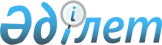 Еуразиялық экономикалық одақтың кедендік аумағына темір жол көлігімен әкелінуі бағамдалатын тауарлар туралы алдын ала ақпараттың құрылымы және нысаны туралыЕуразиялық экономикалық комиссия Алқасының 2018 жылғы 28 қарашадағы № 193 шешімі
      Еуразиялық экономикалық одақтың Кеден кодексінің 11-бабының 17-тармағына сәйкес Еуразиялық экономикалық комиссия Алқасы шешті:
      1. Қоса беріліп отырған Еуразиялық экономикалық одақтың кедендік аумағына темір жол көлігімен әкелінуі бағамдалатын  тауарлар туралы алдын ала ақпараттың құрылымы және нысаны бекітілсін.
      2. Осы Шешім 2019 жылғы 1 шілдеден бастап күшіне енеді. Еуразиялық экономикалық одақтың кедендік аумағына темір жол көлігімен әкелінуі бағамдалатын тауарлар туралы алдын ала ақпараттың ҚҰРЫЛЫМЫ ЖӘНЕ НЫСАНЫ
      1. Осы құжат Еуразиялық экономикалық одақтың кедендік аумағына темір жол көлігімен әкелінуі бағамдалатын тауарлар туралы алдын ала ақпараттың (бұдан әрі – темір жол көлігімен әкелінетін тауарлар туралы алдын ала ақпарат) құрылымы мен нысанын айқындайды.
      2. Темір жол көлігімен әкелінетін тауарлар туралы электрондық құжат түрінде ұсынылатын алдын ала ақпаратқа ол кеден органына ұсынылатын Еуразиялық экономикалық одаққа мүше мемлекеттің заңнамасына сәйкес электрондық цифрлық қолтаңбамен (электрондық қолтаңбамен) қол қойылады.
      3. Осы құжатта пайдаланылатын ұғымдар Еуразиялық экономикалық одақтың құқығын құрайтын халықаралық шарттар мен актілерде айқындалған мәндерде қолданылады.
      Осы құжатта пайдаланылатын қысқартулар мыналарды білдіреді:
      "XML" – Дүниежүзілік ғаламтор консорциумы (W3C) ұсынған кеңейтілетін бөлу тілі;
      "мүше мемлекет" – Еуразиялық экономикалық одаққа мүше болып табылатын мемлекет;
      "ЕАЭО СЭҚ ТН" – Еуразиялық экономикалық одақтың сыртқы экономикалық қызметінің бірыңғай Тауар номенклатурасы.
      4. Темір жол көлігімен әкелінетін тауарлар туралы алдын ала ақпарат осы құжатта айқындалатын құрылымға (бұдан әрі – темір жол көлігімен әкелінуі бағамдалатын  тауарлар туралы алдын ала ақпараттың құрылымы) сәйкес:
      "Extensible Markup Language (XML) 1.0 (Fouth Edition)" – мына: http://www.w3.org/TR/REC-xml мекенжайы бойынша "Интернет" ақпараттық-телекоммуникациялық желісінде жарияланған;
      "Namespaces in XML" – мына: http://www.w3.org/TR/REC-xml-names мекенжайы бойынша "Интернет" ақпараттық-телекоммуникациялық желісінде жарияланған;
      "XML Schema Part 1: Structures" және "XML Schema Part 2:Datatypes" – мына: http://www.w3.org/TR/xmlschema-1/ және http://www.w3.org/TR/xmlschema-2/ мекенжайлары бойынша "Интернет" ақпараттық-телекоммуникациялық желісінде жарияланған стандарттардың талаптары ескеріле отырып, XML-форматында қалыптастырылады.
      5. Темір жол көлігімен әкелінетін тауарлар туралы алдын ала ақпараттың құрылымы Еуразиялық экономикалық одақ деректерінің моделін (бұдан әрі – деректер моделі) пайдалану негізінде әзірленген және:
      а) темір жол көлігімен әкелінетін тауарлар туралы алдын ала ақпараттың құрылымы туралы жалпы мәліметтер;
      б) атаулардың импортталатын кеңістіктері (темір жол көлігімен әкелінетін тауарлар туралы алдын ала ақпараттың құрылымын әзірлеу кезінде пайдаланылған деректер моделінің объектілері оларға тиесілі атаулар кеңістіктері);
      в) темір жол көлігімен әкелінетін тауарлар туралы алдын ала ақпарат құрылымының деректемелік құрамы (қарапайым (атомарлық) деректемелерге дейінгі иерархиялар деңгейлері ескеріле отырып);
      г) базистік деңгейдің және "Кедендік әкімшілендіру" заттық саласындағы деңгейдің:
      – темір жол көлігімен әкелінетін тауарлар туралы алдын ала ақпараттың құрылымында пайдаланылатын деректердің базалық тұрпаттары туралы;
      – темір жол көлігімен әкелінетін тауарлар туралы алдын ала ақпараттың құрылымында пайдаланылатын деректердің жалпы қарапайым тұрпаттары туралы;
      – темір жол көлігімен әкелінетін тауарлар туралы алдын ала ақпараттың құрылымында пайдаланылатын Кедендік әкімшілендіру" заттық саласы деректерінің қолданбалы қарапайым тұрпаттары туралы деректері моделінің объектілері туралы мәліметтер;
      д) темір жол көлігімен әкелінетін тауарлар туралы алдын ала ақпараттың құрылымының жекелеген деректемелерін толтыру сипаттамасы көрсетіле отырып, кесте нысанында сипатталады.
      6. Темір жол көлігімен әкелінетін тауарлар туралы алдын ала ақпараттың құрылымы туралы жалпы мәліметтер 1-кестеде келтірілген.
      1-кесте Темір жол көлігімен әкелінетін тауарлар туралы алдын ала ақпараттың құрылымы туралы жалпы мәліметтер
      7. Атаулардың импортталатын кеңістіктері 2-кестеде келтірілген
      2-кесте Атаулардың импортталатын кеңістіктері
      Атаулардың импортталатын кеңістіктеріндегі "X.X.X" символдары темір жол көлігімен әкелінетін тауарлар туралы алдын ала ақпараттың құрылымын әзірлеу кезінде пайдаланылған деректер модельдерінің құрамдас бөліктері нұсқаларының нөмірлеріне сәйкес келеді.
      8. Темір жол көлігімен әкелінетін тауарлар туралы алдын ала ақпарат құрылымының деректемелік құрамы 3-кестеде келтірілген.
      Кестеде мынадай жолақтар (бағандар) қалыптастырылады:
      "деректеменің аты" – деректеменің иерархиялық нөмірі көрсетіле отырып, деректеменің қалыптасқан немесе ресми түрде сөздік белгіленуі;
      "деректеменің сипаттамасы" – деректеменің мағынасын (семантикасын) түсіндіретін мәтін;
      "сәйкестендіргіш" – деректемеге сәйкес келетін деректер моделіндегі деректер элементінің сәйкестендіргіші;
      "деректердің тұрпаты" – деректемеге сәйкес келетін деректер моделіндегі деректер элементінің сәйкестендіргіші;
      "көпт." – деректемелердің көптігі (деректемелердің ықтимал қайталануларының міндеттілігі (опционалдығы) және саны.
      Темір жол көлігімен әкелінетін тауарлар туралы алдын ала ақпараттың құрылымы деректемелерінің көптігін көрсету үшін мынадай белгілер пайдаланылады:
      1 – деректеме міндетті, қайталауға жол берілмейді;
      n – деректеме міндетті, n рет қайталануға тиіс (n > 1); 
      1..* – деректеме міндетті, шектеусіз қайталауға болады; 
      n..* – деректеме міндетті, кемінде n рет қайталануға тиіс  (n > 1);
      n..m – деректеме міндетті, кемінде n рет және m реттен көп емес қайталануға тиіс (n > 1, m > n);
      0..1 – деректеме опционалды, қайталауға жол берілмейді;
      0..* – деректеме опционалды, шектеусіз қайталауға болады; 
      0..m – деректеме опционалды, m реттен көп емес қайталауға болады (m > 1). 
      3-кесте Темір жол көлігімен әкелінетін тауарлар туралы алдын ала ақпарат құрылымының деректемелік құрамы
      9. Темір жол көлігімен әкелінетін тауарлар туралы алдын ала ақпараттың құрылымында пайдаланылатын деректердің базалық тұрпаттары туралы мәліметтер 4 және 5-кестелерде келтірілген.
      4-кесте Темір жол көлігімен әкелінетін тауарлар туралы алдын ала ақпараттың құрылымында пайдаланылатын деректердің базалық тұрпаттары туралы жалпы мәліметтер
      Атаулар кеңістігіндегі "X.X.X" символдары темір жол көлігімен әкелінетін тауарлар туралы алдын ала ақпараттың құрылымын әзірлеу кезінде пайдаланылған деректердің базистік моделі нұсқасының нөміріне сәйкес келеді.
      5-кестеде мынадай жолақтар (бағандар) қалыптастырылады:
      "сәйкестендіргіш" – деректер моделіндегі деректер тұрпатының сәйкестендіргіші;
      "UML конструкциясы" – деректер тұрпатына сәйкес келетін UML конструкциясының сәйкестендіргіші;
      "аты" – деректер моделіндегі деректер тұрпатының аты;
      "мәндер саласы" – деректер тұрпатына сәйкес келетін көптеген жол берілетін мәндер.
      5-кесте Темір жол көлігімен әкелінетін тауарлар туралы алдын ала ақпараттың құрылымында пайдаланылатын деректердің базалық тұрпаттары 
      10. Темір жол көлігімен әкелінетін тауарлар туралы алдын ала ақпараттың құрылымында пайдаланылатын деректердің жалпы қарапайым тұрпаттары туралы мәліметтер 6 және 7-кестелерде келтірілген.
      6-кесте Темір жол көлігімен әкелінетін тауарлар туралы алдын ала ақпараттың құрылымында пайдаланылатын деректердің жалпы қарапайым тұрпаттары туралы жалпы мәліметтер
      Атаулар кеңістігіндегі "X.X.X" символдары темір жол көлігімен әкелінетін тауарлар туралы алдын ала ақпараттың құрылымын әзірлеу кезінде пайдаланылған деректердің базистік моделі нұсқасының нөміріне сәйкес келеді.
      7-кестеде мынадай жолақтар (бағандар) қалыптастырылады:
      "сәйкестендіргіш" – деректер моделіндегі деректер тұрпатының сәйкестендіргіші;
      "UML конструкциясы" – деректер тұрпатына сәйкес келетін деректер моделіндегі UML конструкциясының сәйкестендіргіші;
      "аты" – деректер моделіндегі деректер тұрпатының аты;
      "мәндер саласы" – деректер тұрпатына сәйкес келетін көптеген жол берілетін мәндер.
      7-кесте Темір жол көлігімен әкелінетін тауарлар туралы алдын ала ақпараттың құрылымында пайдаланылатын деректердің жалпы қарапайым тұрпаттары
      11. Темір жол көлігімен әкелінетін тауарлар туралы алдын ала ақпараттың құрылымында пайдаланылатын "Кедендік әкімшілендіру" заттық саласы деректерінің қолданбалы қарапайым тұрпаттары туралы мәліметтер 8 және 9-кестелерде келтірілген.
      8-кесте Темір жол көлігімен әкелінетін тауарлар туралы алдын ала ақпараттың құрылымында пайдаланылатын "Кедендік әкімшілендіру" заттық саласы деректерінің қолданбалы қарапайым тұрпаттары туралы жалпы мәліметтер
      Атаулар кеңістігіндегі "X.X.X" символдары темір жол көлігімен әкелінетін тауарлар туралы алдын ала ақпараттың құрылымын әзірлеу кезінде пайдаланылған деректер моделінің "Кедендік әкімшілендіру" заттық саласы нұсқасының нөміріне сәйкес келеді.
      9-кестеде мынадай жолақтар (бағандар) қалыптастырылады:
      "сәйкестендіргіш" – деректер моделіндегі деректер тұрпатының сәйкестендіргіші;
      "UML конструкциясы" – деректер тұрпатына сәйкес келетін деректер моделіндегі UML конструкциясының сәйкестендіргіші;
      "аты" – деректер моделіндегі деректер тұрпатының аты;
      "мәндер саласы" – деректер тұрпатына сәйкес келетін көптеген жол берілетін мәндер.
      9-кесте Темір жол көлігімен әкелінетін тауарлар туралы алдын ала ақпараттың құрылымында пайдаланылатын "Кедендік әкімшілендіру" заттық саласы деректерінің қолданбалы қарапайым тұрпаттары
      12. Темір жол көлігімен әкелінетін тауарлар туралы алдын ала ақпараттың құрылымының жекелеген деректемелерін толтыру сипаттамасы 10-кестеде келтірілген.
      Кестеде мынадай жолақтар (бағандар) қалыптастырылады:
      "деректеменің аты" – деректеменің иерархиялық нөмірі көрсетіле отырып, деректеменің қалыптасқан немесе ресми түрде сөздік белгіленуі;
      "қағиданың сипаттамасы" – деректемені толтыру қағидасының сипаттамасы.
      10-кесте Темір жол көлігімен әкелінетін тауарлар туралы алдын ала ақпараттың құрылымының жекелеген деректемелерін толтыру сипаттамасы
      ________________
      * Күрделі деректемеге кірген енгізілген деректемелер үшін осы күрделі деректеме толтырылған жағдайда қолданылады.
      11-кесте Темір жол көлігімен әкелінетін тауарлар туралы алдын ала ақпаратты ұсыну мақсаттарының тізбесі
					© 2012. Қазақстан Республикасы Әділет министрлігінің «Қазақстан Республикасының Заңнама және құқықтық ақпарат институты» ШЖҚ РМК
				
      Еуразиялық экономикалық комиссияАлқасының Төрағасы

Т. Саркисян
Еуразиялық экономикалық
комиссия Алқасының
2018 жылғы 28 қарашадағы
№ 193 шешімімен
БЕКІТІЛГЕН
Р/с №
Элементтің таңбалануы
Сипаттамасы 
1
2
3
1
Атауы
Еуразиялық экономикалық одақтың кедендік аумағына темір жол көлігімен әкелінуі бағамдалатын  тауарлар туралы алдын ала ақпарат
2
Сәйкестендіргіш
R.041
3
Нұсқа
1.0.0
4
Атаулар кеңістігінің сәйкестендіргіші
urn:EEC:R:041:RWPreliminaryInformation:v1.0.0
5
XML-құжаттың түбір элементі
RWPreliminaryInformation
6
XML-схемасы файлының аты
EEC_R_041_RWPreliminaryInformation_v1.0.0.xsd
Р/с №
Атаулар кеңістігінің сәйкестендіргіші
Префикс
1
2
3
1
urn:EEC:M:CA:ComplexDataObjects:vX.X.X
cacdo
2
urn:EEC:M:CA:SimpleDataObjects:vX.X.X
casdo
3
urn:EEC:M:ComplexDataObjects:vX.X.X
ccdo
4
urn:EEC:M:SimpleDataObjects:vX.X.X
csdo
Деректеменің атауы
Деректеменің сипаттамасы
Сәйкестендіргіш
Сәйкестендіргіш
Сәйкестендіргіш
Деректердің тұрпаты
Деректердің тұрпаты
Көпт.
1. Электрондық құжаттың (мәліметтердің) коды
(csdo: EDoc Code)
электрондық құжаттар мен мәліметтер құрылымдарының тізіліміне сәйкес электрондық құжаттың (мәліметтердің) кодтық белгіленуі
M.SDE.90001
M.SDE.90001
M.SDE.90001
M.SDT.90001
M.SDT.90001
1
2. Электрондық құжаттың (мәліметтердің) сәйкестендіргіші
(csdo: EDoc Id)
электрондық құжатты (мәліметті) бір мәнді сәйкестендіретін символдар жолы
M.SDE.90007
M.SDE.90007
M.SDE.90007
M.SDT.90003
M.SDT.90003
1
3. Бастапқы электрондық құжаттың (мәліметтердің) сәйкестендіргіші
(csdo: EDoc Ref Id)
Жауабына осы электрондық құжат (мәліметтер)  қалыптастырылған электрондық құжаттың (мәліметтердің) сәйкестендіргіші
M.SDE.90008
M.SDE.90008
M.SDE.90008
M.SDT.90003
M.SDT.90003
0..1
4. Электрондық құжаттың (мәліметтердің) берілген күні және уақыты
(csdo: EDoc Date Time)
электрондық құжаттың (мәліметтердің)  жасалған күні және уақыты
M.SDE.90002
M.SDE.90002
M.SDE.90002
M.BDT.00006
M.BDT.00006
1
5. Электрондық құжаттың белгісі
(casdo: EDoc Indicator Code)
электрондық құжаттың белгісі
M.CA.SDE.00135
M.CA.SDE.00135
M.CA.SDE.00135
M.CA.SDT.00201
M.CA.SDT.00201
1
6. Алдын ала ақпараттың тіркеу нөмірі
(cacdo: Preliminary Information Id Details)
мәліметтердің міндетті құрамын қамтитын алдын ала ақпараттың тіркеу нөмірі
M.CA.CDE.01200
M.CA.CDE.01200
M.CA.CDE.01200
M.CA.CDT.01183
Салынған элементтер мәндерінің салаларымен айқындалады
M.CA.CDT.01183
Салынған элементтер мәндерінің салаларымен айқындалады
0..1
6.1. Елдің коды
(csdo: Unified Country Code)
елдің кодтық белгіленімі
M.SDE.00162
M.SDE.00162
M.SDE.00162
M.SDT.00112
M.SDT.00112
1
а) анықтамалықтың (сыныптауыштың) сәйкестендіргіші
(codeListId атрибуты)
код соған сәйкес көрсетілген анықтаманың (сыныптауыштың) белгіленуі
–
–
–
M.SDT.00091
M.SDT.00091
1
6.2. Күні
(csdo: Event Date)
алдын ала ақпараттың тіркелген күні
M.SDE.00131
M.SDE.00131
M.SDE.00131
M.BDT.00005
M.BDT.00005
1
6.3. Алдын ала ақпараттың тіркеу нөмірі
(casdo: Preliminary Information Seq Id)
тіркеу кезінде берілетін алдын ала ақпараттың реттік сәйкестендіргіші
M.CA.SDE.01169
M.CA.SDE.01169
M.CA.SDE.01169
M.CA.SDT.01129
M.CA.SDT.01129
1
7. Алдын ала ақпараттың сілтеме нөмірі
(cacdo: Ref Preliminary Information Id Details)
Алдын ала ақпаратты қайталап беру соған қатысты жүзеге асырылатын алдын ала ақпараттың тіркеу нөміріі
M.CA.CDE.01201
M.CA.CDE.01201
M.CA.CDE.01201
M.CA.CDT.01183
Салынған элементтер мәндерінің салаларымен айқындалады
M.CA.CDT.01183
Салынған элементтер мәндерінің салаларымен айқындалады
0..1
7.1. Елдің коды
(csdo: Unified Country Code)
елдің кодтық белгіленімі
M.SDE.00162
M.SDE.00162
M.SDE.00162
M.SDT.00112
M.SDT.00112
1
а) анықтамалықтың (сыныптауыштың) сәйкестендіргіші
(codeListId атрибуты)
код соған сәйкес көрсетілген анықтаманың (сыныптауыштың) белгіленуі
–
–
–
M.SDT.00091
M.SDT.00091
1
7.2. Күні
(csdo: Event Date)
алдын ала ақпараттың тіркелген күні
M.SDE.00131
M.SDE.00131
M.SDE.00131
M.BDT.00005
M.BDT.00005
1
7.3. Алдын ала ақпараттың тіркеу нөмірі
(casdo: Preliminary Information Seq Id)
тіркеу кезінде берілетін алдын ала ақпараттың реттік сәйкестендіргіші
M.CA.SDE.01169
M.CA.SDE.01169
M.CA.SDE.01169
M.CA.SDT.01129
M.CA.SDT.01129
1
8. Алдын ала ақпаратты ұсыну мақсаты
(casdo: Preliminary Information Usage Code)
алдын ала ақпартты ұсыну мақсатының кодтық белгіленімі
M.CA.SDE.01100
M.CA.SDE.01100
M.CA.SDE.01100
M.SDT.00170
M.SDT.00170
1..*
9. Еуразиялық экономикалық одақтың кедендік аумағына келу орны
(cacdo: PIWEntry Check Point Details)
тауардың Еуразиялық экономикалық одақтың кедендік аумағына келу орны туралы мәліметтер 
M.CA.CDE.01173
M.CA.CDE.01173
M.CA.CDE.01173
M.CA.CDT.01161
Салынған элементтер мәндерінің салаларымен айқындалады
M.CA.CDT.01161
Салынған элементтер мәндерінің салаларымен айқындалады
0..1
9.1. Кеден органының коды
(csdo: Customs Office Code)
кеден органының кодтық белгіленімі
M.SDE.00255
M.SDE.00255
M.SDE.00255
M.SDT.00184
M.SDT.00184
0..1
9.2. Темір жол станциясының коды
(casdo: Railway Station Code)
темір жол станциясының кодтық белгіленімі
M.CA.SDE.00303
M.CA.SDE.00303
M.CA.SDE.00303
M.CA.SDT.00082
M.CA.SDT.00082
0..1
9.3. Орынның атауы (аты) 
(casdo: Place Name)
темір жол станциясының атауы
M.CA.SDE.00636
M.CA.SDE.00636
M.CA.SDE.00636
M.SDT.00055
M.SDT.00055
0..1
9.4. Өткізу пунктінің коды
(csdo: Border Checkpoint Code)
Еуразиялық экономикалық одақтың кедендік шекарасындағы өткізу пунктінің кодтық белгіленімі
M.SDE.00138
M.SDE.00138
M.SDE.00138
M.SDT.00100
M.SDT.00100
0..1
9.5. Өткізу пунктінің атауы
(csdo: Border Checkpoint Name)
Еуразиялық экономикалық одақтың кедендік шекарасындағы өткізу пунктінің атауы
M.SDE.00139
M.SDE.00139
M.SDE.00139
M.SDT.00068
M.SDT.00068
0..1
10. Алдын ала ақпарат ұсынған тұлға
(cacdo: PIDeclarant Details)
алдын ала ақпарат берген тұлға туралы мәліметтер
M.CA.CDE.01100
M.CA.CDE.01100
M.CA.CDE.01100
M.CA.CDT.01100
Салынған элементтер мәндерінің салаларымен айқындалады
M.CA.CDT.01100
Салынған элементтер мәндерінің салаларымен айқындалады
1
10.1. Субъектінің атауы
(csdo: Subject Name)
шаруашылық жүргізуші субъектінің толық атауы немесе жеке тұлғаның тегі, аты және әкесінің аты
M.SDE.00224
M.SDE.00224
M.SDE.00224
M.SDT.00056
M.SDT.00056
0..1
10.2. Субъектінің қысқаша атауы
(csdo: Subject Brief Name)
шаруашылық жүргізуші субъектінің қысқаша атауы немесе жеке тұлғаның тегі, аты және әкесінің аты
M.SDE.00225
M.SDE.00225
M.SDE.00225
M.SDT.00055
M.SDT.00055
0..1
10.3. Кедендік бірегей сәйкестендіру нөмірі
(casdo: CAUnique Customs Number Id)
кедендік сәйкестендіру (бірегей сәйкестендіру) нөмірі туралы мәліметтер
M.CA.SDE.00626
M.CA.SDE.00626
M.CA.SDE.00626
M.CA.SDT.00188
M.CA.SDT.00188
0..1
а) Елдің коды
(countryCode атрибуты)
көрсетілген сәйкестендіру нөмірі соның қағидалары бойынша қалыптасқан елдің кодтық белгіленімі  
–
–
–
M.SDT.00159
M.SDT.00159
0..1
б) анықтамалықтың (сыныптауыштың) сәйкестендіргіші
(countryCode атрибуты List Id)
әлем елдері сыныптауышының сәйкестендіргіші
–
–
–
M.SDT.00091
M.SDT.00091
0..1
10.4. Салық төлеушінің сәйкестендіргіші
(csdo: Taxpayer Id)
салық төлеуші тіркелген елдің салық төлеушілерінің тізіліміндегі субъектінің сәйкестендіргіші
M.SDE.00025
M.SDE.00025
M.SDE.00025
M.SDT.00025
M.SDT.00025
0..1
10.5. Есепке қою себебінің коды
(csdo: Tax Registration Reason Code)
субъектінің Ресей Федерациясында салық есебіне қойылуы себебін сәйкестендіретін код
M.SDE.00030
M.SDE.00030
M.SDE.00030
M.SDT.00030
M.SDT.00030
0..1
10.6. Жеке тұлғаның сәйкестендіргіші
(casdo: Person Id)
жеке тұлғаның бірегей сәйкестендіргіші
M.CA.SDE.00129
M.CA.SDE.00129
M.CA.SDE.00129
M.CA.SDT.00190
M.CA.SDT.00190
0..1
10.7. Мекенжай
(ccdo: Subject Address Details)
мекенжай
M.CDE.00058
M.CDE.00058
M.CDE.00058
M.CDT.00064
Салынған элементтер мәндерінің салаларымен айқындалады
M.CDT.00064
Салынған элементтер мәндерінің салаларымен айқындалады
0..1
10.7.1. Мекенжай түрінің коды
(csdo: Address Kind Code)
мекенжай түрінің кодтық белгіленімі
M.SDE.00192
M.SDE.00192
M.SDE.00192
M.SDT.00162
M.SDT.00162
0..1
10.7.2. Елдің коды
(csdo: Unified Country Code)
елдің кодтық белгіленімі
M.SDE.00162
M.SDE.00162
M.SDE.00162
M.SDT.00112
M.SDT.00112
0..1
а) анықтамалықтың (сыныптауыштың) сәйкестендіргіші
(codeListId атрибуты)
код соған сәйкес көрсетілген анықтаманың (сыныптауыштың) белгіленуі
–
–
–
M.SDT.00091
M.SDT.00091
1
10.7.3. Аумақтың коды
(csdo: Territory Code)
әкімшілік-аумақтық бөлініс бірлігінің коды
M.SDE.00031
M.SDE.00031
M.SDE.00031
M.SDT.00031
M.SDT.00031
0..1
10.7.4. Өңір
(csdo: Region Name)
бірінші деңгейдегі әкімшілік-аумақтық бөлініс бірлігінің атауы
M.SDE.00007
M.SDE.00007
M.SDE.00007
M.SDT.00055
M.SDT.00055
0..1
10.7.5. Аудан
(csdo: District Name)
екінші деңгейдегі әкімшілік-аумақтық бөлініс бірлігінің атауы
M.SDE.00008
M.SDE.00008
M.SDE.00008
M.SDT.00055
M.SDT.00055
0..1
10.7.6. Қала
(csdo: City Name)
қаланың атауы
M.SDE.00009
M.SDE.00009
M.SDE.00009
M.SDT.00055
M.SDT.00055
0..1
10.7.7. Елді мекен
(csdo: Settlement Name)
елді мекеннің атауы
M.SDE.00057
M.SDE.00057
M.SDE.00057
M.SDT.00055
M.SDT.00055
0..1
10.7.8. Көше
(csdo: Street Name)
қала инфрақұрылымының көше-жол желісі элементінің атауы
M.SDE.00010
M.SDE.00010
M.SDE.00010
M.SDT.00055
M.SDT.00055
0..1
10.7.9. Үйдің нөмірі
(csdo: Building Number Id)
үйді, корпусты, құрылысты таңбалау
M.SDE.00011
M.SDE.00011
M.SDE.00011
M.SDT.00093
M.SDT.00093
0..1
10.7.10. Үй-жайдың нөмірі
(csdo: Room Number Id)
офисті немесе пәтерді таңбалау
M.SDE.00012
M.SDE.00012
M.SDE.00012
M.SDT.00092
M.SDT.00092
0..1
10.7.11. Пошта индексі
(csdo: Post Code)
пошта байланысы кәсіпорнының пошта индексі
M.SDE.00006
M.SDE.00006
M.SDE.00006
M.SDT.00006
M.SDT.00006
0..1
10.7.12. Абоненттік жәшіктің нөмірі
(csdo: Post Office Box Id)
пошта байланысы кәсіпорнындағы абоненттік жәшіктің нөмірі
M.SDE.00013
M.SDE.00013
M.SDE.00013
M.SDT.00092
M.SDT.00092
0..1
10.8. Тұлғаның тізілімге енгізілгенін растайтын құжат
(cacdo: Register Document Id Details)
тұлғаның кеден өкілдернінің тізіліміне енгізілгені туралы куәлік
M.CA.CDE.00381
M.CA.CDE.00381
M.CA.CDE.00381
M.CA.CDT.00303
Салынған элементтер мәндерінің салаларымен айқындалады
M.CA.CDT.00303
Салынған элементтер мәндерінің салаларымен айқындалады
0..1
10.8.1. Елдің коды
(csdo: Unified Country Code)
елдің кодтық белгіленімі
M.SDE.00162
M.SDE.00162
M.SDE.00162
M.SDT.00112
M.SDT.00112
0..1
а) анықтамалықтың (сыныптауыштың) сәйкестендіргіші
(codeListId атрибуты)
код соған сәйкес көрсетілген анықтаманың (сыныптауыштың) белгіленуі
–
–
–
M.SDT.00091
M.SDT.00091
1
10.8.2. Заңды тұлғаның тізілімге енгізілу кезіндегі тіркеу нөмірі
(casdo: Registration Number Id)
тұлғаның тізілімге енгізу кезінде берілген тіркеу нөмірі немесе тұлғаны тізілімге енгізу туралы құжаттың тіркеу нөмірі
M.CA.SDE.00062
M.CA.SDE.00062
M.CA.SDE.00062
M.SDT.00178
M.SDT.00178
1
10.8.3. Құжатты қайта тіркеу белгісінің коды
(casdo: Reregistration Code)
құжатты қайта тіркеу белгісінің кодтық белгіленімі
M.CA.SDE.00001
M.CA.SDE.00001
M.CA.SDE.00001
M.CA.SDT.00125
M.CA.SDT.00125
0..1
10.8.4. Куәлік тұрпатының коды
(casdo: AEORegistry Kind Code)
уәкілетті экономикалық оператор куәлігі тұрпатының кодтық белгіленімі
M.CA.SDE.00592
M.CA.SDE.00592
M.CA.SDE.00592
M.SDT.00169
M.SDT.00169
0..1
10.9. Мәліметтер сәйкестігінің белгісі
(casdo: Equal Indicator)
алдын ала ақпарат берген адамның Еуразиялық экономикалық одақтың  кедендік аумағына тауарлар әкелуді жүзеге асыратын тасымалдаушымен сәйкестігінің белгісі
M.CA.SDE.00616
M.CA.SDE.00616
M.CA.SDE.00616
M.BDT.00013
M.BDT.00013
0..1
11. Көлік құралы
(cacdo: PIWBorder Transport Details)
Еуразиялық экономикалық одақтың  кедендік аумағына әкелінген  көлік құралы туралы мәліметтер
M.CA.CDE.01169
M.CA.CDE.01169
M.CA.CDE.01169
M.CA.CDT.01156
Салынған элементтер мәндерінің салаларымен айқындалады
M.CA.CDT.01156
Салынған элементтер мәндерінің салаларымен айқындалады
0..1
11.1. Көлік құралының коды
(csdo: Unified Transport Mode Code)
көлік түрінің кодтық белгіленімі
M.SDE.00166
M.SDE.00166
M.SDE.00166
M.SDT.00140
M.SDT.00140
0..1
а) анықтамалықтың (сыныптауыштың) сәйкестендіргіші
(codeListId атрибуты)
код соған сәйкес көрсетілген анықтаманың (сыныптауыштың) белгіленуі
–
–
–
M.SDT.00091
M.SDT.00091
1
11.2. Көлік құралдарының саны
(casdo: Transport Means Quantity)
көлік құралдарының саны
M.CA.SDE.00140
M.CA.SDE.00140
M.CA.SDE.00140
M.SDT.00155
M.SDT.00155
0..1
11.3. Контейнерлік тасымалдар саны
(casdo: Container Indicator)
контейнерлік тасымалдар саны
M.CA.SDE.00220
M.CA.SDE.00220
M.CA.SDE.00220
M.BDT.00013
M.BDT.00013
1
11.4. Көлік құралы туралы ақпарат
(cacdo: PIWTransport Means Details)
темір жол вагоны немесе контейнер туралы мәліметтер
M.CA.CDE.01210
M.CA.CDE.01210
M.CA.CDE.01210
M.CA.CDT.01201
Салынған элементтер мәндерінің салаларымен айқындалады
M.CA.CDT.01201
Салынған элементтер мәндерінің салаларымен айқындалады
0..*
11.4.1. Көлік құралының тіркеу нөмірі
(csdo: Transport Means Reg Id)
темір жол вагонының немесе контейнердің сәйкестендіру нөмірі
M.SDE.00154
M.SDE.00154
M.SDE.00154
M.SDT.00101
M.SDT.00101
1
а) Елдің коды
(countryCode атрибуты)
көрсетілген тіркеу нөмірі соның қағидалары бойынша қалыптасқан елдің кодтық белгіленімі
–
–
–
M.SDT.00159
M.SDT.00159
0..1
б) анықтамалықтың (сыныптауыштың) сәйкестендіргіші
(countryCode атрибуты List Id)
әлем елдері сыныптауышының сәйкестендіргіші
–
–
–
M.SDT.00091
M.SDT.00091
0..1
11.4.2. Халықаралық тасымал көлік құралы түрінің коды
(casdo: Transport Type Code)
халықаралық тасымал көлік құралы түрінің кодтық белгіленімі
M.CA.SDE.00371
M.CA.SDE.00371
M.CA.SDE.00371
M.CA.SDT.00205
M.CA.SDT.00205
0..1
а) анықтамалықтың (сыныптауыштың) сәйкестендіргіші
(codeListId атрибуты)
код соған сәйкес көрсетілген анықтаманың (сыныптауыштың) белгіленуі
–
–
–
M.SDT.00091
M.SDT.00091
1
11.4.3. Объектіні жүктеу коды
(casdo: Full Item Code)
бос көлік құралының белгісі
M.CA.SDE.00275
M.CA.SDE.00275
M.CA.SDE.00275
M.SDT.00169
M.SDT.00169
0..1
11.4.4. Қайтару белгісі
(casdo: Return Indicator)
вагонды қайтару белгісі
M.CA.SDE.01114
M.CA.SDE.01114
M.CA.SDE.01114
M.BDT.00013
M.BDT.00013
0..1
11.5. Көлік құралын әкелу мақсатының коды
(casdo: Transport Means Entry Purpose Code)
халықаралық тасымал көлік құралын әкелу мақсатының кодтық белгіленімі
M.CA.SDE.01109
M.CA.SDE.01109
M.CA.SDE.01109
M.SDT.00169
M.SDT.00169
0..1
12. Тауар партиясы
(cacdo: PIWConsignment Details)
тауар партиясы туралы мәліметтер
M.CA.CDE.01170
M.CA.CDE.01170
M.CA.CDE.01170
M.CA.CDT.01158
Салынған элементтер мәндерінің салаларымен айқындалады
M.CA.CDT.01158
Салынған элементтер мәндерінің салаларымен айқындалады
0..1
12.1. Көліктік (тасымал) құжат
(cacdo: Transport Document Details)
көліктік (тасымал) құжат туралы мәліметтер
M.CA.CDE.01116
M.CA.CDE.01116
M.CA.CDE.01116
M.CDT.00081
Салынған элементтер мәндерінің салаларымен айқындалады
M.CDT.00081
Салынған элементтер мәндерінің салаларымен айқындалады
1
12.1.1. Құжат түрінің коды
(csdo: Doc Kind Code)
құжат түрінің кодтық белгіленімі
M.SDE.00054
M.SDE.00054
M.SDE.00054
M.SDT.00140
M.SDT.00140
0..1
а) анықтамалықтың (сыныптауыштың) сәйкестендіргіші
(codeListId атрибуты)
код соған сәйкес көрсетілген анықтаманың (сыныптауыштың) белгіленуі
–
–
–
M.SDT.00091
M.SDT.00091
1
12.1.2. Құжаттың атауы
(csdo: Doc Name)
құжаттың атауы
M.SDE.00108
M.SDE.00108
M.SDE.00108
M.SDT.00134
M.SDT.00134
0..1
12.1.3. Құжаттың нөмірі
(csdo: Doc Id)
құжатты тіркеу кезінде берілген оның цифрлық немесе әріптік-цифрлық белгіленуі
M.SDE.00044
M.SDE.00044
M.SDE.00044
M.SDT.00093
M.SDT.00093
0..1
12.1.4. Құжаттың берілген күні
(csdo: Doc Creation Date)
құжатты беру, оған қол қою, бекіту немесе тіркеу күні
M.SDE.00045
M.SDE.00045
M.SDE.00045
M.BDT.00005
M.BDT.00005
0..1
12.2. Кеден құжатының тіркеу нөмірі
(cacdo: Customs Doc Id Details)
алдын ала кедендік декларациялау соған сәйкес жүзеге асырылған кедендік декларацияның тіркеу нөмірі
M.CA.CDE.00475
M.CA.CDE.00475
M.CA.CDE.00475
M.CA.CDT.00433
Салынған элементтер мәндерінің салаларымен айқындалады
M.CA.CDT.00433
Салынған элементтер мәндерінің салаларымен айқындалады
0..1
12.2.1. Кеден органының коды
(csdo: Customs Office Code)
кеден органының кодтық белгіленімі
M.SDE.00255
M.SDE.00255
M.SDE.00255
M.SDT.00184
M.SDT.00184
1
12.2.2. Құжаттың берілген күні
(csdo: Doc Creation Date)
құжаттың тіркелген күні
M.SDE.00045
M.SDE.00045
M.SDE.00045
M.BDT.00005
M.BDT.00005
1
12.2.3. Тіркеу журналы бойынша кеден құжатының нөмірі
(casdo: Customs Document Id)
тіркеу журналы бойынша кеден құжатының нөмірі
M.CA.SDE.00478
M.CA.SDE.00478
M.CA.SDE.00478
M.CA.SDT.00118
M.CA.SDT.00118
1
12.2.4. Реттік нөмір
(casdo: Customs Document Ordinal Id)
енгізілетін өзгерістердің және (немесе) толықтырулардың нөмірі (сәйкестендіргіші) 
M.CA.SDE.00627
M.CA.SDE.00627
M.CA.SDE.00627
M.CA.SDT.00183
M.CA.SDT.00183
0..1
12.3. Декларацияның тұрпаты
(casdo: Declaration Kind Code)
кедендік декларация тұрпатының коды
M.CA.SDE.00687
M.CA.SDE.00687
M.CA.SDE.00687
M.SDT.00170
M.SDT.00170
0..1
12.4. Тауарларды тасу (тасымалдау) ерекшелігінің коды
(casdo: Transit Procedure Code)
кедендік транзит кедендік рәсімін қолдану кезінде тауарларды тасу (тасымалдау) ерекшеліктерінің кодтық белгіленімі
M.CA.SDE.00694
M.CA.SDE.00694
M.CA.SDE.00694
M.CA.SDT.00713
M.CA.SDT.00713
0..1
12.5. Транзит декларациясында декларацияланатын тауарлар мақсатының коды
(casdo: Transit Feature Code)
транзиттік декларация толтырудың ерекшеліктерін көрсететін тауарлар арналуының кодтық белгіленімі
M.CA.SDE.00702
M.CA.SDE.00702
M.CA.SDE.00702
M.CA.SDT.00194
M.CA.SDT.00194
0..1
12.6. Жөнелтілген ерекшеліктер саны
(casdo: Loading Lists Quantity)
жөнелту ерекшеліктерінің немесе көлік (тасымал), коммерциялық және (немесе) өзге де құжаттардың саны
M.CA.SDE.00200
M.CA.SDE.00200
M.CA.SDE.00200
M.SDT.00155
M.SDT.00155
0..1
12.7. Жөнелтілген ерекшеліктер парақтарының саны
(casdo: Loading Lists Page Quantity)
жөнелту ерекшеліктері парақтарының немесе көлік (тасымал), коммерциялық және (немесе) өзге де құжаттардың саны
M.CA.SDE.00137
M.CA.SDE.00137
M.CA.SDE.00137
M.SDT.00155
M.SDT.00155
0..1
12.8. Тауарлар саны
(casdo: Goods Quantity)
көлшік (тасымал) құжаты бойынша тауарлардың жалпы саны
M.CA.SDE.00705
M.CA.SDE.00705
M.CA.SDE.00705
M.SDT.00155
M.SDT.00155
0..1
12.9. Жүк орындарының саны
(casdo: Cargo Quantity)
жүк орындарының жалпы саны
M.CA.SDE.00707
M.CA.SDE.00707
M.CA.SDE.00707
M.SDT.00156
M.SDT.00156
0..1
12.10. Жөнелту елі
(cacdo: Departure Country Details)
жөнелтуші ел туралы мәліметтер
M.CA.CDE.00206
M.CA.CDE.00206
M.CA.CDE.00206
M.CA.CDT.00079
Салынған элементтер мәндерінің салаларымен айқындалады
M.CA.CDT.00079
Салынған элементтер мәндерінің салаларымен айқындалады
0..1
12.10.1. Елдің коды
(casdo: CACountry Code)
елдің кодтық белгіленімі
M.CA.SDE.00615
M.CA.SDE.00615
M.CA.SDE.00615
M.CA.SDT.00181
M.CA.SDT.00181
1
а) анықтамалықтың (сыныптауыштың) сәйкестендіргіші
(codeListId атрибуты)
код соған сәйкес көрсетілген анықтаманың (сыныптауыштың) белгіленуі
–
–
–
M.SDT.00091
M.SDT.00091
1
12.10.2. Елдің қысқаша атауы
(casdo: Short Country Name)
елдің қысқаша атауы
M.CA.SDE.00123
M.CA.SDE.00123
M.CA.SDE.00123
M.SDT.00069
M.SDT.00069
0..1
12.10.3. Аумақтың коды
(csdo: Territory Code)
әкімшілік-аумақтық бөлініс бірлігінің кодтық белгіленімі
M.SDE.00031
M.SDE.00031
M.SDE.00031
M.SDT.00031
M.SDT.00031
0..1
12.11. Межелі ел
(cacdo: Destination Country Details)
баратын ел туралы мәліметтер
M.CA.CDE.00205
M.CA.CDE.00205
M.CA.CDE.00205
M.CA.CDT.00079
Салынған элементтер мәндерінің салаларымен айқындалады
M.CA.CDT.00079
Салынған элементтер мәндерінің салаларымен айқындалады
0..1
12.11.1. Елдің коды
(casdo: CACountry Code)
елдің кодтық белгіленімі
M.CA.SDE.00615
M.CA.SDE.00615
M.CA.SDE.00615
M.CA.SDT.00181
M.CA.SDT.00181
1
а) анықтамалықтың (сыныптауыштың) сәйкестендіргіші
(codeListId атрибуты)
код соған сәйкес көрсетілген анықтаманың (сыныптауыштың) белгіленуі
–
–
–
M.SDT.00091
M.SDT.00091
1
12.11.2. Елдің қысқаша атауы
(casdo: Short Country Name)
елдің қысқаша атауы
M.CA.SDE.00123
M.CA.SDE.00123
M.CA.SDE.00123
M.SDT.00069
M.SDT.00069
0..1
12.11.3. Аумақтың коды
(csdo: Territory Code)
әкімшілік-аумақтық бөлініс бірлігінің кодтық белгіленімі
M.SDE.00031
M.SDE.00031
M.SDE.00031
M.SDT.00031
M.SDT.00031
0..1
12.12. Құны
(casdo: CAInvoice Value Amount)
тауарлардың жалпы құны
M.CA.SDE.00202
M.CA.SDE.00202
M.CA.SDE.00202
M.CA.SDT.00197
M.CA.SDT.00197
0..1
а) валюта коды
(currencyCode атрибуты)
валютаның кодтық белгіленімі
–
–
–
M.SDT.00144
M.SDT.00144
1
б) валюталар сыныптауышының сәйкестендіргіші
(currencyCode атрибуты List Id)
анықтамалықтың (сыныптауыштың) сәйкестендіргіші
–
–
–
M.SDT.00091
M.SDT.00091
0..1
12.13. Масса брутто
(csdo: Unified Gross Mass Measure)
брутто жалпы салмағы
M.SDE.00168
M.SDE.00168
M.SDE.00168
M.SDT.00122
M.SDT.00122
0..1
а) единица измерения
(атрибут measurement Unit Code)
өлшем бірлігінің кодтық белгіленімі
–
–
–
M.SDT.00074
M.SDT.00074
1
б) анықтамалықтың (сыныптауыштың) сәйкестендіргіші
(атрибут measurement Unit Code List Id)
өлшем бірлігі сыныптауышының сәйкестендіргіші
–
–
–
M.SDT.00091
M.SDT.00091
1
12.14. Жөнелтуші
(cacdo: PIConsignor Details)
жөнелтуші туралы мәліметтер
M.CA.CDE.01118
M.CA.CDE.01118
M.CA.CDE.01118
M.CA.CDT.01117
Салынған элементтер мәндерінің салаларымен айқындалады
M.CA.CDT.01117
Салынған элементтер мәндерінің салаларымен айқындалады
0..1
12.14.1. Субъектінің атауы
(csdo: Subject Name)
шаруашылық жүргізуші субъектінің толық атауы немесе жеке тұлғаның тегі, аты және әкесінің аты
M.SDE.00224
M.SDE.00224
M.SDE.00224
M.SDT.00056
M.SDT.00056
0..1
12.14.2. Субъектінің қысқаша атауы
(csdo: Subject Brief Name)
шаруашылық жүргізуші субъектінің қысқаша атауы немесе жеке тұлғаның тегі, аты және әкесінің аты
M.SDE.00225
M.SDE.00225
M.SDE.00225
M.SDT.00055
M.SDT.00055
0..1
12.14.3. Кедендік бірегей сәйкестендіру нөмірі
(casdo: CAUnique Customs Number Id)
кедендік сәйкестендіру (бірегей сәйкестендіру) нөмірі туралы мәліметтер
M.CA.SDE.00626
M.CA.SDE.00626
M.CA.SDE.00626
M.CA.SDT.00188
M.CA.SDT.00188
0..1
а) Елдің коды
(countryCode атрибуты)
көрсетілген сәйкестендіру нөмірі соның қағидалары бойынша қалыптасқан елдің кодтық белгіленімі  
–
–
–
M.SDT.00159
M.SDT.00159
0..1
б) анықтамалықтың (сыныптауыштың) сәйкестендіргіші
(countryCode атрибуты List Id)
әлем елдері сыныптауышының сәйкестендіргіші
–
–
–
M.SDT.00091
M.SDT.00091
0..1
12.14.4. Салық төлеушінің сәйкестендіргіші
(csdo: Taxpayer Id)
салық төлеуші тіркелген елдің салық төлеушілерінің тізіліміндегі субъектінің сәйкестендіргіші
M.SDE.00025
M.SDE.00025
M.SDE.00025
M.SDT.00025
M.SDT.00025
0..1
12.14.5. Есепке қою себебінің коды
(csdo: Tax Registration Reason Code)
субъектінің Ресей Федерациясында салық есебіне қойылуы себебін сәйкестендіретін код
M.SDE.00030
M.SDE.00030
M.SDE.00030
M.SDT.00030
M.SDT.00030
0..1
12.14.6. Жеке тұлғаның сәйкестендіргіші
(casdo: Person Id)
жеке тұлғаның бірегей сәйкестендіргіші
M.CA.SDE.00129
M.CA.SDE.00129
M.CA.SDE.00129
M.CA.SDT.00190
M.CA.SDT.00190
0..1
12.14.7. Мекенжай
(ccdo: Subject Address Details)
мекенжай
M.CDE.00058
M.CDE.00058
M.CDE.00058
M.CDT.00064
Салынған элементтер мәндерінің салаларымен айқындалады
M.CDT.00064
Салынған элементтер мәндерінің салаларымен айқындалады
0..1
*.1. Мекенжай түрінің коды
(csdo: Address Kind Code)
мекенжай түрінің кодтық белгіленімі
M.SDE.00192
M.SDE.00192
M.SDE.00192
M.SDT.00162
M.SDT.00162
0..1
*.2. Елдің коды
(csdo: Unified Country Code)
елдің кодтық белгіленімі
M.SDE.00162
M.SDE.00162
M.SDE.00162
M.SDT.00112
M.SDT.00112
0..1
а) анықтамалықтың (сыныптауыштың) сәйкестендіргіші
(codeListId атрибуты)
код соған сәйкес көрсетілген анықтаманың (сыныптауыштың) белгіленуі
–
–
–
M.SDT.00091
M.SDT.00091
1
*.3. Аумақтың коды
(csdo: Territory Code)
әкімшілік-аумақтық бөлініс бірлігінің коды
M.SDE.00031
M.SDE.00031
M.SDE.00031
M.SDT.00031
M.SDT.00031
0..1
*.4. Өңір
(csdo: Region Name)
бірінші деңгейдегі әкімшілік-аумақтық бөлініс бірлігінің атауы
M.SDE.00007
M.SDE.00007
M.SDE.00007
M.SDT.00055
M.SDT.00055
0..1
*.5. Аудан
(csdo: District Name)
екінші деңгейдегі әкімшілік-аумақтық бөлініс бірлігінің атауы
M.SDE.00008
M.SDE.00008
M.SDE.00008
M.SDT.00055
M.SDT.00055
0..1
*.6. Қала
(csdo: City Name)
қаланың атауы
M.SDE.00009
M.SDE.00009
M.SDE.00009
M.SDT.00055
M.SDT.00055
0..1
*.7. Елді мекен
(csdo: Settlement Name)
елді мекеннің атауы
M.SDE.00057
M.SDE.00057
M.SDE.00057
M.SDT.00055
M.SDT.00055
0..1
*.8. Көше
(csdo: Street Name)
қала инфрақұрылымының көше-жол желісі элементінің атауы
M.SDE.00010
M.SDE.00010
M.SDE.00010
M.SDT.00055
M.SDT.00055
0..1
*.9. Үйдің нөмірі
(csdo: Building Number Id)
үйді, корпусты, құрылысты таңбалау
M.SDE.00011
M.SDE.00011
M.SDE.00011
M.SDT.00093
M.SDT.00093
0..1
*.10. Үй-жайдың нөмірі
(csdo: Room Number Id)
офисті немесе пәтерді таңбалау
M.SDE.00012
M.SDE.00012
M.SDE.00012
M.SDT.00092
M.SDT.00092
0..1
*.11. Пошта индексі
(csdo: Post Code)
пошта байланысы кәсіпорнының пошта индексі
M.SDE.00006
M.SDE.00006
M.SDE.00006
M.SDT.00006
M.SDT.00006
0..1
*.12. Абоненттік жәшіктің нөмірі
(csdo: Post Office Box Id)
пошта байланысы кәсіпорнындағы абоненттік жәшіктің нөмірі
M.SDE.00013
M.SDE.00013
M.SDE.00013
M.SDT.00092
M.SDT.00092
0..1
12.15. Алушы
(cacdo: PIConsignee Details)
алушы туралы мәліметтер
M.CA.CDE.01119
M.CA.CDE.01119
M.CA.CDE.01119
M.CA.CDT.01117
Салынған элементтер мәндерінің салаларымен айқындалады
M.CA.CDT.01117
Салынған элементтер мәндерінің салаларымен айқындалады
0..1
12.15.1. Субъектінің атауы
(csdo: Subject Name)
шаруашылық жүргізуші субъектінің толық атауы немесе жеке тұлғаның тегі, аты және әкесінің аты
M.SDE.00224
M.SDE.00224
M.SDE.00224
M.SDT.00056
M.SDT.00056
0..1
12.15.2. Субъектінің қысқаша атауы
(csdo: Subject Brief Name)
шаруашылық жүргізуші субъектінің қысқаша атауы немесе жеке тұлғаның тегі, аты және әкесінің аты
M.SDE.00225
M.SDE.00225
M.SDE.00225
M.SDT.00055
M.SDT.00055
0..1
12.15.3. Кедендік бірегей сәйкестендіру нөмірі
(casdo: CAUnique Customs Number Id)
кедендік сәйкестендіру (бірегей сәйкестендіру) нөмірі туралы мәліметтер
M.CA.SDE.00626
M.CA.SDE.00626
M.CA.SDE.00626
M.CA.SDT.00188
M.CA.SDT.00188
0..1
а) Елдің коды
(countryCode атрибуты)
 көрсетілген сәйкестендіру нөмірі соның қағидалары бойынша қалыптасқан елдің кодтық белгіленімі  
–
–
–
M.SDT.00159
M.SDT.00159
0..1
б) анықтамалықтың (сыныптауыштың) сәйкестендіргіші
(countryCode атрибуты List Id)
әлем елдері сыныптауышының сәйкестендіргіші
–
–
–
M.SDT.00091
M.SDT.00091
0..1
12.15.4. Салық төлеушінің сәйкестендіргіші
(csdo: Taxpayer Id)
салық төлеуші тіркелген елдің салық төлеушілерінің тізіліміндегі субъектінің сәйкестендіргіші
M.SDE.00025
M.SDE.00025
M.SDE.00025
M.SDT.00025
M.SDT.00025
0..1
12.15.5. Есепке қою себебінің коды
(csdo: Tax Registration Reason Code)
субъектінің Ресей Федерациясында салық есебіне қойылуы себебін сәйкестендіретін код
M.SDE.00030
M.SDE.00030
M.SDE.00030
M.SDT.00030
M.SDT.00030
0..1
12.15.6. Жеке тұлғаның сәйкестендіргіші
(casdo: Person Id)
жеке тұлғаның бірегей сәйкестендіргіші
M.CA.SDE.00129
M.CA.SDE.00129
M.CA.SDE.00129
M.CA.SDT.00190
M.CA.SDT.00190
0..1
12.15.7. Мекенжай
(ccdo: Subject Address Details)
мекенжай
M.CDE.00058
M.CDE.00058
M.CDE.00058
M.CDT.00064
Салынған элементтер мәндерінің салаларымен айқындалады
M.CDT.00064
Салынған элементтер мәндерінің салаларымен айқындалады
0..1
*.1. Мекенжай түрінің коды
(csdo: Address Kind Code)
мекенжай түрінің кодтық белгіленімі
M.SDE.00192
M.SDE.00192
M.SDE.00192
M.SDT.00162
M.SDT.00162
0..1
*.2. Елдің коды
(csdo: Unified Country Code)
елдің кодтық белгіленімі
M.SDE.00162
M.SDE.00162
M.SDE.00162
M.SDT.00112
M.SDT.00112
0..1
а) анықтамалықтың (сыныптауыштың) сәйкестендіргіші
(codeListId атрибуты)
код соған сәйкес көрсетілген анықтаманың (сыныптауыштың) белгіленуі
–
–
–
M.SDT.00091
M.SDT.00091
1
*.3. Аумақтың коды
(csdo: Territory Code)
әкімшілік-аумақтық бөлініс бірлігінің коды
M.SDE.00031
M.SDE.00031
M.SDE.00031
M.SDT.00031
M.SDT.00031
0..1
*.4. Өңір
(csdo: Region Name)
бірінші деңгейдегі әкімшілік-аумақтық бөлініс бірлігінің атауы
M.SDE.00007
M.SDE.00007
M.SDE.00007
M.SDT.00055
M.SDT.00055
0..1
*.5. Аудан
(csdo: District Name)
екінші деңгейдегі әкімшілік-аумақтық бөлініс бірлігінің атауы
M.SDE.00008
M.SDE.00008
M.SDE.00008
M.SDT.00055
M.SDT.00055
0..1
*.6. Қала
(csdo: City Name)
қаланың атауы
M.SDE.00009
M.SDE.00009
M.SDE.00009
M.SDT.00055
M.SDT.00055
0..1
*.7. Елді мекен
(csdo: Settlement Name)
елді мекеннің атауы
M.SDE.00057
M.SDE.00057
M.SDE.00057
M.SDT.00055
M.SDT.00055
0..1
*.8. Көше
(csdo: Street Name)
қала инфрақұрылымының көше-жол желісі элементінің атауы
M.SDE.00010
M.SDE.00010
M.SDE.00010
M.SDT.00055
M.SDT.00055
0..1
*.9. Үйдің нөмірі
(csdo: Building Number Id)
үйді, корпусты, құрылысты таңбалау
M.SDE.00011
M.SDE.00011
M.SDE.00011
M.SDT.00093
M.SDT.00093
0..1
*.10. Үй-жайдың нөмірі
(csdo: Room Number Id)
офисті немесе пәтерді таңбалау
M.SDE.00012
M.SDE.00012
M.SDE.00012
M.SDT.00092
M.SDT.00092
0..1
*.11. Пошта индексі
(csdo: Post Code)
пошта байланысы кәсіпорнының пошта индексі
M.SDE.00006
M.SDE.00006
M.SDE.00006
M.SDT.00006
M.SDT.00006
0..1
*.12. Абоненттік жәшіктің нөмірі
(csdo: Post Office Box Id)
пошта байланысы кәсіпорнындағы абоненттік жәшіктің нөмірі
M.SDE.00013
M.SDE.00013
M.SDE.00013
M.SDT.00092
M.SDT.00092
0..1
12.16. Тауарларды тиеу орны
(cacdo: PIWLoading Location Details)
тауарларды жөнелту станциясы туралы мәліметтер
M.CA.CDE.01174
M.CA.CDE.01174
M.CA.CDE.01174
M.CA.CDT.01157
Салынған элементтер мәндерінің салаларымен айқындалады
M.CA.CDT.01157
Салынған элементтер мәндерінің салаларымен айқындалады
0..1
12.16.1. Елдің коды
(csdo: Unified Country Code)
елдің кодтық белгіленімі
M.SDE.00162
M.SDE.00162
M.SDE.00162
M.SDT.00112
M.SDT.00112
0..1
а) анықтамалықтың (сыныптауыштың) сәйкестендіргіші
(codeListId атрибуты)
код соған сәйкес көрсетілген анықтаманың (сыныптауыштың) белгіленуі
–
–
–
M.SDT.00091
M.SDT.00091
1
12.16.2. Орынның атауы (аты)
(casdo: Place Name)
темір жол станциясының атауы
M.CA.SDE.00636
M.CA.SDE.00636
M.CA.SDE.00636
M.SDT.00055
M.SDT.00055
0..1
12.16.3. Темір жол станциясының коды
(casdo: Railway Station Code)
темір жол станциясының кодтық белгіленімі
M.CA.SDE.00303
M.CA.SDE.00303
M.CA.SDE.00303
M.CA.SDT.00082
M.CA.SDT.00082
0..1
12.16.4. Кеден органының коды
(csdo: Customs Office‌Code)
кеден органының кодтық белгіленімі
M.SDE.00255
M.SDE.00255
M.SDE.00255
M.SDT.00184
M.SDT.00184
0..1
12.17. Тауарларды түсіру орны
(cacdo: PIWUnloading Location Details)
тауарлар жеткізілетін (түсірілетін) станция туралы мәліметтер
M.CA.CDE.01175
M.CA.CDE.01175
M.CA.CDE.01175
M.CA.CDT.01157
Салынған элементтер мәндерінің салаларымен айқындалады
M.CA.CDT.01157
Салынған элементтер мәндерінің салаларымен айқындалады
0..1
12.17.1. Елдің коды
(csdo: Unified Country Code)
елдің кодтық белгіленімі
M.SDE.00162
M.SDE.00162
M.SDE.00162
M.SDT.00112
M.SDT.00112
0..1
а) анықтамалықтың (сыныптауыштың) сәйкестендіргіші
(codeListId атрибуты)
код соған сәйкес көрсетілген анықтаманың (сыныптауыштың) белгіленуі
–
–
–
M.SDT.00091
M.SDT.00091
1
12.17.2. Орынның атауы (аты)
(casdo: Place Name)
темір жол станциясының атауы
M.CA.SDE.00636
M.CA.SDE.00636
M.CA.SDE.00636
M.SDT.00055
M.SDT.00055
0..1
12.17.3. Темір жол станциясының коды
(casdo: Railway Station Code)
темір жол станциясының кодтық белгіленімі
M.CA.SDE.00303
M.CA.SDE.00303
M.CA.SDE.00303
M.CA.SDT.00082
M.CA.SDT.00082
0..1
12.17.4. Кеден органының коды
(csdo: Customs Office Code)
кеден органының кодтық белгіленімі
M.SDE.00255
M.SDE.00255
M.SDE.00255
M.SDT.00184
M.SDT.00184
0..1
12.18. Кедендік бару орны
(cacdo: Destination Customs Office Details)
карантинге жатқызылған өнімге қатысты шешім қабылдау кезінде көрсетілетін межелі кеден органы  туралы мәліметтер
M.CA.CDE.00115
M.CA.CDE.00115
M.CA.CDE.00115
M.CA.CDT.00019
Салынған элементтер мәндерінің салаларымен айқындалады
M.CA.CDT.00019
Салынған элементтер мәндерінің салаларымен айқындалады
0..1
12.18.1. Кеден органының коды
(csdo: Customs Office Code)
кеден органының кодтық белгіленімі
M.SDE.00255
M.SDE.00255
M.SDE.00255
M.SDT.00184
M.SDT.00184
1
12.18.2. Кеден органының атауы
(csdo: Customs Office Name)
кеден органының атауы
M.SDE.00300
M.SDE.00300
M.SDE.00300
M.SDT.00204
M.SDT.00204
0..1
12.18.3. Елдің коды
(csdo: Unified Country Code)
елдің кодтық белгіленімі
M.SDE.00162
M.SDE.00162
M.SDE.00162
M.SDT.00112
M.SDT.00112
0..1
а) анықтамалықтың (сыныптауыштың) сәйкестендіргіші
(codeListId атрибуты)
код соған сәйкес көрсетілген анықтаманың (сыныптауыштың) белгіленуі
–
–
–
M.SDT.00091
M.SDT.00091
1
12.19. Контейнер
(cacdo: PIContainer Details)
контейнер  туралы мәліметтер
M.CA.CDE.01121
M.CA.CDE.01121
M.CA.CDE.01121
cacdo: PIContainer Details Type (M.CA.CDT.01120)
Салынған элементтер мәндерінің салаларымен айқындалады
cacdo: PIContainer Details Type (M.CA.CDT.01120)
Салынған элементтер мәндерінің салаларымен айқындалады
0..*
12.19.1. Контейнердің сәйкестендіргіші
(casdo: Container Id)
контейнердің нөмірі
M.CA.SDE.00706
M.CA.SDE.00706
M.CA.SDE.00706
casdo: Container Id Type (M.CA.SDT.00145)
casdo: Container Id Type (M.CA.SDT.00145)
1
12.19.2. Елдің коды
(casdo: CACountry Code)
елдің кодтық белгіленімі
M.CA.SDE.00615
M.CA.SDE.00615
M.CA.SDE.00615
M.CA.SDT.00181
M.CA.SDT.00181
0..1
а) анықтамалықтың (сыныптауыштың) сәйкестендіргіші
(codeListId атрибуты)
код соған сәйкес көрсетілген анықтаманың (сыныптауыштың) белгіленуі
–
–
–
M.SDT.00091
M.SDT.00091
1
12.20. Сәйкестендірудің салынған құралдары туралы мәліметтер
(cacdo: Seal Details)
сәйкестендіру құралдары туралы мәліметтер
M.CA.CDE.00198
M.CA.CDE.00198
M.CA.CDE.00198
M.CA.CDT.00199
Салынған элементтер мәндерінің салаларымен айқындалады
M.CA.CDT.00199
Салынған элементтер мәндерінің салаларымен айқындалады
0..1
12.20.1. Сәйкестендірудің салынған құралдарының саны
(casdo: Seal Quantity)
сәйкестендірудің салынған құралдарының саны
M.CA.SDE.00193
M.CA.SDE.00193
M.CA.SDE.00193
M.SDT.00097
M.SDT.00097
1
12.20.2. Пломблағыштың нөмірі
(casdo: Seal Device Id)
пломба салғыштың нөмірі (сәйкестендіргіші) 
M.CA.SDE.00194
M.CA.SDE.00194
M.CA.SDE.00194
M.CA.SDT.00179
M.CA.SDT.00179
0..*
12.20.3. Қорғау пломбасының сәйкестендіргіші
(csdo: Seal Id)
пломбаны қорғаудың бірегей сәйкестендіру нөмірі
M.SDE.00156
M.SDE.00156
M.SDE.00156
M.SDT.00092
M.SDT.00092
0..*
12.20.4. Сипаттамасы
(csdo: Description Text)
сәйкестендіру құралдарының ерекшелік белгілерінің сипаттамасы
M.SDE.00002
M.SDE.00002
M.SDE.00002
M.SDT.00088
M.SDT.00088
0..*
12.21. Транзит кезіндегі көлік құралы
(cacdo: PITransit Transport Means Details)
кедендік транзит кедендік рәсіміне сәйкес тауарларды тасымалдау кезінде пайдаланылатын көлік құралдары туралы мәліметтер
M.CA.CDE.01142
M.CA.CDE.01142
M.CA.CDE.01142
M.CA.CDT.01136
Салынған элементтер мәндерінің салаларымен айқындалады
M.CA.CDT.01136
Салынған элементтер мәндерінің салаларымен айқындалады
0..1
12.21.1. Мәліметтер сәйкестігінің белгісі
(casdo: Equal Indicator)
Еуразиялық экономикалық одақтың кедендік аумағына келетін көлік құралдарының кедендік транзит кедендік рәсіміне сәйкес тауарлар тасымалын жүзеге асыратын көлік құралдарымен сәйкес келу белгісі
M.CA.SDE.00616
M.CA.SDE.00616
M.CA.SDE.00616
M.BDT.00013
M.BDT.00013
1
12.21.2. Көлік құралының коды
(csdo: Unified Transport Mode Code)
көлік түрінің кодтық белгіленімі
M.SDE.00166
M.SDE.00166
M.SDE.00166
M.SDT.00140
M.SDT.00140
0..1
а) анықтамалықтың (сыныптауыштың) сәйкестендіргіші
(codeListId атрибуты)
код соған сәйкес көрсетілген анықтаманың (сыныптауыштың) белгіленуі
–
–
–
M.SDT.00091
M.SDT.00091
1
12.21.3. Көлік құралдарының саны
(casdo: Transport Means Quantity)
Көлік құралдарының саны
M.CA.SDE.00140
M.CA.SDE.00140
M.CA.SDE.00140
M.SDT.00155
M.SDT.00155
0..1
12.21.4. Көлік құралы туралы ақпарат
(cacdo: Transport Means Registration Id Details)
сведения о транспортном средстве
M.CA.CDE.00361
M.CA.CDE.00361
M.CA.CDE.00361
M.CA.CDT.00321
Салынған элементтер мәндерінің салаларымен айқындалады
M.CA.CDT.00321
Салынған элементтер мәндерінің салаларымен айқындалады
0..*
*.1. Көлік құралының тіркеу нөмірі
(csdo: Transport Means Reg Id)
көлік құралының тіркеу нөмірі, кеменің атауы, авиарейс нөмірі, поезд нөмірі, темір жол вагонының (платформалардың, цистерналардың және т.б.) нөмірі
M.SDE.00154
M.SDE.00154
M.SDE.00154
M.SDT.00101
M.SDT.00101
1
а) Елдің коды
(countryCode атрибуты)
көрсетілген тіркеу нөмірі соның қағидалары бойынша қалыптасқан елдің кодтық белгіленімі
–
–
–
M.SDT.00159
M.SDT.00159
0..1
б) анықтамалықтың (сыныптауыштың) сәйкестендіргіші
(countryCode атрибуты List Id)
әлем елдері сыныптауышының сәйкестендіргіші
–
–
–
M.SDT.00091
M.SDT.00091
0..1
*.2. Бірінші тіркемелі көлік құралының тіркеу нөмірі
(casdo: First Trailer Reg Id)
бірінші тіркемелі көлік құралының тіркеу нөмірі
M.CA.SDE.00399
M.CA.SDE.00399
M.CA.SDE.00399
M.SDT.00101
M.SDT.00101
0..1
а) Елдің коды
(countryCode атрибуты)
көрсетілген тіркеу нөмірі соның қағидалары бойынша қалыптасқан елдің кодтық белгіленімі
–
–
–
M.SDT.00159
M.SDT.00159
0..1
б) анықтамалықтың (сыныптауыштың) сәйкестендіргіші
(countryCode атрибуты List Id)
әлем елдері сыныптауышының сәйкестендіргіші
–
–
–
M.SDT.00091
M.SDT.00091
0..1
*.3. Екінші тіркемелі көлік құралының тіркеу нөмірі
(casdo: Second Trailer Reg Id)
екінші тіркемелі көлік құралының тіркеу нөмірі
M.CA.SDE.00428
M.CA.SDE.00428
M.CA.SDE.00428
M.SDT.00101
M.SDT.00101
0..1
а) Елдің коды
(countryCode атрибуты)
көрсетілген тіркеу нөмірі соның қағидалары бойынша қалыптасқан елдің кодтық белгіленімі
–
–
–
M.SDT.00159
M.SDT.00159
0..1
б) анықтамалықтың (сыныптауыштың) сәйкестендіргіші
(countryCode атрибуты List Id)
әлем елдері сыныптауышының сәйкестендіргіші
–
–
–
M.SDT.00091
M.SDT.00091
0..1
*.4. Құжаттың нөмірі
(csdo: Doc Id)
көлік құралын тіркеу туралы куәліктің нөмірі
M.SDE.00044
M.SDE.00044
M.SDE.00044
M.SDT.00093
M.SDT.00093
0..1
*.5. Көлік құралының сәйкестендіру нөмірі
(csdo: Vehicle Id)
көлік құралының (көлік құралы шанағының, өздігінен жүретін машинаның) дайындаушы берген  сәйкестендіру нөмірі
M.SDE.00212
M.SDE.00212
M.SDE.00212
M.SDT.00161
M.SDT.00161
0..1
*.6. Халықаралық тасымал көлік құралы түрінің коды
(casdo: Transport Type Code)
көлік құралы тұрпатының кодтық белгіленімі
M.CA.SDE.00371
M.CA.SDE.00371
M.CA.SDE.00371
M.CA.SDT.00205
M.CA.SDT.00205
0..1
а) анықтамалықтың (сыныптауыштың) сәйкестендіргіші
(codeListId атрибуты)
код соған сәйкес көрсетілген анықтаманың (сыныптауыштың) белгіленуі
–
–
–
M.SDT.00091
M.SDT.00091
1
*.7. Көлік құралы маркасының коды
(csdo: Vehicle Make Code)
көлік құралы маркасының кодтық белгіленімі
M.SDE.00303
M.SDE.00303
M.SDE.00303
M.SDT.00203
M.SDT.00203
0..1
а) анықтамалықтың (сыныптауыштың) сәйкестендіргіші
(codeListId атрибуты)
код соған сәйкес көрсетілген анықтаманың (сыныптауыштың) белгіленуі
–
–
–
M.SDT.00091
M.SDT.00091
1
12.22. Кеден органы және баратын пункт
(cacdo: Transit Termination Details)
кедендік транзит кедендік рәсіміне сәйкес тауарлар тасымалын жүзеге асыру кезінде болжанатын кеден органы және межелі пункт туралы мәліметтер
M.CA.CDE.00177
M.CA.CDE.00177
M.CA.CDE.00177
M.CA.CDT.00191
Салынған элементтер мәндерінің салаларымен айқындалады
M.CA.CDT.00191
Салынған элементтер мәндерінің салаларымен айқындалады
0..1
12.22.1. Кеден органы 
(ccdo: Customs Office Details)
кеден органы туралы мәліметтер
M.CDE.00102
M.CDE.00102
M.CDE.00102
M.CDT.00104
Салынған элементтер мәндерінің салаларымен айқындалады
M.CDT.00104
Салынған элементтер мәндерінің салаларымен айқындалады
1
*.1. Кеден органының коды
(csdo: Customs Office Code)
кеден органының кодтық белгіленімі
M.SDE.00255
M.SDE.00255
M.SDE.00255
M.SDT.00184
M.SDT.00184
0..1
*.2. Кеден органының атауы
(csdo: Customs Office Name)
кеден органының атауы
M.SDE.00300
M.SDE.00300
M.SDE.00300
M.SDT.00204
M.SDT.00204
0..1
*.3. Елдің коды
(csdo: Unified Country Code)
елдің кодтық белгіленімі
M.SDE.00162
M.SDE.00162
M.SDE.00162
M.SDT.00112
M.SDT.00112
0..1
а) анықтамалықтың (сыныптауыштың) сәйкестендіргіші
(codeListId атрибуты)
код соған сәйкес көрсетілген анықтаманың (сыныптауыштың) белгіленуі
–
–
–
M.SDT.00091
M.SDT.00091
1
12.22.2. Кедендік бақылау аймағының нөмірі (сәйкестендіргіші)
(casdo: Customs Control Zone Id)
кедендік бақылау аймағының нөмірі
M.CA.SDE.00152
M.CA.SDE.00152
M.CA.SDE.00152
M.SDT.00093
M.SDT.00093
0..1
12.22.3. Тұлғаның тізілімге енгізілгенін растайтын құжат
(cacdo: Register Document Id Details)
уәкілетті экономикалық операторларды немесе уақытша сақтау қоймаларының иелерін тізілімге енгізу туралы куәліктің нөмірі
M.CA.CDE.00381
M.CA.CDE.00381
M.CA.CDE.00381
M.CA.CDT.00303
Салынған элементтер мәндерінің салаларымен айқындалады
M.CA.CDT.00303
Салынған элементтер мәндерінің салаларымен айқындалады
0..1
*.1. Елдің коды
(csdo: Unified Country Code)
елдің кодтық белгіленімі
M.SDE.00162
M.SDE.00162
M.SDE.00162
M.SDT.00112
M.SDT.00112
0..1
а) анықтамалықтың (сыныптауыштың) сәйкестендіргіші
(codeListId атрибуты)
код соған сәйкес көрсетілген анықтаманың (сыныптауыштың) белгіленуі
–
–
–
M.SDT.00091
M.SDT.00091
1
*.2. Заңды тұлғаның тізілімге енгізілу кезіндегі тіркеу нөмірі
(casdo: Registration Number Id)
тұлғаның тізілімге енгізу кезінде берілген тіркеу нөмірі немесе тұлғаның тізілімге енгізілгені туралы құжаттың тіркеу нөмірі
M.CA.SDE.00062
M.CA.SDE.00062
M.CA.SDE.00062
M.SDT.00178
M.SDT.00178
1
*.3. Құжатты қайта тіркеу белгісінің коды
(casdo: Reregistration Code)
құжатты қайта тіркеу белгісінің кодтық белгіленімі
M.CA.SDE.00001
M.CA.SDE.00001
M.CA.SDE.00001
M.CA.SDT.00125
M.CA.SDT.00125
0..1
*.4. Куәлік тұрпатының коды
(casdo: AEORegistry Kind Code)
уәкілетті экономикалық оператор куәлігі тұрпатының кодтық белгіленімі
M.CA.SDE.00592
M.CA.SDE.00592
M.CA.SDE.00592
M.SDT.00169
M.SDT.00169
0..1
12.22.4. Мекенжай
(ccdo: Subject Address Details)
уәкілетті экономикалық оператордың үй-жайларының, ашық алаңдарының немесе өзге де аумақтарының мекенжайы
M.CDE.00058
M.CDE.00058
M.CDE.00058
M.CDT.00064
Салынған элементтер мәндерінің салаларымен айқындалады
M.CDT.00064
Салынған элементтер мәндерінің салаларымен айқындалады
0..1
*.1. Мекенжай түрінің коды
(csdo: Address Kind Code)
мекенжай түрінің кодтық белгіленімі
M.SDE.00192
M.SDE.00192
M.SDE.00192
M.SDT.00162
M.SDT.00162
0..1
*.2. Елдің коды
(csdo: Unified Country Code)
елдің кодтық белгіленімі
M.SDE.00162
M.SDE.00162
M.SDE.00162
M.SDT.00112
M.SDT.00112
0..1
а) анықтамалықтың (сыныптауыштың) сәйкестендіргіші
(codeListId атрибуты)
код соған сәйкес көрсетілген анықтаманың (сыныптауыштың) белгіленуі
–
–
–
M.SDT.00091
M.SDT.00091
1
*.3. Аумақтың коды
(csdo: Territory Code)
әкімшілік-аумақтық бөлініс бірлігінің коды
M.SDE.00031
M.SDE.00031
M.SDE.00031
M.SDT.00031
M.SDT.00031
0..1
*.4. Өңір
(csdo: Region Name)
бірінші деңгейдегі әкімшілік-аумақтық бөлініс бірлігінің атауы
M.SDE.00007
M.SDE.00007
M.SDE.00007
M.SDT.00055
M.SDT.00055
0..1
*.5. Аудан
(csdo: District Name)
екінші деңгейдегі әкімшілік-аумақтық бөлініс бірлігінің атауы
M.SDE.00008
M.SDE.00008
M.SDE.00008
M.SDT.00055
M.SDT.00055
0..1
*.6. Қала
(csdo: City Name)
қаланың атауы
M.SDE.00009
M.SDE.00009
M.SDE.00009
M.SDT.00055
M.SDT.00055
0..1
*.7. Елді мекен
(csdo: Settlement Name)
елді мекеннің атауы
M.SDE.00057
M.SDE.00057
M.SDE.00057
M.SDT.00055
M.SDT.00055
0..1
*.8. Көше
(csdo: Street Name)
қала инфрақұрылымының көше-жол желісі элементінің атауы
M.SDE.00010
M.SDE.00010
M.SDE.00010
M.SDT.00055
M.SDT.00055
0..1
*.9. Үйдің нөмірі
(csdo: Building Number Id)
үйді, корпусты, құрылысты таңбалау
M.SDE.00011
M.SDE.00011
M.SDE.00011
M.SDT.00093
M.SDT.00093
0..1
*.10. Үй-жайдың нөмірі
(csdo: Room Number Id)
офисті немесе пәтерді таңбалау
M.SDE.00012
M.SDE.00012
M.SDE.00012
M.SDT.00092
M.SDT.00092
0..1
*.11. Пошта индексі
(csdo: Post Code)
пошта байланысы кәсіпорнының пошта индексі
M.SDE.00006
M.SDE.00006
M.SDE.00006
M.SDT.00006
M.SDT.00006
0..1
*.12. Абоненттік жәшіктің нөмірі
(csdo: Post Office Box Id)
пошта байланысы кәсіпорнындағы абоненттік жәшіктің нөмірі
M.SDE.00013
M.SDE.00013
M.SDE.00013
M.SDT.00092
M.SDT.00092
0..1
12.23.  Жүк операциялары
(cacdo: PITranshipment Details)
жоспарланатын жүк операциялары туралы мәліметтер
M.CA.CDE.01138
M.CA.CDE.01138
M.CA.CDE.01138
M.CA.CDT.01137
Салынған элементтер мәндерінің салаларымен айқындалады
M.CA.CDT.01137
Салынған элементтер мәндерінің салаларымен айқындалады
0..*
12.23.1. Жүк операциясы түрінің коды
(casdo: Cargo Operation Kind Code)
жүк операциясы түрінің кодтық белгіленімі
M.CA.SDE.01165
M.CA.SDE.01165
M.CA.SDE.01165
M.SDT.00169
M.SDT.00169
1
12.23.2. Контейнерлік тасымалдар саны
(casdo: Container Indicator)
кедендік транзит кедендік рәсіміне сәйкес тауарларды бір контейнерден екіншісіне тасымалдау кезінде тауарларды қайта тиеу белгісі
M.CA.SDE.00220
M.CA.SDE.00220
M.CA.SDE.00220
M.BDT.00013
M.BDT.00013
0..1
12.23.3. Елдің коды
(casdo: CACountry Code)
жүк операциясы жасалатын елдің кодтық белгіленімі
M.CA.SDE.00615
M.CA.SDE.00615
M.CA.SDE.00615
M.CA.SDT.00181
M.CA.SDT.00181
0..1
а) анықтамалықтың (сыныптауыштың) сәйкестендіргіші
(codeListId атрибуты)
код соған сәйкес көрсетілген анықтаманың (сыныптауыштың) белгіленуі
–
–
–
M.SDT.00091
M.SDT.00091
1
12.23.4. Елдің қысқаша атауы
(casdo: Short Country Name)
жүк операциясы жасалатын елдің қысқаша атауы
M.CA.SDE.00123
M.CA.SDE.00123
M.CA.SDE.00123
M.SDT.00069
M.SDT.00069
0..1
12.23.5. Орынның атауы (аты) 
(casdo: Place Name)
жүк операциясы жасалатын орын
M.CA.SDE.00636
M.CA.SDE.00636
M.CA.SDE.00636
M.SDT.00055
M.SDT.00055
0..1
12.23.6. Кеден органы 
(ccdo: Customs Office Details)
әрекет аймағында жүк операциясы жасалатын кеден органы
M.CDE.00102
M.CDE.00102
M.CDE.00102
M.CDT.00104
Салынған элементтер мәндерінің салаларымен айқындалады
M.CDT.00104
Салынған элементтер мәндерінің салаларымен айқындалады
0..1
*.1. Кеден органының коды
(csdo: Customs Office Code)
кеден органының кодтық белгіленімі
M.SDE.00255
M.SDE.00255
M.SDE.00255
M.SDT.00184
M.SDT.00184
0..1
*.2. Кеден органының атауы
(csdo: Customs Office Name)
кеден органының атауы
M.SDE.00300
M.SDE.00300
M.SDE.00300
M.SDT.00204
M.SDT.00204
0..1
*.3. Елдің коды
(csdo: Unified Country Code)
елдің кодтық белгіленімі
M.SDE.00162
M.SDE.00162
M.SDE.00162
M.SDT.00112
M.SDT.00112
0..1
а) анықтамалықтың (сыныптауыштың) сәйкестендіргіші
(codeListId атрибуты)
код соған сәйкес көрсетілген анықтаманың (сыныптауыштың) белгіленуі
–
–
–
M.SDT.00091
M.SDT.00091
1
12.23.7. Тауарларды қайта тиеу кезіндегі көлік құралы
(cacdo: Transhipment Transport Details)
жаңа көлік құралы туралы мәліметтер
M.CA.CDE.00178
M.CA.CDE.00178
M.CA.CDE.00178
M.CA.CDT.00214
Салынған элементтер мәндерінің салаларымен айқындалады
M.CA.CDT.00214
Салынған элементтер мәндерінің салаларымен айқындалады
0..1
*.1. Көлік құралының коды
(csdo: Unified Transport Mode Code)
көлік түрінің кодтық белгіленімі
M.SDE.00166
M.SDE.00166
M.SDE.00166
M.SDT.00140
M.SDT.00140
0..1
а) анықтамалықтың (сыныптауыштың) сәйкестендіргіші
(codeListId атрибуты)
код соған сәйкес көрсетілген анықтаманың (сыныптауыштың) белгіленуі
–
–
–
M.SDT.00091
M.SDT.00091
1
*.2. Көлік құралы тіркелген елдің коды
(casdo: Registration Nationality Code)
көлік құралы тіркелген елдің кодтық белгіленімі 
M.CA.SDE.00429
M.CA.SDE.00429
M.CA.SDE.00429
M.CA.SDT.00181
M.CA.SDT.00181
0..1
а) анықтамалықтың (сыныптауыштың) сәйкестендіргіші
(codeListId атрибуты)
код соған сәйкес көрсетілген анықтаманың (сыныптауыштың) белгіленуі
–
–
–
M.SDT.00091
M.SDT.00091
1
*.3. Көлік құралдарының саны
(casdo: Transport Means Quantity)
көлік құралдарының саны
M.CA.SDE.00140
M.CA.SDE.00140
M.CA.SDE.00140
M.SDT.00155
M.SDT.00155
0..1
*.4. Көлік құралы туралы ақпарат
(cacdo: Transport Means Registration Id Details)
көлік құралы туралы мәліметтер
M.CA.CDE.00361
M.CA.CDE.00361
M.CA.CDE.00361
M.CA.CDT.00321
Салынған элементтер мәндерінің салаларымен айқындалады
M.CA.CDT.00321
Салынған элементтер мәндерінің салаларымен айқындалады
0..*
*.4.1. Көлік құралының тіркеу нөмірі
(csdo: Transport Means Reg Id)
көлік құралының тіркеу нөмірі, кеменің атауы, авиарейс нөмірі, поезд нөмірі, темір жол вагонының (платформалардың, цистерналардың және т.б.) нөмірі
M.SDE.00154
M.SDE.00154
M.SDE.00154
M.SDT.00101
M.SDT.00101
1
а) Елдің коды
(countryCode атрибуты)
көрсетілген тіркеу нөмірі соның қағидалары бойынша қалыптасқан елдің кодтық белгіленімі
–
–
–
M.SDT.00159
M.SDT.00159
0..1
б) анықтамалықтың (сыныптауыштың) сәйкестендіргіші
(countryCode атрибуты List Id)
әлем елдері сыныптауышының сәйкестендіргіші
–
–
–
M.SDT.00091
M.SDT.00091
0..1
*.4.2. Бірінші тіркемелі көлік құралының тіркеу нөмірі
(casdo: First Trailer Reg Id)
бірінші тіркемелі көлік құралының тіркеу нөмірі
M.CA.SDE.00399
M.CA.SDE.00399
M.CA.SDE.00399
M.SDT.00101
M.SDT.00101
0..1
а) Елдің коды
(countryCode атрибуты)
көрсетілген тіркеу нөмірі соның қағидалары бойынша қалыптасқан елдің кодтық белгіленімі
–
–
–
M.SDT.00159
M.SDT.00159
0..1
б) анықтамалықтың (сыныптауыштың) сәйкестендіргіші
(countryCode атрибуты List Id)
әлем елдері сыныптауышының сәйкестендіргіші
–
–
–
M.SDT.00091
M.SDT.00091
0..1
*.4.3. Екінші тіркемелі көлік құралының тіркеу нөмірі
(casdo: Second Trailer Reg Id)
екінші тіркемелі көлік құралының тіркеу нөмірі
M.CA.SDE.00428
M.CA.SDE.00428
M.CA.SDE.00428
M.SDT.00101
M.SDT.00101
0..1
а) Елдің коды
(countryCode атрибуты)
көрсетілген тіркеу нөмірі соның қағидалары бойынша қалыптасқан елдің кодтық белгіленімі
–
–
–
M.SDT.00159
M.SDT.00159
0..1
б) анықтамалықтың (сыныптауыштың) сәйкестендіргіші
(countryCode атрибуты List Id)
әлем елдері сыныптауышының сәйкестендіргіші
–
–
–
M.SDT.00091
M.SDT.00091
0..1
*.4.4. Құжаттың нөмірі
(csdo: Doc Id)
көлік құралын тіркеу туралы куәліктің нөмірі
M.SDE.00044
M.SDE.00044
M.SDE.00044
M.SDT.00093
M.SDT.00093
0..1
*.4.5. Көлік құралының сәйкестендіру нөмірі
(csdo: Vehicle Id)
көлік құралының (көлік құралы шанағының, өздігінен жүретін машинаның) дайындаушы берген  сәйкестендіру нөмірі
M.SDE.00212
M.SDE.00212
M.SDE.00212
M.SDT.00161
M.SDT.00161
0..1
*.4.6. Халықаралық тасымал көлік құралы түрінің коды
(casdo: Transport Type Code)
көлік құралы тұрпатының кодтық белгіленімі
M.CA.SDE.00371
M.CA.SDE.00371
M.CA.SDE.00371
M.CA.SDT.00205
M.CA.SDT.00205
0..1
а) анықтамалықтың (сыныптауыштың) сәйкестендіргіші
(codeListId атрибуты)
код соған сәйкес көрсетілген анықтаманың (сыныптауыштың) белгіленуі
–
–
–
M.SDT.00091
M.SDT.00091
1
*.4.7. Көлік құралы маркасының коды
(csdo: Vehicle Make Code)
көлік құралы маркасының кодтық белгіленімі
M.SDE.00303
M.SDE.00303
M.SDE.00303
M.SDT.00203
M.SDT.00203
0..1
а) анықтамалықтың (сыныптауыштың) сәйкестендіргіші
(codeListId атрибуты)
код соған сәйкес көрсетілген анықтаманың (сыныптауыштың) белгіленуі
–
–
–
M.SDT.00091
M.SDT.00091
1
12.23.8. Контейнердің сәйкестендіргіші
(casdo: Container Id)
жаңа контейнердің нөмірі
M.CA.SDE.00706
M.CA.SDE.00706
M.CA.SDE.00706
M.CA.SDT.00145
M.CA.SDT.00145
0..*
12.23.9. Сипаттамасы
(csdo: Description Text)
жүк операциясының сипаттамасы
M.SDE.00002
M.SDE.00002
M.SDE.00002
M.SDT.00088
M.SDT.00088
0..1
12.24. Тауарды уақытша сақтау орны
(cacdo: Unload Warehouse Details)
тауарларды уақытша сақтау жоспарланатын орын туралы мәліметтер
M.CA.CDE.01122
M.CA.CDE.01122
M.CA.CDE.01122
M.CA.CDT.01121
Салынған элементтер мәндерінің салаларымен айқындалады
M.CA.CDT.01121
Салынған элементтер мәндерінің салаларымен айқындалады
0..1
12.24.1. Тауар орналасқан жердің коды
(casdo: Goods Location Code)
тауарларды сақтау жоспарланатын орынның кодтық белгіленімі
M.CA.SDE.00126
M.CA.SDE.00126
M.CA.SDE.00126
M.CA.SDT.00060
M.CA.SDT.00060
1
а) анықтамалықтың (сыныптауыштың) сәйкестендіргіші
(codeListId атрибуты)
код соған сәйкес көрсетілген анықтаманың (сыныптауыштың) белгіленуі
–
–
–
M.SDT.00091
M.SDT.00091
1
12.24.2. Орынның атауы (аты) 
(casdo: Place Name)
тауарларды уақытша сақтау жоспарланатын орынның атауы (порт терминалының атауы)
M.CA.SDE.00636
M.CA.SDE.00636
M.CA.SDE.00636
M.SDT.00055
M.SDT.00055
0..1
12.24.3. Тауар орналасқан жерді айқындайтын құжат туралы мәліметтер
(cacdo: Goods Location Doc Details)
тауарларды уақытша сақтауға рұқсат беретін құжат туралы немесе өзге жерде уақытша сақтауға рұқсат туралы мәліметтер 
M.CA.CDE.00128
M.CA.CDE.00128
M.CA.CDE.00128
M.CA.CDT.00005
Салынған элементтер мәндерінің салаларымен айқындалады
M.CA.CDT.00005
Салынған элементтер мәндерінің салаларымен айқындалады
0..1
*.1. Құжат түрінің коды
(csdo: Doc Kind Code)
құжат түрінің кодтық белгіленімі
M.SDE.00054
M.SDE.00054
M.SDE.00054
M.SDT.00140
M.SDT.00140
0..1
а) анықтамалықтың (сыныптауыштың) сәйкестендіргіші
(codeListId атрибуты)
код соған сәйкес көрсетілген анықтаманың (сыныптауыштың) белгіленуі
–
–
–
M.SDT.00091
M.SDT.00091
1
*.2. Құжаттың атауы
(csdo: Doc Name)
құжаттың атауы
M.SDE.00108
M.SDE.00108
M.SDE.00108
M.SDT.00134
M.SDT.00134
0..1
*.3. Құжаттың нөмірі
(csdo: Doc Id)
құжатты тіркеу кезінде берілген оның цифрлық немесе әріптік-цифрлық белгіленуі
M.SDE.00044
M.SDE.00044
M.SDE.00044
M.SDT.00093
M.SDT.00093
0..1
*.4. Құжаттың берілген күні
(csdo: Doc Creation Date)
құжатты беру, оған қол қою, бекіту немесе тіркеу күні
M.SDE.00045
M.SDE.00045
M.SDE.00045
M.BDT.00005
M.BDT.00005
0..1
*.5. Құжат қолданылу мерзімінің басталған күні
(csdo: Doc Start Date)
құжат күшінде болатын мерзім басталатын күн
M.SDE.00137
M.SDE.00137
M.SDE.00137
M.BDT.00005
M.BDT.00005
0..1
*.6. Құжат қолданылу мерзімінің аяқталған күні
(csdo: Doc Validity Date)
құжат күшінде болатын мерзім аяқталатын күн
M.SDE.00052
M.SDE.00052
M.SDE.00052
M.BDT.00005
M.BDT.00005
0..1
12.24.4. Тұлғаның тізілімге енгізілгенін растайтын құжат
(cacdo: Register Document Id Details)
тұлғаның уақытша сақтау қоймалары иелерінің тізіліміне енгізілгенін растайтын құжат туралы мәліметтер
M.CA.CDE.00381
M.CA.CDE.00381
M.CA.CDE.00381
M.CA.CDT.00303
Салынған элементтер мәндерінің салаларымен айқындалады
M.CA.CDT.00303
Салынған элементтер мәндерінің салаларымен айқындалады
0..1
*.1. Елдің коды
(csdo: Unified Country Code)
елдің кодтық белгіленімі
M.SDE.00162
M.SDE.00162
M.SDE.00162
M.SDT.00112
M.SDT.00112
0..1
а) анықтамалықтың (сыныптауыштың) сәйкестендіргіші
(codeListId атрибуты)
код соған сәйкес көрсетілген анықтаманың (сыныптауыштың) белгіленуі
–
–
–
M.SDT.00091
M.SDT.00091
1
*.2. Заңды тұлғаның тізілімге енгізілу кезіндегі тіркеу нөмірі
(casdo: Registration Number Id)
тұлғаның тізілімге енгізу кезінде берілген тіркеу нөмірі немесе тұлғаның тізілімге енгізілгені туралы құжаттың тіркеу нөмірі
M.CA.SDE.00062
M.CA.SDE.00062
M.CA.SDE.00062
M.SDT.00178
M.SDT.00178
1
*.3. Құжатты қайта тіркеу белгісінің коды
(casdo: Reregistration Code)
құжатты қайта тіркеу белгісінің кодтық белгіленімі
M.CA.SDE.00001
M.CA.SDE.00001
M.CA.SDE.00001
M.CA.SDT.00125
M.CA.SDT.00125
0..1
*.4. Куәлік тұрпатының коды
(casdo: AEORegistry Kind Code)
уәкілетті экономикалық оператор куәлігі тұрпатының кодтық белгіленімі
M.CA.SDE.00592
M.CA.SDE.00592
M.CA.SDE.00592
M.SDT.00169
M.SDT.00169
0..1
12.24.5. Тауардың қоймаға орналастырылған күні
(casdo: Warehouse Date)
тауарларды уақытша сақтауға орналастыру жоспарланатын күн
M.CA.SDE.01115
M.CA.SDE.01115
M.CA.SDE.01115
M.BDT.00005
M.BDT.00005
1
12.24.6. Тауарларды сақтау шарттары
(cacdo: Storage Requirement Details)
тауарларды сақтаудың ерекше шарттары туралы мәліметтер
M.CA.CDE.01125
M.CA.CDE.01125
M.CA.CDE.01125
M.CA.CDT.01125
Салынған элементтер мәндерінің салаларымен айқындалады
M.CA.CDT.01125
Салынған элементтер мәндерінің салаларымен айқындалады
1
*.1. Ерекше сақтау шарттары қажеттігінің белгісі
(casdo: Special Storage Requirement Indicator)
тауарларды сақтаудың ерекше шарттарының қамтамасыз етілуінің белгісі
M.CA.SDE.01116
M.CA.SDE.01116
M.CA.SDE.01116
M.BDT.00013
M.BDT.00013
1
*.2. Сипаттамасы
(csdo: Description Text)
сақтаудың ерекше шарттарының сипаттамасы
M.SDE.00002
M.SDE.00002
M.SDE.00002
M.SDT.00088
M.SDT.00088
0..1
12.25. Тауар
(cacdo: PIWConsignment Item Details)
тауар туралы мәліметтер
M.CA.CDE.01171
M.CA.CDE.01171
M.CA.CDE.01171
M.CA.CDT.01159
Салынған элементтер мәндерінің салаларымен айқындалады
M.CA.CDT.01159
Салынған элементтер мәндерінің салаларымен айқындалады
1..*
12.25.1. Тауардың реттік нөмірі
(casdo: Consignment Item Ordinal)
тауардың реттік нөмірі
M.CA.SDE.00183
M.CA.SDE.00183
M.CA.SDE.00183
M.SDT.00105
M.SDT.00105
1
12.25.2. ЕАЭО СЭҚ ТН бойынша тауар коды
(csdo: Commodity Code)
ЕАЭО СЭҚ ТН сәйкес тауардың кодтық белгіленімі
M.SDE.00091
M.SDE.00091
M.SDE.00091
M.SDT.00065
M.SDT.00065
0..1
12.25.3. Тауардың атауы
(casdo: Goods Description Text)
тауардың сауда, коммерциялық немесе өзге де дәстүрлі атауын қоса алғанда, тауардың сипаттамасы
M.CA.SDE.00164
M.CA.SDE.00164
M.CA.SDE.00164
M.SDT.00072
M.SDT.00072
0..4
12.25.4. Брутто массасы
(csdo: Unified Gross Mass Measure)
тауардың салмағы, брутто
M.SDE.00168
M.SDE.00168
M.SDE.00168
M.SDT.00122
M.SDT.00122
0..1
а) өлшем бірлігі
(measurementUnitCode атрибуты)
өлшем бірлігінің кодтық белгіленімі
–
–
–
M.SDT.00074
M.SDT.00074
1
б) анықтамалықтың (сыныптауыштың) сәйкестендіргіші
(measurementUnitCode атрибуты List Id)
өлшем бірлігі сыныптауышының сәйкестендіргіші
–
–
–
M.SDT.00091
M.SDT.00091
1
12.25.5. Масса нетто
(csdo: Unified Net Mass Measure)
тауардың салмағы, нетто
M.SDE.00174
M.SDE.00174
M.SDE.00174
M.SDT.00122
M.SDT.00122
0..1
а) өлшем бірлігі
(measurementUnitCode атрибуты)
өлшем бірлігінің кодтық белгіленімі
–
–
–
M.SDT.00074
M.SDT.00074
1
б) анықтамалықтың (сыныптауыштың) сәйкестендіргіші
(measurementUnitCode атрибуты List Id)
өлшем бірлігі сыныптауышының сәйкестендіргіші
–
–
–
M.SDT.00091
M.SDT.00091
1
12.25.6. Тауардың саны
(cacdo: Goods Measure Details)
қосымша өлшем бірлігі көрсетілген тауардың саны
M.CA.CDE.00153
M.CA.CDE.00153
M.CA.CDE.00153
M.CA.CDT.00109
Салынған элементтер мәндерінің салаларымен айқындалады
M.CA.CDT.00109
Салынған элементтер мәндерінің салаларымен айқындалады
0..1
*.1. Өлшем бірлігі көрсетілген тауардың саны
(casdo: Goods Measure)
өлшем бірлігі көрсетілген тауардың саны туралы мәліметтер
M.CA.SDE.00215
M.CA.SDE.00215
M.CA.SDE.00215
M.SDT.00122
M.SDT.00122
1
а) өлшем бірлігі
(measurementUnitCode атрибуты)
өлшем бірлігінің кодтық белгіленімі
–
–
–
M.SDT.00074
M.SDT.00074
1
б) анықтамалықтың (сыныптауыштың) сәйкестендіргіші
(measurementUnitCode атрибуты List Id)
өлшем бірлігі сыныптауышының сәйкестендіргіші
–
–
–
M.SDT.00091
M.SDT.00091
1
*.2. Өлшем бірлігінің шартты белгісі
(casdo: Measure Unit Abbreviation Code)
өлшем бірлігінің шартты белгісі
M.CA.SDE.00222
M.CA.SDE.00222
M.CA.SDE.00222
M.CA.SDT.00409
M.CA.SDT.00409
0..1
12.25.7. Тауар декларациясындағы тауардың реттік нөмірі
(casdo: DTConsignment Item Ordinal)
алдын ала кедендік декларациялау соған сәйкес жүзеге асырылған кедендік декларациядағы тауардың нөмірі
M.CA.SDE.00313
M.CA.SDE.00313
M.CA.SDE.00313
M.SDT.00105
M.SDT.00105
0..*
12.25.8. Әскери мақсаттағы өнімнің белгісі
(casdo: Goods Military Indicator)
әскери мақсаттағы өнімнің белгісі
M.CA.SDE.00169
M.CA.SDE.00169
M.CA.SDE.00169
M.BDT.00013
M.BDT.00013
0..1
12.25.9. Негізгіден және қосымшадан өзгеше өлшем бірлігіндегі тауар саны
(cacdo: Add Goods Measure Details)
негізгіден және қосымшадан өзгеше өлшем бірлігіндегі тауар саны
M.CA.CDE.00568
M.CA.CDE.00568
M.CA.CDE.00568
M.CA.CDT.00109
Салынған элементтер мәндерінің салаларымен айқындалады
M.CA.CDT.00109
Салынған элементтер мәндерінің салаларымен айқындалады
0..1
*.1. Өлшем бірлігі көрсетілген тауардың саны
(casdo: Goods Measure)
өлшем бірлігі көрсетілген тауардың саны туралы мәліметтер
M.CA.SDE.00215
M.CA.SDE.00215
M.CA.SDE.00215
M.SDT.00122
M.SDT.00122
1
а) өлшем бірлігі
(measurementUnitCode атрибуты)
өлшем бірлігінің кодтық белгіленімі
–
–
–
M.SDT.00074
M.SDT.00074
1
б) анықтамалықтың (сыныптауыштың) сәйкестендіргіші
(measurementUnitCode атрибуты List Id)
өлшем бірлігі сыныптауышының сәйкестендіргіші
–
–
–
M.SDT.00091
M.SDT.00091
1
*.2. Өлшем бірлігінің шартты белгісі
(casdo: Measure Unit Abbreviation Code)
өлшем бірлігінің шартты белгісі
M.CA.SDE.00222
M.CA.SDE.00222
M.CA.SDE.00222
M.CA.SDT.00409
M.CA.SDT.00409
0..1
12.25.10. Шығарылған жердің атауы
(casdo: Production Place Name)
тауар шығарылған жердің атауы
M.CA.SDE.00769
M.CA.SDE.00769
M.CA.SDE.00769
M.SDT.00068
M.SDT.00068
0..*
12.25.11. Тауарды таңбалау
(casdo: Goods Label Description Text)
тауар белгіленуінің сипаттамасы
M.CA.SDE.01121
M.CA.SDE.01121
M.CA.SDE.01121
M.SDT.00088
M.SDT.00088
0..1
12.25.12. Тауардың арналуы және қолданылу саласы
(casdo: Goods Usage Description Text)
тауардың арналуының және қолданылу саласының сипаттамасы
M.CA.SDE.01125
M.CA.SDE.01125
M.CA.SDE.01125
M.SDT.00088
M.SDT.00088
0..1
12.25.13. Өндіруші
(cacdo: Manufacturer Details)
өнімді өндіруші (дайындаушы) туралы мәліметтер
M.CA.CDE.01126
M.CA.CDE.01126
M.CA.CDE.01126
M.CA.CDT.01117
Салынған элементтер мәндерінің салаларымен айқындалады
M.CA.CDT.01117
Салынған элементтер мәндерінің салаларымен айқындалады
0..*
*.1. Субъектінің атауы
(csdo: Subject Name)
шаруашылық жүргізуші субъектінің толық атауы немесе жеке тұлғаның тегі, аты және әкесінің аты
M.SDE.00224
M.SDE.00224
M.SDE.00224
M.SDT.00056
M.SDT.00056
0..1
*.2. Субъектінің қысқаша атауы
(csdo: Subject Brief Name)
шаруашылық жүргізуші субъектінің қысқаша атауы немесе жеке тұлғаның тегі, аты және әкесінің аты
M.SDE.00225
M.SDE.00225
M.SDE.00225
M.SDT.00055
M.SDT.00055
0..1
*.3. Кедендік бірегей сәйкестендіру нөмірі
(casdo: CAUnique Customs Number Id)
кедендік сәйкестендіру (бірегей сәйкестендіру) нөмірі туралы мәліметтер
M.CA.SDE.00626
M.CA.SDE.00626
M.CA.SDE.00626
M.CA.SDT.00188
M.CA.SDT.00188
0..1
а) Елдің коды
(countryCode атрибуты)
көрсетілген сәйкестендіру нөмірі соның қағидалары бойынша қалыптасқан елдің кодтық белгіленімі  
–
–
–
M.SDT.00159
M.SDT.00159
0..1
б) анықтамалықтың (сыныптауыштың) сәйкестендіргіші
(countryCode атрибуты List Id)
әлем елдері сыныптауышының сәйкестендіргіші
–
–
–
M.SDT.00091
M.SDT.00091
0..1
*.4. Салық төлеушінің сәйкестендіргіші
(csdo: Taxpayer Id)
салық төлеуші тіркелген елдің салық төлеушілерінің тізіліміндегі субъектінің сәйкестендіргіші
M.SDE.00025
M.SDE.00025
M.SDE.00025
M.SDT.00025
M.SDT.00025
0..1
*.5. Есепке қою себебінің коды
(csdo: Tax Registration Reason Code)
субъектінің Ресей Федерациясында салық есебіне қойылуы себебін сәйкестендіретін код
M.SDE.00030
M.SDE.00030
M.SDE.00030
M.SDT.00030
M.SDT.00030
0..1
*.6. Жеке тұлғаның сәйкестендіргіші
(casdo: Person Id)
жеке тұлғаның бірегей сәйкестендіргіші
M.CA.SDE.00129
M.CA.SDE.00129
M.CA.SDE.00129
M.CA.SDT.00190
M.CA.SDT.00190
0..1
*.7. Мекенжай
(ccdo: Subject Address Details)
мекенжай
M.CDE.00058
M.CDE.00058
M.CDE.00058
M.CDT.00064
Салынған элементтер мәндерінің салаларымен айқындалады
M.CDT.00064
Салынған элементтер мәндерінің салаларымен айқындалады
0..1
*.7.1. Мекенжай түрінің коды
(csdo: Address Kind Code)
мекенжай түрінің кодтық белгіленімі
M.SDE.00192
M.SDE.00192
M.SDE.00192
M.SDT.00162
M.SDT.00162
0..1
*.7.2. Елдің коды
(csdo: Unified Country Code)
елдің кодтық белгіленімі
M.SDE.00162
M.SDE.00162
M.SDE.00162
M.SDT.00112
M.SDT.00112
0..1
а) анықтамалықтың (сыныптауыштың) сәйкестендіргіші
(codeListId атрибуты)
код соған сәйкес көрсетілген анықтаманың (сыныптауыштың) белгіленуі
–
–
–
M.SDT.00091
M.SDT.00091
1
*.7.3. Аумақтың коды
(csdo: Territory Code)
әкімшілік-аумақтық бөлініс бірлігінің коды
M.SDE.00031
M.SDE.00031
M.SDE.00031
M.SDT.00031
M.SDT.00031
0..1
*.7.4. Өңір
(csdo: Region Name)
бірінші деңгейдегі әкімшілік-аумақтық бөлініс бірлігінің атауы
M.SDE.00007
M.SDE.00007
M.SDE.00007
M.SDT.00055
M.SDT.00055
0..1
*.7.5. Аудан
(csdo: District Name)
екінші деңгейдегі әкімшілік-аумақтық бөлініс бірлігінің атауы
M.SDE.00008
M.SDE.00008
M.SDE.00008
M.SDT.00055
M.SDT.00055
0..1
*.7.6. Қала
(csdo: City Name)
қаланың атауы
M.SDE.00009
M.SDE.00009
M.SDE.00009
M.SDT.00055
M.SDT.00055
0..1
*.7.7. Елді мекен
(csdo: Settlement Name)
елді мекеннің атауы
M.SDE.00057
M.SDE.00057
M.SDE.00057
M.SDT.00055
M.SDT.00055
0..1
*.7.8. Көше
(csdo: Street Name)
қала инфрақұрылымының көше-жол желісі элементінің атауы
M.SDE.00010
M.SDE.00010
M.SDE.00010
M.SDT.00055
M.SDT.00055
0..1
*.7.9. Үйдің нөмірі
(csdo: Building Number Id)
үйді, корпусты, құрылысты таңбалау
M.SDE.00011
M.SDE.00011
M.SDE.00011
M.SDT.00093
M.SDT.00093
0..1
*.7.10. Үй-жайдың нөмірі
(csdo: Room Number Id)
офисті немесе пәтерді таңбалау
M.SDE.00012
M.SDE.00012
M.SDE.00012
M.SDT.00092
M.SDT.00092
0..1
*.7.11. Пошта индексі
(csdo: Post Code)
пошта байланысы кәсіпорнының пошта индексі
M.SDE.00006
M.SDE.00006
M.SDE.00006
M.SDT.00006
M.SDT.00006
0..1
*.7.12. Абоненттік жәшіктің нөмірі
(csdo: Post Office Box Id)
пошта байланысы кәсіпорнындағы абоненттік жәшіктің нөмірі
M.SDE.00013
M.SDE.00013
M.SDE.00013
M.SDT.00092
M.SDT.00092
0..1
12.25.14. Тауарларды айналысқа шығарған кәсіпорын
(cacdo: Vet Release Organization Details)
ветеринариялық бақылауға жататын тауарларды айналысқа шығарған кәсіпорын туралы мәліметтер
M.CA.CDE.01127
M.CA.CDE.01127
M.CA.CDE.01127
M.CA.CDT.01128
Салынған элементтер мәндерінің салаларымен айқындалады
M.CA.CDT.01128
Салынған элементтер мәндерінің салаларымен айқындалады
0..*
*.1. Субъектінің атауы
(csdo: Subject Name)
шаруашылық жүргізуші субъектінің атауы немесе жеке тұлғаның тегі, аты және әкесінің аты
M.SDE.00224
M.SDE.00224
M.SDE.00224
M.SDT.00056
M.SDT.00056
0..1
*.2. Ветеринариялық-санитариялық қадағалаудағы қызметті жүзеге асыратын кәсіпорынның тіркеу нөмірі
(casdo: Veterinary Organization Id)
тауарларды айналысқа шығарған кәсіпорынның нөмірі
M.CA.SDE.01122
M.CA.SDE.01122
M.CA.SDE.01122
csdo:‌Id40‌Type (M.SDT.00108)
csdo:‌Id40‌Type (M.SDT.00108)
0..1
12.25.15. Жүк, жүк орындары, тұғырықтар және тауарларды қаптау
(cacdo: Cargo Package Pallet Details)
жүк, жүк орындары, тұғырықтар және тауарлардың қаптамалары туралы мәліметтер
M.CA.CDE.00159
M.CA.CDE.00159
M.CA.CDE.00159
M.CA.CDT.00119
Салынған элементтер мәндерінің салаларымен айқындалады
M.CA.CDT.00119
Салынған элементтер мәндерінің салаларымен айқындалады
0..1
*.1. Тауарды қаптау туралы ақпарат түрінің коды
(casdo: Package Availability Code)
тауарды қаптау туралы ақпарат түрінің кодтық белгіленімі
M.CA.SDE.00263
M.CA.SDE.00263
M.CA.SDE.00263
M.SDT.00169
M.SDT.00169
0..1
*.2. Жүк орындарының саны
(casdo: Cargo Quantity)
тауар орналастырылған жүк орындарының жалпы саны
M.CA.SDE.00707
M.CA.SDE.00707
M.CA.SDE.00707
M.SDT.00156
M.SDT.00156
0..1
*.3. Тауар ішінара орналасқан жүк орындарының саны
(casdo: Cargo Part Quantity)
тауар ішінара орналасқан жүк орындарының саны
M.CA.SDE.00264
M.CA.SDE.00264
M.CA.SDE.00264
M.SDT.00156
M.SDT.00156
0..1
*.4. Жүк орындарының түрі
(casdo: Cargo Kind Name)
жүк орындары түрінің атауы
M.CA.SDE.00265
M.CA.SDE.00265
M.CA.SDE.00265
M.SDT.00067
M.SDT.00067
0..1
*.5. Жүк, ыдыс, қаптама, тұғырық туралы мәліметтер
(cacdo: Package Pallet Details)
жүк, ыдыс, қаптама, тұғырық туралы мәліметтер
M.CA.CDE.00456
M.CA.CDE.00456
M.CA.CDE.00456
M.CA.CDT.00388
Салынған элементтер мәндерінің салаларымен айқындалады
M.CA.CDT.00388
Салынған элементтер мәндерінің салаларымен айқындалады
0..*
*.5.1. Жүк орны (қаптама) туралы ақпарат түрінің коды
(casdo: Cargo Package Info Kind Code)
жүк, жүк орындары, қаптамалар, тұғырықтар туралы ақпарат түрінің кодтық белгіленімі
M.CA.SDE.00701
M.CA.SDE.00701
M.CA.SDE.00701
M.CA.SDT.00162
M.CA.SDT.00162
1
*.5.2. Қаптама түрінің коды
(csdo: Package Kind Code)
жүк, қаптама немесе қаптау материалы түрінің кодтық белгіленімі
M.SDE.00149
M.SDE.00149
M.SDE.00149
M.SDT.00104
M.SDT.00104
1
а) анықтамалықтың (сыныптауыштың) сәйкестендіргіші
(codeListId атрибуты)
код соған сәйкес көрсетілген анықтаманың (сыныптауыштың) белгіленуі
–
–
–
M.SDT.00091
M.SDT.00091
1
*.5.3. Қаптамалар саны
(csdo: Package Quantity)
қаптамалар, тұғырықтар саны
M.SDE.00150
M.SDE.00150
M.SDE.00150
M.SDT.00156
M.SDT.00156
0..1
*.5.4. Жүк орнының сипаттамасы
(casdo: Cargo Description Text)
жүк, тұғырық, жүк орнының сипаттамасы немесе тауарды таңбалау
M.CA.SDE.00678
M.CA.SDE.00678
M.CA.SDE.00678
M.SDT.00072
M.SDT.00072
0..*
12.25.16. Контейнер
(cacdo: PIContainer Details)
контейнер  туралы мәліметтер
M.CA.CDE.01121
M.CA.CDE.01121
M.CA.CDE.01121
M.CA.CDT.01120
Салынған элементтер мәндерінің салаларымен айқындалады
M.CA.CDT.01120
Салынған элементтер мәндерінің салаларымен айқындалады
0..*
*.1. Контейнердің сәйкестендіргіші
(casdo: Container Id)
контейнердің нөмірі
M.CA.SDE.00706
M.CA.SDE.00706
M.CA.SDE.00706
M.CA.SDT.00145
M.CA.SDT.00145
1
*.2. Елдің коды
(casdo: CACountry Code)
елдің кодтық белгіленімі
M.CA.SDE.00615
M.CA.SDE.00615
M.CA.SDE.00615
M.CA.SDT.00181
M.CA.SDT.00181
0..1
а) анықтамалықтың (сыныптауыштың) сәйкестендіргіші
(codeListId атрибуты)
код соған сәйкес көрсетілген анықтаманың (сыныптауыштың) белгіленуі
–
–
–
M.SDT.00091
M.SDT.00091
1
12.25.17. Шығарылған елі
(cacdo: Origin Country Details)
шығарылған ел туралы мәліметтер
M.CA.CDE.00098
M.CA.CDE.00098
M.CA.CDE.00098
M.CA.CDT.00079
Салынған элементтер мәндерінің салаларымен айқындалады
M.CA.CDT.00079
Салынған элементтер мәндерінің салаларымен айқындалады
0..1
*.1. Елдің коды
(casdo: CACountry Code)
елдің кодтық белгіленімі
M.CA.SDE.00615
M.CA.SDE.00615
M.CA.SDE.00615
M.CA.SDT.00181
M.CA.SDT.00181
1
а) анықтамалықтың (сыныптауыштың) сәйкестендіргіші
(codeListId атрибуты)
код соған сәйкес көрсетілген анықтаманың (сыныптауыштың) белгіленуі
–
–
–
M.SDT.00091
M.SDT.00091
1
*.2. Елдің қысқаша атауы
(casdo: Short Country Name)
елдің қысқаша атауы
M.CA.SDE.00123
M.CA.SDE.00123
M.CA.SDE.00123
M.SDT.00069
M.SDT.00069
0..1
*.3. Аумақтың коды
(csdo: Territory Code)
әкімшілік-аумақтық бөлініс бірлігінің кодтық белгіленімі
M.SDE.00031
M.SDE.00031
M.SDE.00031
M.SDT.00031
M.SDT.00031
0..1
12.25.18. Құны
(casdo: CAValue Amount)
тауардың құны (бағасы)
M.CA.SDE.00383
M.CA.SDE.00383
M.CA.SDE.00383
M.CA.SDT.00001
M.CA.SDT.00001
0..1
а) валюта коды
(currencyCode атрибуты)
валютаның кодтық белгіленімі
–
–
–
M.SDT.00144
M.SDT.00144
1
б) анықтамалықтың (сыныптауыштың) сәйкестендіргіші
(currencyCode атрибуты List Id)
валюталар сыныптауышының сәйкестендіргіші
–
–
–
M.SDT.00091
M.SDT.00091
1
12.25.19. Алдыңғы құжат
(cacdo: PIPreceding Doc Details)
алдыңғы құжат туралы мәліметтер
M.CA.CDE.01143
M.CA.CDE.01143
M.CA.CDE.01143
M.CDT.00081
Салынған элементтер мәндерінің салаларымен айқындалады
M.CDT.00081
Салынған элементтер мәндерінің салаларымен айқындалады
0..*
*.1. Құжат түрінің коды
(csdo: Doc Kind Code)
құжат түрінің кодтық белгіленімі
M.SDE.00054
M.SDE.00054
M.SDE.00054
M.SDT.00140
M.SDT.00140
0..1
а) анықтамалықтың (сыныптауыштың) сәйкестендіргіші
(codeListId атрибуты)
код соған сәйкес көрсетілген анықтаманың (сыныптауыштың) белгіленуі
–
–
–
M.SDT.00091
M.SDT.00091
1
*.2. Құжаттың атауы
(csdo: Doc Name)
құжаттың атауы
M.SDE.00108
M.SDE.00108
M.SDE.00108
M.SDT.00134
M.SDT.00134
0..1
*.3. Құжаттың нөмірі
(csdo: Doc Id)
құжатты тіркеу кезінде берілген оның цифрлық немесе әріптік-цифрлық белгіленуі
M.SDE.00044
M.SDE.00044
M.SDE.00044
M.SDT.00093
M.SDT.00093
0..1
*.4. Құжаттың берілген күні
(csdo: Doc Creation Date)
құжатты беру, оған қол қою, бекіту немесе тіркеу күні
M.SDE.00045
M.SDE.00045
M.SDE.00045
M.BDT.00005
M.BDT.00005
0..1
12.25.20. Қосымша құжат (мәліметтер)
(cacdo: PIGoods Doc Details)
қосымша ақпарат және (немесе) құжаттар (құжаттардан алынған мәліметтер)
M.CA.CDE.01128
M.CA.CDE.01128
M.CA.CDE.01128
M.CA.CDT.01126
Салынған элементтер мәндерінің салаларымен айқындалады
M.CA.CDT.01126
Салынған элементтер мәндерінің салаларымен айқындалады
0..*
*.1. Құжат түрінің коды
(csdo: Doc Kind Code)
құжат түрінің кодтық белгіленімі
M.SDE.00054
M.SDE.00054
M.SDE.00054
M.SDT.00140
M.SDT.00140
0..1
а) анықтамалықтың (сыныптауыштың) сәйкестендіргіші
(codeListId атрибуты)
код соған сәйкес көрсетілген анықтаманың (сыныптауыштың) белгіленуі
–
–
–
M.SDT.00091
M.SDT.00091
1
*.2. Құжаттың атауы
(csdo: Doc Name)
құжаттың атауы
M.SDE.00108
M.SDE.00108
M.SDE.00108
M.SDT.00134
M.SDT.00134
0..1
*.3. Құжаттың нөмірі
(csdo: Doc Id)
құжатты тіркеу кезінде берілген оның цифрлық немесе әріптік-цифрлық белгіленуі
M.SDE.00044
M.SDE.00044
M.SDE.00044
M.SDT.00093
M.SDT.00093
0..1
*.4. Құжаттың берілген күні
(csdo: Doc Creation Date)
құжатты беру, оған қол қою, бекіту немесе тіркеу күні
M.SDE.00045
M.SDE.00045
M.SDE.00045
M.BDT.00005
M.BDT.00005
0..1
*.5. Құжат қолданылу мерзімінің басталған күні
(csdo: Doc Start Date)
құжат күшінде болатын мерзім басталатын күн
M.SDE.00137
M.SDE.00137
M.SDE.00137
M.BDT.00005
M.BDT.00005
0..1
*.6. Құжат қолданылу мерзімінің аяқталған күні
(csdo: Doc Validity Date)
құжат күшінде болатын мерзім аяқталатын күн
M.SDE.00052
M.SDE.00052
M.SDE.00052
M.BDT.00005
M.BDT.00005
0..1
*.7. Елдің коды
(csdo: Unified Country Code)
елдің кодтық белгіленімі
M.SDE.00162
M.SDE.00162
M.SDE.00162
M.SDT.00112
M.SDT.00112
0..1
а) анықтамалықтың (сыныптауыштың) сәйкестендіргіші
(codeListId атрибуты)
код соған сәйкес көрсетілген анықтаманың (сыныптауыштың) белгіленуі
–
–
–
M.SDT.00091
M.SDT.00091
1
*.8. Мүше мемлекеттің уәкілетті органының атауы
(csdo: Authority Name)
мүше мемлекеттің құжатты берген мемлекеттік билік органының толық атауы не ол уәкілеттік берген ұйым
M.SDE.00066
M.SDE.00066
M.SDE.00066
M.SDT.00056
M.SDT.00056
0..1
*.9. Мүше мемлекеттің уәкілетті органының сәйкестендіргіші
(csdo: Authority Id)
құжатты берген немесе бекіткен мемлекеттік немесе мемлекетаралық органды (ұйымды) сәйкестендіретін символдар жолы
M.SDE.00068
M.SDE.00068
M.SDE.00068
M.SDT.00092
M.SDT.00092
0..1
*.10. Құжат бланкісінің нөмірі
(csdo: Form Number Id)
бланкінің баспаханалық нөмірі
M.SDE.00142
M.SDE.00142
M.SDE.00142
M.SDT.00093
M.SDT.00093
0..1
*.11. Есептік серия
(casdo: Registration Series Id)
азықтың немесе азық қоспасының есептік сериясы
M.CA.SDE.01126
M.CA.SDE.01126
M.CA.SDE.01126
M.SDT.00093
M.SDT.00093
0..1
*.12. ЕАЭО СЭҚ ТН бойынша тауар коды
(csdo: Commodity Code)
рұқсат ету құжатында көрсетілген ЕАЭО СЭҚ ТН сәйкес тауардың кодтық белгіленімі
M.SDE.00091
M.SDE.00091
M.SDE.00091
M.SDT.00065
M.SDT.00065
0..1
*.13. Тауардың атауы
(casdo: Goods Description Text)
тауардың құжатта көрсетілген саудалық атауы
M.CA.SDE.00164
M.CA.SDE.00164
M.CA.SDE.00164
M.SDT.00072
M.SDT.00072
0..4
*.14. Тауарды таңбалау
(casdo: Goods Label Description Text)
тауар белгіленуінің сипаттамасы
M.CA.SDE.01121
M.CA.SDE.01121
M.CA.SDE.01121
M.SDT.00088
M.SDT.00088
0..1
*.15. Өндіруші
(cacdo: Manufacturer Details)
өнімді өндіруші (дайындаушы) туралы мәліметтер
M.CA.CDE.01126
M.CA.CDE.01126
M.CA.CDE.01126
M.CA.CDT.01117
Салынған элементтер мәндерінің салаларымен айқындалады
M.CA.CDT.01117
Салынған элементтер мәндерінің салаларымен айқындалады
0..1
*.15.1. Субъектінің атауы
(csdo: Subject Name)
шаруашылық жүргізуші субъектінің толық атауы немесе жеке тұлғаның тегі, аты және әкесінің аты
M.SDE.00224
M.SDE.00224
M.SDE.00224
M.SDT.00056
M.SDT.00056
0..1
*.15.2. Субъектінің қысқаша атауы
(csdo: Subject Brief Name)
шаруашылық жүргізуші субъектінің қысқаша атауы немесе жеке тұлғаның тегі, аты және әкесінің аты
M.SDE.00225
M.SDE.00225
M.SDE.00225
M.SDT.00055
M.SDT.00055
0..1
*.15.3. Кедендік бірегей сәйкестендіру нөмірі
(casdo: CAUnique Customs Number Id)
кедендік сәйкестендіру (бірегей сәйкестендіру) нөмірі туралы мәліметтер
M.CA.SDE.00626
M.CA.SDE.00626
M.CA.SDE.00626
M.CA.SDT.00188
M.CA.SDT.00188
0..1
а) Елдің коды
(countryCode атрибуты)
көрсетілген сәйкестендіру нөмірі соның қағидалары бойынша қалыптасқан елдің кодтық белгіленімі  
–
–
–
M.SDT.00159
M.SDT.00159
0..1
б) анықтамалықтың (сыныптауыштың) сәйкестендіргіші
(countryCode атрибуты List Id)
әлем елдері сыныптауышының сәйкестендіргіші
–
–
–
M.SDT.00091
M.SDT.00091
0..1
*.15.4. Салық төлеушінің сәйкестендіргіші
(csdo: Taxpayer Id)
салық төлеуші тіркелген елдің салық төлеушілерінің тізіліміндегі субъектінің сәйкестендіргіші
M.SDE.00025
M.SDE.00025
M.SDE.00025
M.SDT.00025
M.SDT.00025
0..1
*.15.5. Есепке қою себебінің коды
(csdo: Tax Registration Reason Code)
субъектінің Ресей Федерациясында салық есебіне қойылуы себебін сәйкестендіретін код
M.SDE.00030
M.SDE.00030
M.SDE.00030
M.SDT.00030
M.SDT.00030
0..1
*.15.6. Жеке тұлғаның сәйкестендіргіші
(casdo: Person Id)
жеке тұлғаның бірегей сәйкестендіргіші
M.CA.SDE.00129
M.CA.SDE.00129
M.CA.SDE.00129
M.CA.SDT.00190
M.CA.SDT.00190
0..1
*.15.7. Мекенжай
(ccdo: Subject Address Details)
мекенжай
M.CDE.00058
M.CDE.00058
M.CDE.00058
M.CDT.00064
Салынған элементтер мәндерінің салаларымен айқындалады
M.CDT.00064
Салынған элементтер мәндерінің салаларымен айқындалады
0..1
*.15.7.1. Мекенжай түрінің коды
(csdo: Address Kind Code)
мекенжай түрінің кодтық белгіленімі
M.SDE.00192
M.SDE.00192
M.SDE.00192
M.SDT.00162
M.SDT.00162
0..1
*.15.7.2. Елдің коды
(csdo: Unified Country Code)
елдің кодтық белгіленімі
M.SDE.00162
M.SDE.00162
M.SDE.00162
M.SDT.00112
M.SDT.00112
0..1
а) анықтамалықтың (сыныптауыштың) сәйкестендіргіші
(codeListId атрибуты)
код соған сәйкес көрсетілген анықтаманың (сыныптауыштың) белгіленуі
-
-
-
M.SDT.00091
M.SDT.00091
1
*.15.7.3. Аумақтың коды
(csdo: Territory Code)
әкімшілік-аумақтық бөлініс бірлігінің коды
M.SDE.00031
M.SDE.00031
M.SDE.00031
M.SDT.00031
M.SDT.00031
0..1
*.15.7.4. Өңір
(csdo: Region Name)
бірінші деңгейдегі әкімшілік-аумақтық бөлініс бірлігінің атауы
M.SDE.00007
M.SDE.00007
M.SDE.00007
M.SDT.00055
M.SDT.00055
0..1
*.15.7.5. Аудан
(csdo: District Name)
екінші деңгейдегі әкімшілік-аумақтық бөлініс бірлігінің атауы
M.SDE.00008
M.SDE.00008
M.SDE.00008
M.SDT.00055
M.SDT.00055
0..1
*.15.7.6. Қала
(csdo: City Name)
қаланың атауы
M.SDE.00009
M.SDE.00009
M.SDE.00009
M.SDT.00055
M.SDT.00055
0..1
*.15.7.7. Елді мекен
(csdo: Settlement Name)
елді мекеннің атауы
M.SDE.00057
M.SDE.00057
M.SDE.00057
M.SDT.00055
M.SDT.00055
0..1
*.15.7.8. Көше
(csdo: Street Name)
қала инфрақұрылымының көше-жол желісі элементінің атауы
M.SDE.00010
M.SDE.00010
M.SDE.00010
M.SDT.00055
M.SDT.00055
0..1
*.15.7.9. Үйдің нөмірі
(csdo: Building Number Id)
үйді, корпусты, құрылысты таңбалау
M.SDE.00011
M.SDE.00011
M.SDE.00011
M.SDT.00093
M.SDT.00093
0..1
*.15.7.10. Үй-жайдың нөмірі
(csdo: Room Number Id)
офисті немесе пәтерді таңбалау
M.SDE.00012
M.SDE.00012
M.SDE.00012
M.SDT.00092
M.SDT.00092
0..1
*.15.7.11. Пошта индексі
(csdo: Post Code)
пошта байланысы кәсіпорнының пошта индексі
M.SDE.00006
M.SDE.00006
M.SDE.00006
M.SDT.00006
M.SDT.00006
0..1
*.15.7.12. Абоненттік жәшіктің нөмірі
(csdo: Post Office Box Id)
пошта байланысы кәсіпорнындағы абоненттік жәшіктің нөмірі
M.SDE.00013
M.SDE.00013
M.SDE.00013
M.SDT.00092
M.SDT.00092
0..1
*.16. Залалсыздандыру туралы мәліметтер
(cacdo: Goods Disinfection Details)
залалсыздандыру туралы мәліметтер
M.CA.CDE.01129
M.CA.CDE.01129
M.CA.CDE.01129
M.CA.CDT.01130
Салынған элементтер мәндерінің салаларымен айқындалады
M.CA.CDT.01130
Салынған элементтер мәндерінің салаларымен айқындалады
0..1
*.16.1. Залалсыздандыру жүргізу белгісі
(casdo: Disinfection Indicator)
залалсыздандыру жүргізу белгісі
M.CA.SDE.01123
M.CA.SDE.01123
M.CA.SDE.01123
M.BDT.00013
M.BDT.00013
1
*.16.2. Жүргізілген залалсыздандыру туралы мәліметтер
(cacdo: Disinfection Details)
жүргізілген залалсыздандырудың сипаттамасы
M.CA.CDE.01205
M.CA.CDE.01205
M.CA.CDE.01205
M.CA.CDT.01192
Салынған элементтер мәндерінің салаларымен айқындалады
M.CA.CDT.01192
Салынған элементтер мәндерінің салаларымен айқындалады
0..1
*.16.2.1. Күні
(csdo: Event Date)
залалсыздандыру (дезинфекция) жүргізілген күн
M.SDE.00131
M.SDE.00131
M.SDE.00131
M.BDT.00005
M.BDT.00005
1
*.16.2.2. Өңдеу ұзақтығы
(casdo: Exposition Duration)
 залалсыздандыру (экспозиция) жүргізудің ұзақтығы
M.CA.SDE.01179
M.CA.SDE.01179
M.CA.SDE.01179
M.BDT.00021
M.BDT.00021
0..1
*.16.2.3. Өңдеу тәсілі
(casdo: Disinfection Method Name)
өңдеу тәсілінің сипаттамасы 
M.CA.SDE.01175
M.CA.SDE.01175
M.CA.SDE.01175
M.SDT.00068
M.SDT.00068
0..1
*.16.2.4. Химиялық заттың (субстанцияның) атауы
(casdo: Chemical Name)
химикаттың (әрекеттегі заттың) атауы
M.CA.SDE.01151
M.CA.SDE.01151
M.CA.SDE.01151
M.SDT.00068
M.SDT.00068
1
*.16.2.5. Өңдеу температурасы
(casdo: Temperature Measure)
залалсыздандыру (дезинфекция) жүргізу кезіндегі температура
M.CA.SDE.01176
M.CA.SDE.01176
M.CA.SDE.01176
M.CA.SDT.01130
M.CA.SDT.01130
0..1
*.16.2.6. Заттың концентрациясы
(casdo: Concentration Measure)
залалсыздандыру (дезинфекция) кезінде қолданылған химикаттың (әрекеттегі заттың) концентрациясы
M.CA.SDE.01177
M.CA.SDE.01177
M.CA.SDE.01177
M.SDT.00122
M.SDT.00122
0..1
а) өлшем бірлігі
(measurementUnitCode атрибуты)
өлшем бірлігінің кодтық белгіленімі
–
–
–
M.SDT.00074
M.SDT.00074
1
б) анықтамалықтың (сыныптауыштың) сәйкестендіргіші
(measurementUnitCode атрибуты List Id)
өлшем бірлігі сыныптауышының сәйкестендіргіші
–
–
–
M.SDT.00091
M.SDT.00091
1
*.16.2.7. Заттың дозасы
(casdo: Dose Measure)
залалсыздандыру (дезинфекция) кезінде қолданылған химикаттың (әрекеттегі заттың) дозасы
M.CA.SDE.01178
M.CA.SDE.01178
M.CA.SDE.01178
M.SDT.00122
M.SDT.00122
0..1
а) өлшем бірлігі
(measurementUnitCode атрибуты)
өлшем бірлігінің кодтық белгіленімі
–
–
–
M.SDT.00074
M.SDT.00074
1
б) анықтамалықтың (сыныптауыштың) сәйкестендіргіші
(measurementUnitCode атрибуты List Id)
өлшем бірлігі сыныптауышының сәйкестендіргіші
–
–
–
M.SDT.00091
M.SDT.00091
1
*.16.2.8. Сипаттамасы
(csdo: Description Text)
қосымша ақпарат
M.SDE.00002
M.SDE.00002
M.SDE.00002
M.SDT.00088
M.SDT.00088
0..1
12.25.21. Тауарды жөнелту орны және күні
(cacdo: PIShipment Location Details)
тауарды жөнелту орны және күні туралы мәліметтер
M.CA.CDE.01155
M.CA.CDE.01155
M.CA.CDE.01155
M.CA.CDT.01145
Салынған элементтер мәндерінің салаларымен айқындалады
M.CA.CDT.01145
Салынған элементтер мәндерінің салаларымен айқындалады
0..*
*.1. Елдің коды
(csdo: Unified Country Code)
елдің кодтық белгіленімі
M.SDE.00162
M.SDE.00162
M.SDE.00162
M.SDT.00112
M.SDT.00112
0..1
а) анықтамалықтың (сыныптауыштың) сәйкестендіргіші
(codeListId атрибуты)
код соған сәйкес көрсетілген анықтаманың (сыныптауыштың) белгіленуі
–
–
–
M.SDT.00091
M.SDT.00091
1
*.2. Орынның немесе географиялық пункттің коды
(casdo: Location Code)
жөнелту орнының кодтық белгіленімі
M.CA.SDE.01101
M.CA.SDE.01101
M.CA.SDE.01101
M.CA.SDT.01100
M.CA.SDT.01100
0..1
а) анықтамалықтың (сыныптауыштың) сәйкестендіргіші
(codeListId атрибуты)
код соған сәйкес көрсетілген анықтаманың (сыныптауыштың) белгіленуі
–
–
–
M.SDT.00091
M.SDT.00091
1
*.3. Өңір
(csdo: Region Name)
бірінші деңгейдегі әкімшілік-аумақтық бөлініс бірлігінің атауы
M.SDE.00007
M.SDE.00007
M.SDE.00007
M.SDT.00055
M.SDT.00055
0..1
*.4. Аудан
(csdo: District Name)
екінші деңгейдегі әкімшілік-аумақтық бөлініс бірлігінің атауы
M.SDE.00008
M.SDE.00008
M.SDE.00008
M.SDT.00055
M.SDT.00055
0..1
*.5. Қала
(csdo: City Name)
қаланың атауы
M.SDE.00009
M.SDE.00009
M.SDE.00009
M.SDT.00055
M.SDT.00055
0..1
*.6. Елді мекен
(csdo: Settlement Name)
елді мекеннің атауы
M.SDE.00057
M.SDE.00057
M.SDE.00057
M.SDT.00055
M.SDT.00055
0..1
*.7. Күні
(csdo: Event Date)
күні
M.SDE.00131
M.SDE.00131
M.SDE.00131
M.BDT.00005
M.BDT.00005
0..1
12.26. Кедендік транзитті сақтауды қамтамасыз ету шарасы
(cacdo: Transit Guarantee Details)
кедендік транзиттің сақталуын қамтамасыз ету шарасы туралы мәліметтер
M.CA.CDE.00195
M.CA.CDE.00195
M.CA.CDE.00195
M.CA.CDT.00195
Салынған элементтер мәндерінің салаларымен айқындалады
M.CA.CDT.00195
Салынған элементтер мәндерінің салаларымен айқындалады
0..*
12.26.1. Кедендік транзитті сақтауды қамтамасыз ету шарасының коды
(casdo: Transit Guarantee Measure Code)
кедендік транзиттің сақталуын қамтамасыз ету шарасының кодтық белгіленімі
M.CA.SDE.00143
M.CA.SDE.00143
M.CA.SDE.00143
M.CA.SDT.00066
M.CA.SDT.00066
1
а) анықтамалықтың (сыныптауыштың) сәйкестендіргіші
(codeListId атрибуты)
код соған сәйкес көрсетілген анықтаманың (сыныптауыштың) белгіленуі
–
–
–
M.SDT.00091
M.SDT.00091
1
12.26.2. Қамтамасыз сомасы (мөлшері)
(casdo: Guarantee Amount)
қамтамасыз сомасы (мөлшері)
M.CA.SDE.00419
M.CA.SDE.00419
M.CA.SDE.00419
M.CA.SDT.00001
M.CA.SDT.00001
0..1
а) валюта коды
(currencyCode атрибуты)
валютаның кодтық белгіленімі
–
–
–
M.SDT.00144
M.SDT.00144
1
б) анықтамалықтың (сыныптауыштың) сәйкестендіргіші
(currencyCode атрибуты List Id)
валюталар сыныптауышының сәйкестендіргіші
–
–
–
M.SDT.00091
M.SDT.00091
1
12.26.3. Кедендік баждар, салықтар төлеу міндеттемелерінің орындалуын қамтамасыз ету сертификатының тіркеу нөмірі
(cacdo: Guarantee Certificate Id Details)
кедендік баждар, салықтар төлеу міндеттемелерінің орындалуын қамтамасыз ету сертификатының тіркеу нөмірі туралы мәліметтер
M.CA.CDE.00218
M.CA.CDE.00218
M.CA.CDE.00218
M.CA.CDT.00258
Салынған элементтер мәндерінің салаларымен айқындалады
M.CA.CDT.00258
Салынған элементтер мәндерінің салаларымен айқындалады
0..1
*.1. Кеден органының коды
(csdo: Customs Office Code)
кеден органының кодтық белгіленімі
M.SDE.00255
M.SDE.00255
M.SDE.00255
M.SDT.00184
M.SDT.00184
1
*.2. Құжаттың берілген күні
(csdo: Doc Creation Date)
құжаттың тіркелген күні
M.SDE.00045
M.SDE.00045
M.SDE.00045
M.BDT.00005
M.BDT.00005
1
*.3. Тіркеу журналы бойынша кеден құжатының нөмірі
(casdo: Customs Document Id)
тіркеу журналы бойынша кеден құжатының нөмірі
M.CA.SDE.00478
M.CA.SDE.00478
M.CA.SDE.00478
M.CA.SDT.00118
M.CA.SDT.00118
1
12.26.4. Кедендік транзиттің сақталуын қамтамасыз ету шараларының қолданылғанын растайтын құжат
(cacdo: Transit Guarantee Doc Details)
кедендік транзиттің сақталуын қамтамасыз ету шараларының қолданылғанын растайтын құжат туралы мәліметтер
M.CA.CDE.00322
M.CA.CDE.00322
M.CA.CDE.00322
M.CA.CDT.00005
Салынған элементтер мәндерінің салаларымен айқындалады
M.CA.CDT.00005
Салынған элементтер мәндерінің салаларымен айқындалады
0..1
*.1. Құжат түрінің коды
(csdo: Doc Kind Code)
құжат түрінің кодтық белгіленімі
M.SDE.00054
M.SDE.00054
M.SDE.00054
M.SDT.00140
M.SDT.00140
0..1
а) анықтамалықтың (сыныптауыштың) сәйкестендіргіші
(codeListId атрибуты)
код соған сәйкес көрсетілген анықтаманың (сыныптауыштың) белгіленуі
–
–
–
M.SDT.00091
M.SDT.00091
1
*.2. Құжаттың атауы
(csdo: Doc Name)
құжаттың атауы
M.SDE.00108
M.SDE.00108
M.SDE.00108
M.SDT.00134
M.SDT.00134
0..1
*.3. Құжаттың нөмірі
(csdo: Doc Id)
құжатты тіркеу кезінде берілген оның цифрлық немесе әріптік-цифрлық белгіленуі
M.SDE.00044
M.SDE.00044
M.SDE.00044
M.SDT.00093
M.SDT.00093
0..1
*.4. Құжаттың берілген күні
(csdo: Doc Creation Date)
құжатты беру, оған қол қою, бекіту немесе тіркеу күні
M.SDE.00045
M.SDE.00045
M.SDE.00045
M.BDT.00005
M.BDT.00005
0..1
*.5. Құжат қолданылу мерзімінің басталған күні
(csdo: Doc Start Date)
құжат күшінде болатын мерзім басталатын күн
M.SDE.00137
M.SDE.00137
M.SDE.00137
M.BDT.00005
M.BDT.00005
0..1
*.6. Құжат қолданылу мерзімінің аяқталған күні
(csdo: Doc Validity Date)
құжат күшінде болатын мерзім аяқталатын күн
M.SDE.00052
M.SDE.00052
M.SDE.00052
M.BDT.00005
M.BDT.00005
0..1
12.26.5. Кепілдік коды
(casdo: National Guarantee Code)
мүше мемлекеттің заңнамасына сәйкес көрсетілген кепілдік түрінің кодтық белгіленімі
M.CA.SDE.00191
M.CA.SDE.00191
M.CA.SDE.00191
M.SDT.00169
M.SDT.00169
0..1
12.26.6. Кепілдік қолданылмайтын елдің коды
(casdo: Non Guarantee Country Code)
кепілдік жарамсыз болатын елдің кодтық белгіленімі
M.CA.SDE.00192
M.CA.SDE.00192
M.CA.SDE.00192
M.CA.SDT.00181
M.CA.SDT.00181
0..*
а) анықтамалықтың (сыныптауыштың) сәйкестендіргіші
(codeListId атрибуты)
код соған сәйкес көрсетілген анықтаманың (сыныптауыштың) белгіленуі
–
–
–
M.SDT.00091
M.SDT.00091
1
12.26.7. Тұлғаның тізілімге енгізілгенін растайтын құжат
(cacdo: Register Document Id Details)
тұлғаның кеден тасымалдаушылары тізіліміне немесе уәкілетті экономикалық операторлар тізіліміне енгізілгенін растайтын құжат туралы мәліметтер
M.CA.CDE.00381
M.CA.CDE.00381
M.CA.CDE.00381
M.CA.CDT.00303
Салынған элементтер мәндерінің салаларымен айқындалады
M.CA.CDT.00303
Салынған элементтер мәндерінің салаларымен айқындалады
0..1
*.1. Елдің коды
(csdo: Unified Country Code)
елдің кодтық белгіленімі
M.SDE.00162
M.SDE.00162
M.SDE.00162
M.SDT.00112
M.SDT.00112
0..1
а) анықтамалықтың (сыныптауыштың) сәйкестендіргіші
(codeListId атрибуты)
код соған сәйкес көрсетілген анықтаманың (сыныптауыштың) белгіленуі
–
–
–
M.SDT.00091
M.SDT.00091
1
*.2. Заңды тұлғаның тізілімге енгізілу кезіндегі тіркеу нөмірі
(casdo: Registration Number Id)
тұлғаның тізілімге енгізу кезінде берілген тіркеу нөмірі немесе тұлғаның тізілімге енгізілгені туралы құжаттың тіркеу нөмірі
M.CA.SDE.00062
M.CA.SDE.00062
M.CA.SDE.00062
M.SDT.00178
M.SDT.00178
1
*.3. Құжатты қайта тіркеу белгісінің коды
(casdo: Reregistration Code)
құжатты қайта тіркеу белгісінің кодтық белгіленімі
M.CA.SDE.00001
M.CA.SDE.00001
M.CA.SDE.00001
M.CA.SDT.00125
M.CA.SDT.00125
0..1
*.4. Куәлік тұрпатының коды
(casdo: AEORegistry Kind Code)
уәкілетті экономикалық оператор куәлігі тұрпатының кодтық белгіленімі
M.CA.SDE.00592
M.CA.SDE.00592
M.CA.SDE.00592
M.SDT.00169
M.SDT.00169
0..1
12.26.8. Субъектінің қысқаша атауы
(csdo: Subject Brief Name)
наименование гаранта
M.SDE.00225
M.SDE.00225
M.SDE.00225
M.SDT.00055
M.SDT.00055
0..1
12.26.9. Салық төлеушінің сәйкестендіргіші
(csdo: Taxpayer Id)
салық төлеушіні тіркеу елінің салық төлеушілер тізіліміндегі заңды немесе жеке тұлғаның сәйкестендіргіші
M.SDE.00025
M.SDE.00025
M.SDE.00025
M.SDT.00025
M.SDT.00025
0..1
12.26.10. Банк сәйкестендіргіші
(csdo: Bank Id)
төлем құжаттарында (төлем тапсырмасы, аккредитив) пайдаланылатын банктің бірегей сәйкестендіргіші
M.SDE.00026
M.SDE.00026
M.SDE.00026
M.SDT.00026
M.SDT.00026
0..1
12.26.11. Кепілгерлік
(cacdo: Surety Details)
кепілгерлік
M.CA.CDE.00185
M.CA.CDE.00185
M.CA.CDE.00185
M.CA.CDT.00198
Салынған элементтер мәндерінің салаларымен айқындалады
M.CA.CDT.00198
Салынған элементтер мәндерінің салаларымен айқындалады
0..1
*.1. Кепілгерліктің бас шарты
(cacdo: Surety Main Contract Details)
бас шарт туралы мәліметтер
M.CA.CDE.00321
M.CA.CDE.00321
M.CA.CDE.00321
M.CDT.00081
Салынған элементтер мәндерінің салаларымен айқындалады
M.CDT.00081
Салынған элементтер мәндерінің салаларымен айқындалады
0..1
*.1.1. Құжат түрінің коды
(csdo: Doc Kind Code)
құжат түрінің кодтық белгіленімі
M.SDE.00054
M.SDE.00054
M.SDE.00054
M.SDT.00140
M.SDT.00140
0..1
а) анықтамалықтың (сыныптауыштың) сәйкестендіргіші
(codeListId атрибуты)
код соған сәйкес көрсетілген анықтаманың (сыныптауыштың) белгіленуі
–
–
–
M.SDT.00091
M.SDT.00091
1
*.1.2. Құжаттың атауы
(csdo: Doc Name)
құжаттың атауы
M.SDE.00108
M.SDE.00108
M.SDE.00108
M.SDT.00134
M.SDT.00134
0..1
*.1.3. Құжаттың нөмірі
(csdo: Doc Id)
құжатты тіркеу кезінде берілген оның цифрлық немесе әріптік-цифрлық белгіленуі
M.SDE.00044
M.SDE.00044
M.SDE.00044
M.SDT.00093
M.SDT.00093
0..1
*.1.4. Құжаттың берілген күні
(csdo: Doc Creation Date)
құжатты беру, оған қол қою, бекіту немесе тіркеу күні
M.SDE.00045
M.SDE.00045
M.SDE.00045
M.BDT.00005
M.BDT.00005
0..1
*.2. Кепілгерлік шарты
(cacdo: Surety Contract Details)
кепілгерлік шарты туралы мәліметтер
M.CA.CDE.00184
M.CA.CDE.00184
M.CA.CDE.00184
M.CDT.00081
Салынған элементтер мәндерінің салаларымен айқындалады
M.CDT.00081
Салынған элементтер мәндерінің салаларымен айқындалады
0..1
*.2.1. Құжат түрінің коды
(csdo: Doc Kind Code)
құжат түрінің кодтық белгіленімі
M.SDE.00054
M.SDE.00054
M.SDE.00054
M.SDT.00140
M.SDT.00140
0..1
а) анықтамалықтың (сыныптауыштың) сәйкестендіргіші
(codeListId атрибуты)
код соған сәйкес көрсетілген анықтаманың (сыныптауыштың) белгіленуі
–
–
–
M.SDT.00091
M.SDT.00091
1
*.2.2. Құжаттың атауы
(csdo: Doc Name)
құжаттың атауы
M.SDE.00108
M.SDE.00108
M.SDE.00108
M.SDT.00134
M.SDT.00134
0..1
*.2.3. Құжаттың нөмірі
(csdo: Doc Id)
құжатты тіркеу кезінде берілген оның цифрлық немесе әріптік-цифрлық белгіленуі
M.SDE.00044
M.SDE.00044
M.SDE.00044
M.SDT.00093
M.SDT.00093
0..1
*.2.4. Құжаттың берілген күні
(csdo: Doc Creation Date)
құжатты беру, оған қол қою, бекіту немесе тіркеу күні
M.SDE.00045
M.SDE.00045
M.SDE.00045
M.BDT.00005
M.BDT.00005
0..1
*.3. Кепілгерлік шартына қосымша
(cacdo: Add Surety Contract Details)
кепілгерлік шартына қосымша туралы мәліметтер
M.CA.CDE.00194
M.CA.CDE.00194
M.CA.CDE.00194
M.CDT.00081
Салынған элементтер мәндерінің салаларымен айқындалады
M.CDT.00081
Салынған элементтер мәндерінің салаларымен айқындалады
0..1
*.3.1. Құжат түрінің коды
(csdo: Doc Kind Code)
құжат түрінің кодтық белгіленімі
M.SDE.00054
M.SDE.00054
M.SDE.00054
M.SDT.00140
M.SDT.00140
0..1
а) анықтамалықтың (сыныптауыштың) сәйкестендіргіші
(codeListId атрибуты)
код соған сәйкес көрсетілген анықтаманың (сыныптауыштың) белгіленуі
–
–
–
M.SDT.00091
M.SDT.00091
1
*.3.2. Құжаттың атауы
(csdo: Doc Name)
құжаттың атауы
M.SDE.00108
M.SDE.00108
M.SDE.00108
M.SDT.00134
M.SDT.00134
0..1
*.3.3. Құжаттың нөмірі
(csdo: Doc Id)
құжатты тіркеу кезінде берілген оның цифрлық немесе әріптік-цифрлық белгіленуі
M.SDE.00044
M.SDE.00044
M.SDE.00044
M.SDT.00093
M.SDT.00093
0..1
*.3.4. Құжаттың берілген күні
(csdo: Doc Creation Date)
құжатты беру, оған қол қою, бекіту немесе тіркеу күні
M.SDE.00045
M.SDE.00045
M.SDE.00045
M.BDT.00005
M.BDT.00005
0..1
12.26.12. Мекенжай
(ccdo: Subject Address Details)
мекенжай гаранта
M.CDE.00058
M.CDE.00058
M.CDE.00058
M.CDT.00064
Салынған элементтер мәндерінің салаларымен айқындалады
M.CDT.00064
Салынған элементтер мәндерінің салаларымен айқындалады
0..1
*.1. Мекенжай түрінің коды
(csdo: Address Kind Code)
мекенжай түрінің кодтық белгіленімі
M.SDE.00192
M.SDE.00192
M.SDE.00192
M.SDT.00162
M.SDT.00162
0..1
*.2. Елдің коды
(csdo: Unified Country Code)
елдің кодтық белгіленімі
M.SDE.00162
M.SDE.00162
M.SDE.00162
M.SDT.00112
M.SDT.00112
0..1
а) анықтамалықтың (сыныптауыштың) сәйкестендіргіші
(codeListId атрибуты)
код соған сәйкес көрсетілген анықтаманың (сыныптауыштың) белгіленуі
–
–
–
M.SDT.00091
M.SDT.00091
1
*.3. Аумақтың коды
(csdo: Territory Code)
әкімшілік-аумақтық бөлініс бірлігінің коды
M.SDE.00031
M.SDE.00031
M.SDE.00031
M.SDT.00031
M.SDT.00031
0..1
*.4. Өңір
(csdo: Region Name)
бірінші деңгейдегі әкімшілік-аумақтық бөлініс бірлігінің атауы
M.SDE.00007
M.SDE.00007
M.SDE.00007
M.SDT.00055
M.SDT.00055
0..1
*.5. Аудан
(csdo: District Name)
екінші деңгейдегі әкімшілік-аумақтық бөлініс бірлігінің атауы
M.SDE.00008
M.SDE.00008
M.SDE.00008
M.SDT.00055
M.SDT.00055
0..1
*.6. Қала
(csdo: City Name)
қаланың атауы
M.SDE.00009
M.SDE.00009
M.SDE.00009
M.SDT.00055
M.SDT.00055
0..1
*.7. Елді мекен
(csdo: Settlement Name)
елді мекеннің атауы
M.SDE.00057
M.SDE.00057
M.SDE.00057
M.SDT.00055
M.SDT.00055
0..1
*.8. Көше
(csdo: Street Name)
қала инфрақұрылымының көше-жол желісі элементінің атауы
M.SDE.00010
M.SDE.00010
M.SDE.00010
M.SDT.00055
M.SDT.00055
0..1
*.9. Үйдің нөмірі
(csdo: Building Number Id)
үйді, корпусты, құрылысты таңбалау
M.SDE.00011
M.SDE.00011
M.SDE.00011
M.SDT.00093
M.SDT.00093
0..1
*.10. Үй-жайдың нөмірі
(csdo: Room Number Id)
офисті немесе пәтерді таңбалау
M.SDE.00012
M.SDE.00012
M.SDE.00012
M.SDT.00092
M.SDT.00092
0..1
*.11. Пошта индексі
(csdo: Post Code)
пошта байланысы кәсіпорнының пошта индексі
M.SDE.00006
M.SDE.00006
M.SDE.00006
M.SDT.00006
M.SDT.00006
0..1
*.12. Абоненттік жәшіктің нөмірі
(csdo: Post Office Box Id)
пошта байланысы кәсіпорнындағы абоненттік жәшіктің нөмірі
M.SDE.00013
M.SDE.00013
M.SDE.00013
M.SDT.00092
M.SDT.00092
0..1
12.27. Кедендік транзит кедендік рәсімінің декларанты
(cacdo: PITransit Declarant Details)
кедендік транзит кедендік рәсімінің декларанты туралы мәліметтер
M.CA.CDE.01139
M.CA.CDE.01139
M.CA.CDE.01139
M.CA.CDT.01188
Салынған элементтер мәндерінің салаларымен айқындалады
M.CA.CDT.01188
Салынған элементтер мәндерінің салаларымен айқындалады
0..1
12.27.1. Субъектінің атауы
(csdo: Subject Name)
шаруашылық жүргізуші субъектінің толық атауы немесе жеке тұлғаның тегі, аты және әкесінің аты
M.SDE.00224
M.SDE.00224
M.SDE.00224
M.SDT.00056
M.SDT.00056
0..1
12.27.2. Субъектінің қысқаша атауы
(csdo: Subject Brief Name)
шаруашылық жүргізуші субъектінің қысқаша атауы немесе жеке тұлғаның тегі, аты және әкесінің аты
M.SDE.00225
M.SDE.00225
M.SDE.00225
M.SDT.00055
M.SDT.00055
0..1
12.27.3. Кедендік бірегей сәйкестендіру нөмірі
(casdo: CAUnique Customs Number Id)
кедендік сәйкестендіру (бірегей сәйкестендіру) нөмірі туралы мәліметтер
M.CA.SDE.00626
M.CA.SDE.00626
M.CA.SDE.00626
M.CA.SDT.00188
M.CA.SDT.00188
0..1
а) Елдің коды
(countryCode атрибуты)
 көрсетілген сәйкестендіру нөмірі соның қағидалары бойынша қалыптасқан елдің кодтық белгіленімі  
–
–
–
M.SDT.00159
M.SDT.00159
0..1
б) анықтамалықтың (сыныптауыштың) сәйкестендіргіші
(countryCode атрибуты List Id)
әлем елдері сыныптауышының сәйкестендіргіші
–
–
–
M.SDT.00091
M.SDT.00091
0..1
12.27.4. Салық төлеушінің сәйкестендіргіші
(csdo: Taxpayer Id)
салық төлеуші тіркелген елдің салық төлеушілерінің тізіліміндегі субъектінің сәйкестендіргіші
M.SDE.00025
M.SDE.00025
M.SDE.00025
M.SDT.00025
M.SDT.00025
0..1
12.27.5. Есепке қою себебінің коды
(csdo: Tax Registration Reason Code)
субъектінің Ресей Федерациясында салық есебіне қойылуы себебін сәйкестендіретін код
M.SDE.00030
M.SDE.00030
M.SDE.00030
M.SDT.00030
M.SDT.00030
0..1
12.27.6. Жеке тұлғаның сәйкестендіргіші
(casdo: Person Id)
жеке тұлғаның бірегей сәйкестендіргіші
M.CA.SDE.00129
M.CA.SDE.00129
M.CA.SDE.00129
M.CA.SDT.00190
M.CA.SDT.00190
0..1
12.27.7. Мекенжай
(ccdo: Subject Address Details)
мекенжай
M.CDE.00058
M.CDE.00058
M.CDE.00058
M.CDT.00064
Салынған элементтер мәндерінің салаларымен айқындалады
M.CDT.00064
Салынған элементтер мәндерінің салаларымен айқындалады
0..1
*.1. Мекенжай түрінің коды
(csdo: Address Kind Code)
мекенжай түрінің кодтық белгіленімі
M.SDE.00192
M.SDE.00192
M.SDE.00192
M.SDT.00162
M.SDT.00162
0..1
*.2. Елдің коды
(csdo: Unified Country Code)
елдің кодтық белгіленімі
M.SDE.00162
M.SDE.00162
M.SDE.00162
M.SDT.00112
M.SDT.00112
0..1
а) анықтамалықтың (сыныптауыштың) сәйкестендіргіші
(codeListId атрибуты)
код соған сәйкес көрсетілген анықтаманың (сыныптауыштың) белгіленуі
–
–
–
M.SDT.00091
M.SDT.00091
1
*.3. Аумақтың коды
(csdo: Territory Code)
әкімшілік-аумақтық бөлініс бірлігінің коды
M.SDE.00031
M.SDE.00031
M.SDE.00031
M.SDT.00031
M.SDT.00031
0..1
*.4. Өңір
(csdo: Region Name)
бірінші деңгейдегі әкімшілік-аумақтық бөлініс бірлігінің атауы
M.SDE.00007
M.SDE.00007
M.SDE.00007
M.SDT.00055
M.SDT.00055
0..1
*.5. Аудан
(csdo: District Name)
екінші деңгейдегі әкімшілік-аумақтық бөлініс бірлігінің атауы
екінші деңгейдегі әкімшілік-аумақтық бөлініс бірлігінің атауы
M.SDE.00008
M.SDT.00055
M.SDT.00055
0..1
0..1
*.6. Қала
(csdo: City Name)
қаланың атауы
қаланың атауы
M.SDE.00009
M.SDT.00055
M.SDT.00055
0..1
0..1
*.7. Елді мекен
(csdo: Settlement Name)
елді мекеннің атауы
елді мекеннің атауы
M.SDE.00057
M.SDT.00055
M.SDT.00055
0..1
0..1
*.8. Көше
(csdo: Street Name)
қала инфрақұрылымының көше-жол желісі элементінің атауы
қала инфрақұрылымының көше-жол желісі элементінің атауы
M.SDE.00010
M.SDT.00055
M.SDT.00055
0..1
0..1
*.9. Үйдің нөмірі
(csdo: Building Number Id)
үйді, корпусты, құрылысты таңбалау
үйді, корпусты, құрылысты таңбалау
M.SDE.00011
M.SDT.00093
M.SDT.00093
0..1
0..1
*.10. Үй-жайдың нөмірі
(csdo: Room Number Id)
офисті немесе пәтерді таңбалау
офисті немесе пәтерді таңбалау
M.SDE.00012
M.SDT.00092
M.SDT.00092
0..1
0..1
*.11. Пошта индексі
(csdo: Post Code)
пошта байланысы кәсіпорнының пошта индексі
пошта байланысы кәсіпорнының пошта индексі
M.SDE.00006
M.SDT.00006
M.SDT.00006
0..1
0..1
*.12. Абоненттік жәшіктің нөмірі
(csdo: Post Office Box Id)
пошта байланысы кәсіпорнындағы абоненттік жәшіктің нөмірі
пошта байланысы кәсіпорнындағы абоненттік жәшіктің нөмірі
M.SDE.00013
M.SDT.00092
M.SDT.00092
0..1
0..1
12.27.8. Мәліметтер сәйкестігінің белгісі
(casdo: Equal Indicator)
кедендік транзит кедендік рәсімі декларантының кедендік транзит кедендік рәсіміне сәйкес тауарлар тасымалын жүзеге асыратын тасымалдаушымен сәйкестігінің белгісі
кедендік транзит кедендік рәсімі декларантының кедендік транзит кедендік рәсіміне сәйкес тауарлар тасымалын жүзеге асыратын тасымалдаушымен сәйкестігінің белгісі
M.CA.SDE.00616
M.BDT.00013
M.BDT.00013
1
1
12.28. Еуразиялық экономикалық одақтың кедендік аумағымен тауарларды тасымалдаушы
(cacdo: PIUnion Carrier Details)
Еуразиялық экономикалық одақтың кедендік аумағымен, соның ішінде кедендік транзит кедендік рәсіміне сәйкес тауарлар тасымалын жүзеге асыратын тасымалдаушы туралы мәліметтер
Еуразиялық экономикалық одақтың кедендік аумағымен, соның ішінде кедендік транзит кедендік рәсіміне сәйкес тауарлар тасымалын жүзеге асыратын тасымалдаушы туралы мәліметтер
M.CA.CDE.01140
M.CA.CDT.01144
Салынған элементтер мәндерінің салаларымен айқындалады
M.CA.CDT.01144
Салынған элементтер мәндерінің салаларымен айқындалады
0..1
0..1
12.28.1. Субъектінің атауы
(csdo: Subject Name)
шаруашылық жүргізуші субъектінің толық атауы немесе жеке тұлғаның тегі, аты және әкесінің аты
шаруашылық жүргізуші субъектінің толық атауы немесе жеке тұлғаның тегі, аты және әкесінің аты
M.SDE.00224
M.SDT.00056
M.SDT.00056
0..1
0..1
12.28.2. Субъектінің қысқаша атауы
(csdo: Subject Brief Name)
шаруашылық жүргізуші субъектінің қысқаша атауы немесе жеке тұлғаның тегі, аты және әкесінің аты
шаруашылық жүргізуші субъектінің қысқаша атауы немесе жеке тұлғаның тегі, аты және әкесінің аты
M.SDE.00225
M.SDT.00055
M.SDT.00055
0..1
0..1
12.28.3. Кедендік бірегей сәйкестендіру нөмірі
(casdo: CAUnique Customs Number Id)
кедендік сәйкестендіру (бірегей сәйкестендіру) нөмірі туралы мәліметтер
кедендік сәйкестендіру (бірегей сәйкестендіру) нөмірі туралы мәліметтер
M.CA.SDE.00626
M.CA.SDT.00188
M.CA.SDT.00188
0..1
0..1
а) Елдің коды
(countryCode атрибуты)
көрсетілген сәйкестендіру нөмірі соның қағидалары бойынша қалыптасқан елдің кодтық белгіленімі  
көрсетілген сәйкестендіру нөмірі соның қағидалары бойынша қалыптасқан елдің кодтық белгіленімі  
–
M.SDT.00159
M.SDT.00159
0..1
0..1
б) анықтамалықтың (сыныптауыштың) сәйкестендіргіші
(countryCode атрибуты List Id)
әлем елдері сыныптауышының сәйкестендіргіші
әлем елдері сыныптауышының сәйкестендіргіші
–
M.SDT.00091
M.SDT.00091
0..1
0..1
12.28.4. Салық төлеушінің сәйкестендіргіші
(csdo: Taxpayer Id)
салық төлеуші тіркелген елдің салық төлеушілерінің тізіліміндегі субъектінің сәйкестендіргіші
салық төлеуші тіркелген елдің салық төлеушілерінің тізіліміндегі субъектінің сәйкестендіргіші
M.SDE.00025
M.SDT.00025
M.SDT.00025
0..1
0..1
12.28.5. Есепке қою себебінің коды
(csdo: Tax Registration Reason Code)
субъектінің Ресей Федерациясында салық есебіне қойылуы себебін сәйкестендіретін код
субъектінің Ресей Федерациясында салық есебіне қойылуы себебін сәйкестендіретін код
M.SDE.00030
M.SDT.00030
M.SDT.00030
0..1
0..1
12.28.6. Жеке тұлғаның сәйкестендіргіші
(casdo: Person Id)
жеке тұлғаның бірегей сәйкестендіргіші
жеке тұлғаның бірегей сәйкестендіргіші
M.CA.SDE.00129
M.CA.SDT.00190
M.CA.SDT.00190
0..1
0..1
12.28.7. Мекенжай
(ccdo: Subject Address Details)
мекенжай
мекенжай
M.CDE.00058
M.CDT.00064
Салынған элементтер мәндерінің салаларымен айқындалады
M.CDT.00064
Салынған элементтер мәндерінің салаларымен айқындалады
0..1
0..1
*.1. Мекенжай түрінің коды
(csdo: Address Kind Code)
мекенжай түрінің кодтық белгіленімі
мекенжай түрінің кодтық белгіленімі
M.SDE.00192
M.SDT.00162
M.SDT.00162
0..1
0..1
*.2. Елдің коды
(csdo: Unified Country Code)
елдің кодтық белгіленімі
елдің кодтық белгіленімі
M.SDE.00162
M.SDT.00112
M.SDT.00112
0..1
0..1
а) анықтамалықтың (сыныптауыштың) сәйкестендіргіші
(codeListId атрибуты)
код соған сәйкес көрсетілген анықтаманың (сыныптауыштың) белгіленуі
код соған сәйкес көрсетілген анықтаманың (сыныптауыштың) белгіленуі
–
M.SDT.00091
M.SDT.00091
1
1
*.3. Аумақтың коды
(csdo: Territory Code)
әкімшілік-аумақтық бөлініс бірлігінің коды
әкімшілік-аумақтық бөлініс бірлігінің коды
M.SDE.00031
M.SDT.00031
M.SDT.00031
0..1
0..1
*.4. Өңір
(csdo: Region Name)
бірінші деңгейдегі әкімшілік-аумақтық бөлініс бірлігінің атауы
бірінші деңгейдегі әкімшілік-аумақтық бөлініс бірлігінің атауы
M.SDE.00007
M.SDT.00055
M.SDT.00055
0..1
0..1
*.5. Аудан
(csdo: District Name)
екінші деңгейдегі әкімшілік-аумақтық бөлініс бірлігінің атауы
екінші деңгейдегі әкімшілік-аумақтық бөлініс бірлігінің атауы
M.SDE.00008
M.SDT.00055
M.SDT.00055
0..1
0..1
*.6. Қала
(csdo: City Name)
қаланың атауы
қаланың атауы
M.SDE.00009
M.SDT.00055
M.SDT.00055
0..1
0..1
*.7. Елді мекен
(csdo: Settlement Name)
елді мекеннің атауы
елді мекеннің атауы
M.SDE.00057
M.SDT.00055
M.SDT.00055
0..1
0..1
*.8. Көше
(csdo: Street Name)
қала инфрақұрылымының көше-жол желісі элементінің атауы
қала инфрақұрылымының көше-жол желісі элементінің атауы
M.SDE.00010
M.SDT.00055
M.SDT.00055
0..1
0..1
*.9. Үйдің нөмірі
(csdo: Building Number Id)
үйді, корпусты, құрылысты таңбалау
үйді, корпусты, құрылысты таңбалау
M.SDE.00011
M.SDT.00093
M.SDT.00093
0..1
0..1
*.10. Үй-жайдың нөмірі
(csdo: Room Number Id)
офисті немесе пәтерді таңбалау
офисті немесе пәтерді таңбалау
M.SDE.00012
M.SDT.00092
M.SDT.00092
0..1
0..1
*.11. Пошта индексі
(csdo: Post Code)
пошта байланысы кәсіпорнының пошта индексі
пошта байланысы кәсіпорнының пошта индексі
M.SDE.00006
M.SDT.00006
M.SDT.00006
0..1
0..1
*.12. Абоненттік жәшіктің нөмірі
(csdo: Post Office Box Id)
пошта байланысы кәсіпорнындағы абоненттік жәшіктің нөмірі
пошта байланысы кәсіпорнындағы абоненттік жәшіктің нөмірі
M.SDE.00013
M.SDT.00092
M.SDT.00092
0..1
0..1
12.28.8. Тасымалдаушының өкілі
(cacdo: Carrier Representative Details)
тасымалдаушының қызметкері немесе уәкілетті өкілі болып табылатын тұлға туралы мәліметтер
тасымалдаушының қызметкері немесе уәкілетті өкілі болып табылатын тұлға туралы мәліметтер
M.CA.CDE.00196
M.CA.CDT.00304
Салынған элементтер мәндерінің салаларымен айқындалады
M.CA.CDT.00304
Салынған элементтер мәндерінің салаларымен айқындалады
0..*
0..*
*.1. ТАӘ
(ccdo: Full Name Details)
тегі, аты, әкесінің аты
тегі, аты, әкесінің аты
M.CDE.00029
M.CDT.00016
Салынған элементтер мәндерінің салаларымен айқындалады
M.CDT.00016
Салынған элементтер мәндерінің салаларымен айқындалады
1
1
*.1.1. Аты
(csdo: First Name)
жеке тұлғаның аты
жеке тұлғаның аты
M.SDE.00109
M.SDT.00055
M.SDT.00055
0..1
0..1
*.1.2. Әкесінің аты
(csdo: Middle Name)
жеке тұлғаның әкесінің аты (екінші немесе орташа аты)
жеке тұлғаның әкесінің аты (екінші немесе орташа аты)
M.SDE.00111
M.SDT.00055
M.SDT.00055
0..1
0..1
*.1.3. Тегі
(csdo: Last Name)
жеке тұлғаның тегі
жеке тұлғаның тегі
M.SDE.00110
M.SDT.00055
M.SDT.00055
0..1
0..1
*.2. Лауазымының атауы
(csdo: Position Name)
қызметкердің лауазымының атауы
қызметкердің лауазымының атауы
M.SDE.00127
M.SDT.00055
M.SDT.00055
0..1
0..1
*.3. Байланысу деректемесі
(ccdo: Communication Details)
лауазымды тұлғаның байланысу деректемесі
лауазымды тұлғаның байланысу деректемесі
M.CDE.00003
M.CDT.00003
Салынған элементтер мәндерінің салаларымен айқындалады
M.CDT.00003
Салынған элементтер мәндерінің салаларымен айқындалады
0..*
0..*
*.3.1. Байланыс түрінің коды
(csdo: Communication Channel Code)
байланыс құралы (арнасы) түрінің кодтық белгіленімі (телефон, факс, электрондық пошта және т.б.)
байланыс құралы (арнасы) түрінің кодтық белгіленімі (телефон, факс, электрондық пошта және т.б.)
M.SDE.00014
M.SDT.00163
M.SDT.00163
0..1
0..1
*.3.2. Байланыс түрінің атауы
(csdo: Communication Channel Name)
байланыс құралы (арнасы) түрінің атауы (телефон, факс, электрондық пошта және т.б.)
байланыс құралы (арнасы) түрінің атауы (телефон, факс, электрондық пошта және т.б.)
M.SDE.00093
M.SDT.00055
M.SDT.00055
0..1
0..1
*.3.3. Байланыс арнасының сәйкестендіргіші
(csdo: Communication Channel Id)
байланыс арнасын сәйкестендіретін символдардың дәйектілігі (телефон, факс нөмірлерін, электрондық пошта мекенжайын және т.б. көрсету) 
байланыс арнасын сәйкестендіретін символдардың дәйектілігі (телефон, факс нөмірлерін, электрондық пошта мекенжайын және т.б. көрсету) 
M.SDE.00015
M.SDT.00015
M.SDT.00015
1..*
1..*
*.4. Жеке куәлік
(ccdo: Identity Doc V3 Details)
жеке тұлғаның жеке басын куәландыратын құжат туралы мәліметтер
жеке тұлғаның жеке басын куәландыратын құжат туралы мәліметтер
M.CDE.00056
M.CDT.00062
Салынған элементтер мәндерінің салаларымен айқындалады
M.CDT.00062
Салынған элементтер мәндерінің салаларымен айқындалады
0..1
0..1
*.4.1. Елдің коды
(csdo: Unified Country Code)
елдің кодтық белгіленімі
елдің кодтық белгіленімі
M.SDE.00162
M.SDT.00112
M.SDT.00112
1
1
а) анықтамалықтың (сыныптауыштың) сәйкестендіргіші
(codeListId атрибуты)
код соған сәйкес көрсетілген анықтаманың (сыныптауыштың) белгіленуі
код соған сәйкес көрсетілген анықтаманың (сыныптауыштың) белгіленуі
–
M.SDT.00091
M.SDT.00091
1
1
*.4.2. Жеке басты куәландыратын құжат түрінің коды
(csdo: Identity Doc Kind Code)
жеке басты куәландыратын құжат түрінің кодтық белгіленімі
жеке басты куәландыратын құжат түрінің кодтық белгіленімі
M.SDE.00136
M.SDT.00098
M.SDT.00098
0..1
0..1
а) анықтамалықтың (сыныптауыштың) сәйкестендіргіші
(codeListId атрибуты)
код соған сәйкес көрсетілген анықтаманың (сыныптауыштың) белгіленуі
код соған сәйкес көрсетілген анықтаманың (сыныптауыштың) белгіленуі
–
M.SDT.00091
M.SDT.00091
0..1
0..1
*.4.3. Құжат түрінің атауы
(csdo: Doc Kind Name)
құжат түрінің атауы
құжат түрінің атауы
M.SDE.00095
M.SDT.00134
M.SDT.00134
0..1
0..1
*.4.4. Құжаттың сериясы
(csdo: Doc Series Id)
құжат сериясын цифрлық немесе әріптік-цифрлық таңбалау
құжат сериясын цифрлық немесе әріптік-цифрлық таңбалау
M.SDE.00157
M.SDT.00092
M.SDT.00092
0..1
0..1
*.4.5. Құжаттың нөмірі
(csdo: Doc Id)
құжатты тіркеу кезінде берілген оның цифрлық немесе әріптік-цифрлық белгіленуі
құжатты тіркеу кезінде берілген оның цифрлық немесе әріптік-цифрлық белгіленуі
M.SDE.00044
M.SDT.00093
M.SDT.00093
1
1
*.4.6. Құжаттың берілген күні
(csdo: Doc Creation Date)
құжатты беру, оған қол қою, бекіту немесе тіркеу күні
құжатты беру, оған қол қою, бекіту немесе тіркеу күні
M.SDE.00045
M.BDT.00005
M.BDT.00005
0..1
0..1
*.4.7. Мүше мемлекеттің уәкілетті органының сәйкестендіргіші
(csdo: Authority Id)
құжатты берген мүше мемлекеттің мемлекеттік билік органын не ол уәкілеттік берген ұйымды сәйкестендіретін жол
құжатты берген мүше мемлекеттің мемлекеттік билік органын не ол уәкілеттік берген ұйымды сәйкестендіретін жол
M.SDE.00068
M.SDT.00092
M.SDT.00092
0..1
0..1
*.4.8. Мүше мемлекеттің уәкілетті органының атауы
(csdo: Authority Name)
мүше мемлекеттің құжатты берген мемлекеттік билік органының толық атауы не ол уәкілеттік берген ұйым
мүше мемлекеттің құжатты берген мемлекеттік билік органының толық атауы не ол уәкілеттік берген ұйым
M.SDE.00066
M.SDT.00056
M.SDT.00056
0..1
0..1
*.5. Рөл коды
(casdo: Role Code)
тұлға орындайтын рөлдің кодтық белгіленімі
тұлға орындайтын рөлдің кодтық белгіленімі
M.CA.SDE.00315
M.SDT.00160
M.SDT.00160
1
1
12.29. Темір жол станциясының күнтізбелік мөртаңбасы
(cacdo: Railway Stamp Details)
темір жол станциясының күнтізбелік мөртаңбасынан мәліметтер
темір жол станциясының күнтізбелік мөртаңбасынан мәліметтер
M.CA.CDE.00199
M.CA.CDT.00200
Салынған элементтер мәндерінің салаларымен айқындалады
M.CA.CDT.00200
Салынған элементтер мәндерінің салаларымен айқындалады
0..1
0..1
12.29.1. Темір жол станциясының коды
(casdo: Railway Station Code)
темір жол станциясының кодтық белгіленімі
темір жол станциясының кодтық белгіленімі
M.CA.SDE.00303
M.CA.SDT.00082
M.CA.SDT.00082
1
1
12.29.2. Күні
(csdo: Event Date)
мөртаңба қойылған күн
мөртаңба қойылған күн
M.SDE.00131
M.BDT.00005
M.BDT.00005
0..1
0..1
13. Тасымалдаушы
(cacdo: PICarrier Details)
Еуразиялық экономикалық одақтың кедендік аумағына тауарлар әкелуді жүзеге асыратын тасымалдаушы туралы мәліметтер
Еуразиялық экономикалық одақтың кедендік аумағына тауарлар әкелуді жүзеге асыратын тасымалдаушы туралы мәліметтер
M.CA.CDE.01152
M.CA.CDT.01117
Салынған элементтер мәндерінің салаларымен айқындалады
M.CA.CDT.01117
Салынған элементтер мәндерінің салаларымен айқындалады
0..1
0..1
13.1. Субъектінің атауы
(csdo: Subject Name)
шаруашылық жүргізуші субъектінің толық атауы немесе жеке тұлғаның тегі, аты және әкесінің аты
шаруашылық жүргізуші субъектінің толық атауы немесе жеке тұлғаның тегі, аты және әкесінің аты
M.SDE.00224
M.SDT.00056
M.SDT.00056
0..1
0..1
13.2. Субъектінің қысқаша атауы
(csdo: Subject Brief Name)
шаруашылық жүргізуші субъектінің қысқартылған атауы немесе жеке тұлғаның тегі, аты және әкесінің аты
шаруашылық жүргізуші субъектінің қысқартылған атауы немесе жеке тұлғаның тегі, аты және әкесінің аты
M.SDE.00225
M.SDT.00055
M.SDT.00055
0..1
0..1
13.3. Кедендік бірегей сәйкестендіру нөмірі
(casdo: CAUnique Customs Number Id)
кедендік сәйкестендіру (бірегей сәйкестендіру) нөмірі туралы мәліметтер
кедендік сәйкестендіру (бірегей сәйкестендіру) нөмірі туралы мәліметтер
M.CA.SDE.00626
M.CA.SDT.00188
M.CA.SDT.00188
0..1
0..1
а) Елдің коды
(countryCode атрибуты)
көрсетілген сәйкестендіру нөмірі соның қағидалары бойынша қалыптасқан елдің кодтық белгіленімі  
көрсетілген сәйкестендіру нөмірі соның қағидалары бойынша қалыптасқан елдің кодтық белгіленімі  
–
M.SDT.00159
M.SDT.00159
0..1
0..1
б) анықтамалықтың (сыныптауыштың) сәйкестендіргіші
(countryCode атрибуты List Id)
әлем елдері сыныптауышының сәйкестендіргіші
әлем елдері сыныптауышының сәйкестендіргіші
–
M.SDT.00091
M.SDT.00091
0..1
0..1
13.4. Салық төлеушінің сәйкестендіргіші
(csdo: Taxpayer Id)
салық төлеуші тіркелген елдің салық төлеушілерінің тізіліміндегі субъектінің сәйкестендіргіші
салық төлеуші тіркелген елдің салық төлеушілерінің тізіліміндегі субъектінің сәйкестендіргіші
M.SDE.00025
M.SDT.00025
M.SDT.00025
0..1
0..1
13.5. Есепке қою себебінің коды
(csdo: Tax Registration Reason Code)
субъектінің Ресей Федерациясында салық есебіне қойылуы себебін сәйкестендіретін код
субъектінің Ресей Федерациясында салық есебіне қойылуы себебін сәйкестендіретін код
M.SDE.00030
M.SDT.00030
M.SDT.00030
0..1
0..1
13.6. Жеке тұлғаның сәйкестендіргіші
(casdo: Person Id)
жеке тұлғаның бірегей сәйкестендіргіші
жеке тұлғаның бірегей сәйкестендіргіші
M.CA.SDE.00129
M.CA.SDT.00190
M.CA.SDT.00190
0..1
0..1
13.7. Мекенжай
(ccdo: Subject Address Details)
мекенжай
мекенжай
M.CDE.00058
M.CDT.00064
Салынған элементтер мәндерінің салаларымен айқындалады
M.CDT.00064
Салынған элементтер мәндерінің салаларымен айқындалады
0..1
0..1
13.7.1. Мекенжай түрінің коды
(csdo: Address Kind Code)
мекенжай түрінің кодтық белгіленімі
мекенжай түрінің кодтық белгіленімі
M.SDE.00192
M.SDT.00162
M.SDT.00162
0..1
0..1
13.7.2. Елдің коды
(csdo: Unified Country Code)
елдің кодтық белгіленімі
елдің кодтық белгіленімі
M.SDE.00162
M.SDT.00112
M.SDT.00112
0..1
0..1
а) анықтамалықтың (сыныптауыштың) сәйкестендіргіші
(codeListId атрибуты)
код соған сәйкес көрсетілген анықтаманың (сыныптауыштың) белгіленуі
код соған сәйкес көрсетілген анықтаманың (сыныптауыштың) белгіленуі
–
M.SDT.00091
M.SDT.00091
1
1
13.7.3. Аумақтың коды
(csdo: Territory Code)
әкімшілік-аумақтық бөлініс бірлігінің коды
әкімшілік-аумақтық бөлініс бірлігінің коды
M.SDE.00031
M.SDT.00031
M.SDT.00031
0..1
0..1
13.7.4. Өңір
(csdo: Region Name)
бірінші деңгейдегі әкімшілік-аумақтық бөлініс бірлігінің атауы
бірінші деңгейдегі әкімшілік-аумақтық бөлініс бірлігінің атауы
M.SDE.00007
M.SDT.00055
M.SDT.00055
0..1
0..1
13.7.5. Аудан
(csdo: District Name)
екінші деңгейдегі әкімшілік-аумақтық бөлініс бірлігінің атауы
екінші деңгейдегі әкімшілік-аумақтық бөлініс бірлігінің атауы
M.SDE.00008
M.SDT.00055
M.SDT.00055
0..1
0..1
13.7.6. Қала
(csdo: City Name)
қаланың атауы
қаланың атауы
M.SDE.00009
M.SDT.00055
M.SDT.00055
0..1
0..1
13.7.7. Елді мекен
(csdo: Settlement Name)
елді мекеннің атауы
елді мекеннің атауы
M.SDE.00057
M.SDT.00055
M.SDT.00055
0..1
0..1
13.7.8. Көше
(csdo: Street Name)
қала инфрақұрылымының көше-жол желісі элементінің атауы
қала инфрақұрылымының көше-жол желісі элементінің атауы
M.SDE.00010
M.SDT.00055
M.SDT.00055
0..1
0..1
13.7.9. Үйдің нөмірі
(csdo: Building Number Id)
үйді, корпусты, құрылысты таңбалау
үйді, корпусты, құрылысты таңбалау
M.SDE.00011
M.SDT.00093
M.SDT.00093
0..1
0..1
13.7.10. Үй-жайдың нөмірі
(csdo: Room Number Id)
офисті немесе пәтерді таңбалау
офисті немесе пәтерді таңбалау
M.SDE.00012
M.SDT.00092
M.SDT.00092
0..1
0..1
13.7.11. Пошта индексі
(csdo: Post Code)
пошта байланысы кәсіпорнының пошта индексі
пошта байланысы кәсіпорнының пошта индексі
M.SDE.00006
M.SDT.00006
M.SDT.00006
0..1
0..1
13.7.12. Абоненттік жәшіктің нөмірі
(csdo: Post Office Box Id)
пошта байланысы кәсіпорнындағы абоненттік жәшіктің нөмірі
пошта байланысы кәсіпорнындағы абоненттік жәшіктің нөмірі
M.SDE.00013
M.SDT.00092
M.SDT.00092
0..1
0..1
14. Дайындап алынған азық-түлік
(cacdo: PIWStore Details)
дайындап алынған азық-түлік туралы мәліметтер
дайындап алынған азық-түлік туралы мәліметтер
M.CA.CDE.01203
M.CA.CDT.01186
Салынған элементтер мәндерінің салаларымен айқындалады
M.CA.CDT.01186
Салынған элементтер мәндерінің салаларымен айқындалады
0..1
0..1
14.1. Дайындап алынған азық-түліктің болу белгісі
(casdo: Store Indicator)
көлік құралының бортында дайындап алынған азық-түліктің болу белгісі
көлік құралының бортында дайындап алынған азық-түліктің болу белгісі
M.CA.SDE.01129
M.BDT.00013
M.BDT.00013
1
1
15. Қосалқы бөлшектер мен жабдық
(cacdo: Spare Parts Details)
көлік құралында жөндеуге арналған қосалқы бөлшектердің немесе жабдықтың болуы туралы мәліметтер
көлік құралында жөндеуге арналған қосалқы бөлшектердің немесе жабдықтың болуы туралы мәліметтер
M.CA.CDE.01137
M.CA.CDT.01135
Салынған элементтер мәндерінің салаларымен айқындалады
M.CA.CDT.01135
Салынған элементтер мәндерінің салаларымен айқындалады
0..1
0..1
15.1. Қосалқы бөлшектер мен жабдықтың болуының белгісі
(casdo: Spare Parts Indicator)
қосалқы бөлшектер мен жабдықтың болуының белгісі
қосалқы бөлшектер мен жабдықтың болуының белгісі
M.CA.SDE.01164
M.BDT.00013
M.BDT.00013
1
1
15.2. Қосалқы бөлшектер немесе жабдық
(cacdo: Spare Parts Item Details)
қосалқы бөлшектер немесе жабдық туралы мәліметтер
қосалқы бөлшектер немесе жабдық туралы мәліметтер
M.CA.CDE.01136
M.CA.CDT.01134
Салынған элементтер мәндерінің салаларымен айқындалады
M.CA.CDT.01134
Салынған элементтер мәндерінің салаларымен айқындалады
0..*
0..*
15.2.1. Тауардың атауы
(casdo: Goods Description Text)
қосалқы бөлшектердің немесе жабдықтың атауы
қосалқы бөлшектердің немесе жабдықтың атауы
M.CA.SDE.00164
M.SDT.00072
M.SDT.00072
1..4
1..4
15.2.2. Тауардың саны
(cacdo: Goods Measure Details)
қосалқы бөлшектердің немесе жабдықтың саны
қосалқы бөлшектердің немесе жабдықтың саны
M.CA.CDE.00153
M.CA.CDT.00109
Салынған элементтер мәндерінің салаларымен айқындалады
M.CA.CDT.00109
Салынған элементтер мәндерінің салаларымен айқындалады
0..1
0..1
*.1. Өлшем бірлігі көрсетілген тауардың саны
(casdo: Goods Measure)
өлшем бірлігі көрсетілген тауардың саны туралы мәліметтер
өлшем бірлігі көрсетілген тауардың саны туралы мәліметтер
M.CA.SDE.00215
M.SDT.00122
M.SDT.00122
1
1
а) өлшем бірлігі
(measurementUnitCode атрибуты)
өлшем бірлігінің кодтық белгіленімі
өлшем бірлігінің кодтық белгіленімі
–
M.SDT.00074
M.SDT.00074
1
1
б) анықтамалықтың (сыныптауыштың) сәйкестендіргіші
(measurementUnitCode атрибуты List Id)
өлшем бірлігі сыныптауышының сәйкестендіргіші
өлшем бірлігі сыныптауышының сәйкестендіргіші
–
M.SDT.00091
M.SDT.00091
1
1
*.2. Өлшем бірлігінің шартты белгісі
(casdo: Measure Unit‌Abbreviation Code)
өлшем бірлігінің шартты белгісі
өлшем бірлігінің шартты белгісі
M.CA.SDE.00222
M.CA.SDT.00409
M.CA.SDT.00409
0..1
0..1
1
Атаулар кеңістігінің сәйкестендіргіші
urn:EEC:M:BaseDataTypes:vX.X.X
2
Атаулар кеңістігінің префиксі
bdt
Р/с №
Сәйкестендіргіш
UML конструкциясы
Аты
Мәндер саласы
1
M.BDT.00005
Date Type
Күні. Тұрпаты
МЕМСТ ИСО 8601–2001 сәйкес күннің белгіленуі
2
M.BDT.00006
DateTimeType
Күні және уақыты. Тұрпаты
МЕМСТ ИСО 8601–2001 сәйкес күннің және уақыттың белгіленуі
3
M.BDT.00013
IndicatorType
Индикаторы. Тұрпаты
мына екі мәннің бірі: "true" (ақиқат) немесе "false" (жалған)
4
M.BDT.00021
DurationType
Ұзақтығы. Тұрпаты
МЕМСТ ИСО 8601–2001 сәйкес уақыт ұзақтығының белгіленуі
1
Атаулар кеңістігінің сәйкестендіргіші
urn:EEC:M:SimpleDataObjects:vX.X.X
2
Атаулар кеңістігінің префиксі
csdo
Р/с №
Сәйкестендіргіш
UML конструкциясы
Аты
Мәндер саласы
1
M.SDT.00006
Post Code Type
Пошта индексі_ Коды. Тұрпаты
нормаланған символдар жолы. 
Шаблон: [A-Z0-9][A-Z0-9 -]{1,8}[A-Z0-9]
2
M.SDT.00015
CommunicationChannelIdType
Байланыс арнасы_ Сәйкестендіргіш. Тұрпаты
нормаланған символдар жолы. 
Ең қысқа ұзындық: 1. 
Ең ұзын ұзындық: 1000
3
M.SDT.00025
TaxpayerIdType
Салық төлеуші_ Сәйкестендіргіш. Тұрпаты
салық төлеуші тіркелген елде қабылданған қағидаларға сәйкес сәйкестендіргіштің мәні. 
Ең қысқа ұзындық: 1. 
Ең ұзын ұзындық: 20
4
M.SDT.00026
BankIdType
Банк_ Сәйкестендіргіш. Тұрпаты
банк тіркелген елде қабылданған қағидаларға сәйкес сәйкестендіргіштің мәні. Шаблон: [0-9]{9}|[A-Z]{6}[A-Z0-9]{2}|[A-Z]{6}[A-Z0-9]{5}
5
M.SDT.00030
Tax Registration Reason Code Type
Салық есебіне қойылу себебі_ Коды. Тұрпаты
нормаланған символдар жолы. 
Шаблон: \d{9}
6
M.SDT.00031
TerritoryCodeType
Аумақ_ Коды. Тұрпаты
нормаланған символдар жолы. 
Ең қысқа ұзындық: 1. 
Ең ұзын ұзындық: 17
7
M.SDT.00055
Name120 Type
Аты. 120 символға дейін. Тұрпаты
нормаланған символдар жолы. 
Ең қысқа ұзындық: 1. 
Ең ұзын ұзындық: 120
8
M.SDT.00056
Name300Type
Аты. 300 символға дейін. Тұрпаты
нормаланған символдар жолы. 
Ең қысқа ұзындық: 1. 
Ең ұзын ұзындық: 300
9
M.SDT.00065
CommodityCodeType
ЕАЭО СЭҚ ТН_ Коды. Тұрпаты
2, 4, 6, 8, 9 немесе 10 деңгейінде ЕАЭО СЭҚ ТН-дегі кодтың мәні. 
Шаблон: \d{2}|\d{4}|\d{6}|\d{8,10}
10
M.SDT.00067
Name20 Type
Аты. 20 символға дейін. Тұрпаты
нормаланған символдар жолы. 
Ең қысқа ұзындық: 1. 
Ең ұзын ұзындық: 20
11
M.SDT.00068
Name250Type
Аты. 250 символға дейін. Тұрпаты
нормаланған символдар жолы. 
Ең қысқа ұзындық: 1. 
Ең ұзын ұзындық: 250
12
M.SDT.00069
Name40Type
Аты. 40 символға дейін. Тұрпаты
нормаланған символдар жолы. 
Ең қысқа ұзындық: 1. 
Ең ұзын ұзындық: 40
13
M.SDT.00072
Text250Type
Мәтін. 250 символға дейін. Тұрпаты
символдар жолы. 
Ең қысқа ұзындық: 1. 
Ең ұзын ұзындық: 250
14
M.SDT.00074
Measurement Unit Code Type
Өлшем бірлігі_ Коды. Тұрпаты
әріптік-цифрлы кодтар. 
Шаблон: [0-9A-Z]{2,3}
15
M.SDT.00088
Text4000Type
Мәтін. 4000 символға дейін. Тұрпаты
символдар жолы. 
Ең қысқа ұзындық: 1. 
Ең ұзын ұзындық: 4000
16
M.SDT.00091
ReferenceDataIdType
Анықтамалық (сыныптауыш)_ Сәйкестендіргіш. Тұрпаты
нормаланған символдар жолы. 
Ең қысқа ұзындық: 1. 
Ең ұзын ұзындық: 20
17
M.SDT.00092
Id20Type
Сәйкестендіргіш. 20 символға дейін. Тұрпаты
нормаланған символдар жолы. 
Ең қысқа ұзындық: 1. 
Ең ұзын ұзындық: 20
18
M.SDT.00093
Id50Type
Сәйкестендіргіш. 50 символға дейін. Тұрпаты
нормаланған символдар жолы. 
Ең қысқа ұзындық: 1. 
Ең ұзын ұзындық: 50
19
M.SDT.00097
Quantity4Type
Саны. Төрт таңбалы. Тұрпаты
ондық есептеу жүйесіндегі бүтін оң сан. 
Цифрлардың ең көп саны: 4
20
M.SDT.00098
IdentityDocKindCodeType
Жеке басты куәландыратын құдаттың түрі_ Коды. Тұрпаты
нормаланған символдар жолы. 
Ең қысқа ұзындық: 1. 
Ең ұзын ұзындық: 20
21
M.SDT.00100
BorderCheckpointCodeType
Өткізу пункті_ Коды. Тұрпаты
Еуразиялық экономикалық одаққа мүше мемлекеттердің кедендік шекарасы арқылы өткізу пункттері тізбесіндегі кодтың мәні. 
Ең қысқа ұзындық: 1. 
Ең ұзын ұзындық: 18
22
M.SDT.00101
TransportMeansRegIdType
Көлік құралының тіркеу нөмірі_ Сәйкестендіргіш. Тұрпат
нормаланған символдар жолы. 
Ең қысқа ұзындық: 1. 
Ең ұзын ұзындық: 40
23
M.SDT.00104
PackageKindCodeType
Қаптама түрі_ Коды. Тұрпаты
сәйкестендіргіші "Анықтамалықтың (сыныптауыштың) сәйкестендіргіші" атрибутында айқындалған анықтамалыққа (сыныптауышқа) сәйкес қаптама түрі кодының мәні. 
Шаблон: [A-Z0-9]{2}
24
M.SDT.00105
Ordinal3Type
Реттік нөмірі. Үш таңбалы. Тұрпаты
ондық есептеу жүйесіндегі бүтін оң сан.
Цифрлардың ең көп саны: 3
25
M.SDT.00112
UnifiedCountryCodeType
Анықтамалықұа (сыныптауышқа) сілтемемен елдің коды_ Коды. Екі әріптік. Тұрпаты
сәйкестендіргіші "Анықтамалықтың (сыныптауыштың) сәйкестендіргіші" атрибутында айқындалған анықтамалыққа (сыныптауышқа) сәйкес елдің екі әріптік кодының мәні.
Шаблон: [A-Z]{2}
26
M.SDT.00122
UnifiedPhysicalMeasureType
Физикалық шама_ Өлшеу: 2 нұсқа Тұрпаты
ондық есептеу жүйесіндегі сан. 
Цифрлардың ең көп саны: 24. 
Бөлшек цифрлардың ең көп саны: 6
27
M.SDT.00134
Name500Type
Аты. 500 символға дейін. Тұрпаты
нормаланған символдар жолы. 
Ең қысқа ұзындық: 1. 
Ең ұзын ұзындық: 500
28
M.SDT.00140
UnifiedCode20Type
Коды. 20 символға дейін: 2 нұсқа Тұрпаты
сәйкестендіргіші "Анықтамалықтың (сыныптауыштың) сәйкестендіргіші" атрибутында айқындалған анықтамалыққа (сыныптауышқа) сәйкес кодтың мәні.
Ең қысқа ұзындық: 1. 
Ең ұзын ұзындық: 20
29
M.SDT.00144
Currency Code V3 Type
Валюта_ Коды. Әріптік: 3 нұсқа Тұрпаты
сәйкестендіргіші "Анықтамалықтың (сыныптауыштың) сәйкестендіргіші" атрибутында айқындалған анықтамалыққа (сыныптауышқа) сәйкес әріптік кодтың мәні. 
Шаблон: [A-Z]{3}
30
M.SDT.00155
Quantity5Type
Саны. Бес таңбалы Тұрпаты
ондық есептеу жүйесіндегі бүтін оң сан. 
Цифрлардың ең көп саны: 5
31
M.SDT.00156
Quantity8Type
Саны. Сегіз таңбалы Тұрпаты
ондық есептеу жүйесіндегі бүтін оң сан. 
Цифрлардың ең көп саны: 8
32
M.SDT.00159
UnqualifiedCountryCodeType
Анықтамалыққа (сыныптауышқа) сілтемесіз елдің коды_ Коды. Екі әріптік. Тұрпаты
сәйкестендіргіші "Анықтамалықтың (сыныптауыштың) сәйкестендіргіші" атрибутында айқындалған анықтамалыққа (сыныптауышқа) сәйкес елдің екі әріптік кодының мәні. 
Шаблон: [A-Z]{2}
33
M.SDT.00160
Code20Type
Коды. 20 символға дейін. Тұрпаты
нормаланған символдар жолы.
Ең қысқа ұзындық: 1. 
Ең ұзын ұзындық: 20
34
M.SDT.00161
VehicleIdType
Көлік құралы_ Сәйкестендіргіш. Тұрпаты
нормаланған символдар жолы. 
Ең қысқа ұзындық: 1. 
Ең ұзын ұзындық: 17
35
M.SDT.00162
AddressKindCodeType
Мекенжай түрі_ Коды. Тұрпаты
мекенжайлар түрлерінің сыныптауышына сәйкес кодтың мәні. 
Ең қысқа ұзындық: 1. 
Ең ұзын ұзындық: 20
36
M.SDT.00163
CommunicationChannelCodeV2Type
Коммуникациялық орта тұрпаты_ Коды: 2-нұсқа. Тұрпаты
байланыс түрлерінің сыныптауышына сәйкес кодтың мәні. 
Ең қысқа ұзындық: 1. 
Ең ұзын ұзындық: 20
37
M.SDT.00169
Code1 Type
Коды. 1 символ. Тұрпаты
нормаланған символдар жолы. 
Ұзындығы: 1
38
M.SDT.00170
Code2 Type
Коды. 2 символ. Тұрпаты
нормаланған символдар жолы. 
Ұзындығы: 2
39
M.SDT.00178
Id25Type
Сәйкестендіргіш. 25 символға дейін. Тұрпаты
нормаланған символдар жолы. 
Ең қысқа ұзындық: 1. 
Ең ұзын ұзындық: 25
40
M.SDT.00184
CustomsOfficeCodeType
Кеден органы _ Коды. Тұрпаты
Еуразиялық экономикалық одаққа мүше мемлекеттер кеден органдарының сыныптауышына сәйкес кодтың мәні. 
Шаблон: [0-9]{2}|[0-9]{5}|[0-9]{8}
41
M.SDT.00203
VehicleMakeCodeType
Көлік құралының маркасы_ Коды. Тұрпаты
сәйкестендіргіші "Анықтамалықтың (сыныптауыштың) сәйкестендіргіші" атрибутында айқындалған анықтамалыққа (сыныптауышқа) сәйкес жол көлік құралының маркасы кодының мәні. 
Шаблон: \d{3}
42
M.SDT.00204
Name50Type
Аты. 50 символға дейін. Тұрпаты
нормаланған символдар жолы.
Ең қысқа ұзындық: 1. 
Ең ұзын ұзындық: 50
43
M.SDT.90001
EDocCodeType 
Электрондық құжат (мәліметтер)_ Коды. Тұрпаты
электрондық құжаттар мен мәліметтер құрылымдарының тізіліміне сәйкес кодтың мәні. 
Шаблон: R(\.[A-Z]{2}\.[A-Z]{2}\.[0-9]{2})?\.[0-9]{3}
44
M.SDT.90003
UniversallyUniqueIdType
Әмбебап бірегей_ Сәйкестендіргіш. Тұрпаты
ISO/IEC 9834-8 сәйкес индикатордың мәні. 
Шаблон: [0-9a-fA-F]{8}-[0-9a-fA-F]{4}-[0-9a-fA-F]{4}-[0-9a-fA-F]{4}-[0-9a-fA-F]{12}
1
Атаулар кеңістігінің сәйкестендіргіші
urn:EEC:M:CA:SimpleDataObjects:vX.X.X
2
Атаулар кеңістігінің префиксі
casdo
Р/с №
Сәйкестендіргіш
UML конструкциясы
Аты
Мәндер саласы
1
M.CA.SDT.00001
Payment Amount With Currency Type
Валютасы көрсетілген төлем_ Ақшалай сома. Тұрпаты
ондық есептеу жүйесіндегі сан.
Цифрлардың ең көп саны: 20.
Бөлшек цифрлардың ең көп саны: 2
2
M.CA.SDT.00060
GoodsLocationCodeType
Тауарлардың орналасқан жері_ Коды. Тұрпаты
сәйкестендіргіші "Анықтамалықтың (сыныптауыштың) сәйкестендіргіші" атрибутында айқындалған анықтамалыққа (сыныптауышқа сәйкес тауарлардың орналасқан жері кодының мәні.
Ұзындығы: 2
3
M.CA.SDT.00066
TransitGuaranteeMeasureCodeType
Кедендік транзитті сақтауды қамтамасыз ету шарасы_ Коды. Тұрпаты
сәйкестендіргіші "Анықтамалықтың (сыныптауыштың) сәйкестендіргіші" атрибутында айқындалған анықтамалыққа (сыныптауышқа сәйкес кедендік транзиттің сақталуын қамтамасыз ету шаралары кодының мәні.
Ұзындығы: 2
4
M.CA.SDT.00082
RailwayStationCodeType
Темір жол станциясы_ Коды. Тұрпаты
нормаланған символдар жолы.
Шаблон: (\d{5})|(\d{6})
5
M.CA.SDT.00118
CustomsDocumentIdType
Тіркеу журналы бойынша кеден құжатының нөмірі_ Сәйкестендіргіш. Тұрпат
нормаланған символдар жолы.
Ең қысқа ұзындық: 5.
Ең ұзын ұзындық: 7
6
M.CA.SDT.00125
ReregistrationCodeType
Құжаттың қайта тіркелу белгісі_ Коды. Тұрпаты
нормаланған символдар жолы.
Шаблон: \d{1}|\d{2}|\d{3}|[А-Я]{1}
7
M.CA.SDT.00145
ContainerIdType
Контейнер_ Сәйкестендіргіш. Тұрпаты
нормаланған символдар жолы.
Ең қысқа ұзындық: 1.
Ең ұзын ұзындық: 17
8
M.CA.SDT.00162
CargoPackageInfoCodeType
Жүк туралы ақпараттың түрі_ Коды. Тұрпаты
жүк, жүк орындары және қаптама туралы ақпарат түрлерінің тізбесіне сәйкес кодтың мәні.
Ұзындығы: 1
9
M.CA.SDT.00179
Id10Type
Сәйкестендіргіш. 10 символға дейін. Тұрпаты
нормаланған символдар жолы.
Ең қысқа ұзындық: 1.
Ең ұзын ұзындық: 10
10
M.CA.SDT.00181
CACountryCodeType
Ел_ Коды. Тұрпаты
сәйкестендіргіші "Анықтамалықтың (сыныптауыштың) сәйкестендіргіші" атрибутында айқындалған анықтамалыққа (сыныптауышқа) сәйкес елдің екі әріптік кодының немесе құжатты (мәліметтерді) толтыру тәртібін регламенттейтін нормативтік құқықтық актілермен айқындалған кодтың мәні.
Шаблон: ([A-Z]{2})|(\d{2})
11
M.CA.SDT.00183
Id2Type
Сәйкестендіргіш. 2 символға дейін. Тұрпаты
нормаланған символдар жолы.
Ең қысқа ұзындық: 1.
Ең ұзын ұзындық: 2
12
M.CA.SDT.00188
CAUniqueCustomsNumberIdType
Кедендік сәйкестендіру нөмірі_ Сәйкестендіргіш. Тұрпат
нормаланған символдар жолы.
Ең қысқа ұзындық: 1.
Ең ұзын ұзындық: 40
13
M.CA.SDT.00190
PersonIdType
Жеке тұлға_ Сәйкестендіргіш. Тұрпат
жеке тұлғаның тіркелу елінде қабылданған қағидаларға сәйкес сәйкестендіргіштің мәні.
Ең қысқа ұзындық: 1.
Ең ұзын ұзындық: 20
14
M.CA.SDT.00194
Code1to3CodeType
Коды. 1-ден 3 символға дейін. Тұрпаты
нормаланған символдар жолы.
Ең қысқа ұзындық: 1.
Ең ұзын ұзындық: 3
15
M.CA.SDT.00197
CAAmountWithCurrencyType
Валюта коды көрсетілген төлем_ Ақшалай сома. Тұрпаты
ондық есептеу жүйесіндегі сан.
Цифрлардың ең көп саны: 20.
Бөлшек цифрлардың ең көп саны: 2
16
M.CA.SDT.00201
EDoc Indicator Code Type
Электрондық құжаттың белгісі_ Коды. Тұрпаты
электрондық құжаттың ұсынылуы белгісінің кодтық белгіленімі.
Шаблон: (ЭД)|(ОО)
17
M.CA.SDT.00205
TransportTypeCodeType
Халықаралық тасымал көлік құралының тұрпаты_ Коды. Тұрпаты
сәйкестендіргіші "Анықтамалықтың (сыныптауыштың) сәйкестендіргіші" атрибутында айқындалған анықтамалыққа (сыныптауышқа сәйкес халықаралық тасымал көлік құралының тұрпаты кодының мәні
Шаблон: \d{3}
18
M.CA.SDT.00409
Measure Unit Abbreviation Code Type
Өлшем бірлігінің шартты белгісі_ Коды. Тұрпаты
нормаланған символдар жолы.
Ең қысқа ұзындық: 1.
Ең ұзын ұзындық: 13
19
M.CA.SDT.00713
TransitProcedureCodeType
Транзиттік декларациямен өту ерекшелігі_ Коды. Тұрпаты
нормаланған символдар жолы.
Ұзындығы: 2
20
M.CA.SDT.01100
LocationCodeType
Анықтамалыққа (сыныптауышқа) сілтемемен болу органының коды_ Коды. Тұрпаты
сәйкестендіргіші "Анықтамалықтың (сыныптауыштың) сәйкестендіргіші" атрибутында айқындалған анықтамалыққа (сыныптауышқа сәйкес орналасқан орын кодының мәні
Шаблон: [A-Z]{3}|[А-Я]{3}|[0-9A-Z]{5}
21
M.CA.SDT.01129
PreliminaryInformationSeqIdType 
Алдын ала ақпараттың тіркеу нөмірі _Сәйкестендіргіш. Тұрпат
нормаланған символдар жолы.
Ұзындығы: 9
22
M.CA.SDT.01130
Temperature Measure Type
Термиялық өңдеу температурасы_ Өлшеу. Тұрпаты
ондық есептеу жүйесіндегі сан.
Цифрлардың ең көп саны: 4.
Бөлшек цифрлардың ең көп саны: 1
Деректеменің аты
Қағиданың сипаттамасы*
5. Электрондық құжаттың белгісі
(casdo: EDoc Indicator Code)
деректеме мына мәндердің бірін қабылдауға тиіс: 
ЭД – егер алдын ала ақпарат электрондық құжат түрінде ұсынылса;
ОО – қалған жағдайларда
8. Алдын ала ақпаратты ұсыну мақсаты
(casdo: Preliminary Information Usage Code)
деректеме 11-кестеде келтірілген темір жол көлігімен әкелінетін тауарлар туралы алдын ала ақпарат ұсыну мақсаттарының тізбесіне сәйкес кодтық мәнді қабылдауға тиіс
10.9. Мәліметтер сәйкестігінің белгісі
(casdo: Equal Indicator)
деректеме оны толтыру кезінде мына мәндердің бірін қабылдауға тиіс: 
1 – алдын ала ақпарат ұсынған тұлға Еуразиялық экономикалық одақтың кедендік аумағына тауарлар әкелуді  жүзеге асырған тасымалдаушымен сәйкес келеді;
0 – алдын ала ақпарат ұсынған тұлға Еуразиялық экономикалық одақтың кедендік аумағына тауарлар әкелуді  жүзеге асырған тасымалдаушымен сәйкес келмейді
11.3. Контейнерлік тасымалдар саны
(casdo: Container Indicator)
деректеме мына мәндердің бірін қабылдауға тиіс:
1 – тауарлар контейнермен тасымалданады;
0 – тауарлар контейнермен тасымалданбайды
11.4.3. Объектіні жүктеу коды
(casdo: FullItemCode)
деректеме оны толтыру кезінде мына мәнді қабылдауға тиіс:
0 – бос көлік құралы.
Қалған жағдайларда толтырылмайды
11.4.4. Қайтару белгісі
(casdo: Return Indicator)
деректеме оны толтыру кезінде мына мәнді қабылдауға тиіс:
1 – көлік құралын қайтару жүзеге асырылады. 
Қалған жағдайларда толтырылмайды
11.5. Көлік құралын әкелу мақсатының коды
(casdo: Transport Means Entry Purpose Code)
деректеме оны толтыру кезінде мына мәндердің бірін қабылдауға тиіс:
1 –жүктердің, жолаушылардың және (немесе) багаждың халықаралық тасымалын бастау үшін көлік құралын кеден аумағына әкелу; 
3 – жүктердің, жолаушылардың және (немесе) багаждың халықаралық тасымалын аяқтау үшін көлік құралын кеден аумағына әкелу
12.3. Декларацияның тұрпаты
(casdo: Declaration Kind Code)
деректеме оны толтыру кезінде мына мәнді қабылдауға тиіс:
ТТ – кедендік транзит кедендік рәсіміне сәйкес тауарлар тасымалдау
12.4. Тауарларды тасу (тасымалдау) ерекшелігінің коды
(casdo: Transit Procedure Code)
деректеме оны толтыру кезінде мына мәндердің бірін қабылдауға тиіс:
ТР – тауарларды келу орнындағы кеден органынан кету орнындағы кеден органына дейін тасымалдау;
ИМ – тауарларды келу орнындағы кеден органынан ішкі кеден органына дейін тасымалдау;
ТС – тауарларды Еуразиялық экономикалық одаққа мүше болып табылмайтын мемлекеттердің аумақтары арқылы кеден органдарының арасында және (немесе) теңізбен  тасымалдау
12.5. Транзит декларациясында декларацияланатын тауарлар мақсатының коды
(casdo: Transit Feature Code)
деректеме оны толтыру кезінде мына мәндердің бірін қабылдауға тиіс:
ХПЖ – халықаралық пошта жөнелтілімдерін кедендік декларациялау кезінде;
ФЛ – жеке пайдалануға арналған тауарларды және (немесе) жеке пайдалануға арналған көлік құралдарын кедендік декларациялау кезінде
12.21.1. Мәліметтер сәйкестігінің белгісі
(casdo: Equal Indicator)
деректеме мына мәндердің бірін қабылдауға тиіс:
1 – Еуразиялық экономикалық одақтың кедендік аумағына келген көлік құралдары тауарларды кедендік транзит кедендік рәсіміне сәйкес тасымалдауды  жүзеге асырған көлік құралдарына сәйкес келеді;
0 – Еуразиялық экономикалық одақтың кедендік аумағына келген көлік құралдары тауарларды кедендік транзит кедендік рәсіміне сәйкес тасымалдауды  жүзеге асырған көлік құралдарына сәйкес келмейді
12.23.1. Жүк операциясы түрінің коды
(casdo: Cargo Operation Kind Code)
деректеме мына мәндердің бірін қабылдауға тиіс:
1 – тауарларды келу орнында түсіру;
2 – тауарларды келу орнында қайта тиеу (қайта аудару), көлік құралдарын ауыстыру;
3 – кедендік транзит кедендік рәсімен сәйкес  тауарларды тасымалдау кезінде тауарларды қайта тиеу (қайта аудару), көлік құралдарын ауыстыру
12.23.2. Контейнерлік тасымалдар саны
(casdo: Container Indicator)
деректеме оны толтыру кезінде мына мәндердің бірін қабылдауға тиіс:
1 – тауарларды бір контейнерден екіншісіне қайта тиеу жүзеге асырылады;
0 – қалған жағдайлар
12.24.6.1. Ерекше сақтау шарттары қажеттігінің белгісі
(casdo: Special Storage Requirement Indicator)
деректеме мына мәндердің бірін қабылдауға тиіс:
1 – тауарларды уақытша сақтаудың ерекше жағдайларын қамтамасыз ету қажет;
0 – тауарларды уақытша сақтаудың ерекше жағдайларын қамтамасыз ету қажеттігі жоқ
12.25.8. Әскери мақсаттағы өнімнің белгісі
(casdo: Goods Military Indicator)
деректеме оны толтыру кезінде мына мәнді қабылдауға тиіс:
1 – тауар әскери мақсаттағы өнім болып табылмайды. 
Қалған жағдайларда деректеме толтырылмайды
12.25.15.1. Тауарды қаптау туралы ақпарат түрінің коды
(casdo: Package Availability Code)
деректеме оны толтыру кезінде мына мәндердің бірін қабылдауға тиіс:
0 – қаптамасыз;
1 – қаптамамен;
2 – қаптамасыз, көлік құралының жабдықталған ыдыстарында
12.25.15.5.1. Жүк орны (қаптама) туралы ақпарат түрінің коды
(casdo: Cargo Package Info Kind Code)
деректеме мына мәндердің бірін қабылдауға тиіс:
0 – қаптама туралы мәліметтер;
1 – ыдыс туралы мәліметтер;
2 – жүк туралы мәліметтер;
3 – тұғырықтар туралы мәліметтер;
4 – жеке қаптама туралы мәліметтер
12.25.20.16.1. Залалсыздандыру жүргізу белгісі
(casdo: Disinfection Indicator)
деректеме мына мәндердің бірін қабылдауға тиіс:
1 – өнімді залалсыздандыру жүргізілді;
0 – өнімді залалсыздандыру жүргізілмеді немесе залалсыздандыру жүргізілгені туралы мәліметтер жоқ
12.27.8. Мәліметтер сәйкестігінің белгісі
(casdo: Equal Indicator)
деректеме мына мәндердің бірін қабылдауға тиіс:
1 – кедендік транзит кедендік рәсімінің декларанты кедендік транзит кедендік рәсіміне сәйкес тауарлар тасымалдауды жүзеге асыратын тасымалдаушыға сәйкес келеді;
0 – кедендік транзит кедендік рәсімінің декларанты кедендік транзит кедендік рәсіміне сәйкес тауарлар тасымалдауды жүзеге асыратын тасымалдаушыға сәйкес келмейді
12.28.8.5. Рөлдің коды
(casdo: Role Code)
деректеме мына мәндердің бірін қабылдауға тиіс:
1 – көлік құралының жүргізушісі;
2 – экспедитор;
3 – тасымалдаушы ұйымның өкілі болып табылатын өзге тұлға
14.1. Дайындап алынған азық-түліктің болу белгісі
(casdo: Store Indicator)
деректеме мына мәндердің бірін қабылдауға тиіс:
1 – көлік құралының бортында дайындап алынған азық-түлік бар;
0 – көлік құралының бортында дайындап алынған азық-түлік жоқ
15.1. Қосалқы бөлшектер мен жабдықтың болуының белгісі
(casdo: Spare Parts Indicator)
деректеме мына мәндердің бірін қабылдауға тиіс:
1 – көлік құралының бортында қосалқы бөлшектер және (немесе) жабдық бар;
0 – көлік құралының бортында қосалқы бөлшектер және (немесе) жабдық жоқ
Коды
Атауы
01
Еуразиялық экономикалық одақтың Кеден кодексінің 11-бабы 2-тармағының 1-тармақшасында көзделген мақсаттарда ұсынылатын алдын ала ақпарат
03
Еуразиялық экономикалық одақтың Кеден кодексінің 278-бабына сәйкес халықаралық тасымал көлік құралына арналған декларация ретінде ұсынылатын алдын ала ақпарат
05
Еуразиялық экономикалық одақтың Кеден кодексінің 100-бабына сәйкес тауарларды уақытша сақтауға орналастырумен байланысты кедендік операциялар жасау үшін ұсынылатын алдын ала ақпарат
06
тауарларды кедендік транзит кедендік рәсіміне орналастырумен байланысты кедендік операциялар жасау үшін, оның ішінде транзиттік декларация ретінде пайдалану үшін ұсынылатын алдын ала ақпарат
07
Еуразиялық экономикалық одақтың Кеден кодексінің 7-бабына сәйкес ветеринариялық бақылауды (қадағалауды) жүзеге асыру бөлігінде тыйым салулар мен шектеулердің сақталуын растау үшін ұсынылатын алдын ала ақпарат
08
Еуразиялық экономикалық одақтың Кеден кодексінің 7-бабына сәйкес жоғары фитосанитариялық қатердегі карантинге жатқызылған өнімге қатысты карантиндік фитосанитариялық бақылауды (қадағалауды) жүзеге асыру бөлігінде тыйым салулар мен шектеулердің сақталуын растау үшін ұсынылатын алдын ала ақпарат
09
Еуразиялық экономикалық одақтың Кеден кодексінің 7-бабына сәйкес оларға қатысты Еуразиялық экономикалық одақтың кедендік аумағына әкелудің және (немесе) Еуразиялық экономикалық одақтың кедендік аумағынан әкетудің рұқсат ету тәртібі белгіленген тауарлардың тізбесіне енгізілген тауарларға қатысты тарифтік емес реттеу шараларының сақталуын растау үшін ұсынылатын алдын ала ақпарат
10
Еуразиялық экономикалық одақтың Кеден кодексінің 7-бабына сәйкес санитариялық-эпидемиологиялық бақылауды (қадағалауды) жүзеге асыру бөлігінде тыйым салулар мен шектеулердің сақталуын растау үшін ұсынылатын алдын ала ақпарат
11
Еуразиялық экономикалық одақтың кедендік аумағында Еуразиялық экономикалық одаққа мүше мемлекеттің халықтың санитариялық-эпидемиологиялық саулығы саласындағы уәкілетті органының санитариялық-эпидемиологиялық бақылауға (қадағалауға) жататын тауарларға қатысты шешімдер қабылдауын талап ететін кедендік операциялар жасау үшін ұсынылатын алдын ала ақпарат
12
Еуразиялық экономикалық одақтың кедендік аумағында Еуразиялық экономикалық одаққа мүше мемлекеттің ветеринария саласындағы уәкілетті органының ветеринариялық бақылауға (қадағалауға) жататын тауарларға қатысты шешімдер қабылдауын талап ететін кедендік операциялар жасау үшін ұсынылатын алдын ала ақпарат
13
Еуразиялық экономикалық одақтың кедендік аумағында Еуразиялық экономикалық одаққа мүше мемлекеттің өсімдіктердің карантині жөніндегі уәкілетті органының карантинге жатқызылған өнімдерге қатысты шешімдер қабылдауын талап ететін кедендік операциялар жасау үшін ұсынылатын алдын ала ақпарат
14
Еуразиялық экономикалық одақтың Кеден кодексінің 88-бабына сәйкес тауарлардың Еуразиялық экономикалық одақтың кедендік аумағына келуі туралы хабарламамен байланысты кедендік операциялар жасау үшін ұсынылатын алдын ала ақпарат
15
келу орнында тауарларды түсіруді жүзеге асыруға кеден органының рұқсатын алумен байланысты кедендік операциялар жасау үшін ұсынылатын алдын ала ақпарат
16
егер келу орнында тауарларды түсіруді жүзеге асыру туралы кеден органының хабарламасына Еуразиялық экономикалық одаққа мүше мемлекеттердің заңнамасында және (немесе) Еуразиялық экономикалық одаққа мүше мемлекеттердің үшінші тараппен жасалған халықаралық шарттарында көзделген жағдайларда жол берілсе, осындай хабарламамен байланысты кедендік операциялар жасау үшін ұсынылатын алдын ала ақпарат
17
тауарларды қайта тиеуді (қайта аударуды) және тауарлармен жасалатын өзге де жүк операцияларын жүзеге асыру, сондай-ақ Еуразиялық экономикалық одақтың кедендік аумағына тауарларды жеткізген халықаралық тасымал көлік құралдарын келу орнында басқа көлік құралдарымен ауыстыруға кеден органының рұқсатын алумен байланысты кедендік операциялар жасау үшін ұсынылатын алдын ала ақпарат
18
тауарларды қайта тиеуді (қайта аударуды) және тауарлармен жасалатын өзге де жүк операцияларын жүзеге асыруға, сондай-ақ Еуразиялық экономикалық одақтың кедендік аумағына тауарларды жеткізген халықаралық тасымал көлік құралдарын келу орнында басқа көлік құралдарымен ауыстыру туралы кеден органына хабарлаумен байланысты кедендік операциялар жасау үшін ұсынылатын алдын ала ақпарат